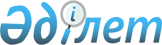 О внесении изменений и дополнений в Кодекс Республики Казахстан об административных правонарушенияхЗакон Республики Казахстан от 28 декабря 2017 года № 127-VI ЗРК.Статья 1. Внести следующие изменения и дополнения в Кодекс Республики Казахстан об административных правонарушениях от 5 июля 2014 года (Ведомости Парламента Республики Казахстан, 2014 г., № 18-I, 18-II, ст.92; № 21, ст.122; № 23, ст.143; № 24, ст.145, 146; 2015 г., № 1, ст.2; № 2, ст.6; № 7, ст.33; № 8, ст.44, 45; № 9, ст.46; № 10, ст.50; № 11, ст.52; № 14, ст.71; № 15, ст.78; № 16, ст.79; № 19-I, ст.101; № 19-II, ст.102, 103, 105; № 20-IV, ст.113; № 20-VII, ст.115; № 21-I, ст.124, 125; № 21-II, ст.130; № 21-III, ст.137; № 22-I, ст.140, 141, 143; № 22-II, ст.144, 145, 148; № 22-III, ст.149; № 22-V, ст.152, 156, 158; № 22-VI, ст.159; № 22-VII, ст.161; № 23-I, ст.166, 169; № 23-II, ст.172; 2016 г., № 1, ст.4; № 2, ст.9; № 6, ст.45; № 7-I, ст.49, 50; № 7-II, ст.53, 57; № 8-I, ст.62, 65; № 8-II, ст.66, 67, 68, 70, 72; № 12, ст.87; № 22, cт.116; № 23, ст.118; № 24, ст.124, 126, 131; 2017 г., № 1-2, ст.3; № 9, ст.17, 18, 21, 22; № 12, ст.34; № 14, ст.49, 50, 54; № 15, ст.55; № 16, ст.56):
      1) в оглавлении:
      заголовок статьи 31 изложить в следующей редакции:
      "Статья 31. Особенности административной ответственности при фиксации правонарушения сертифицированными специальными контрольно-измерительными техническими средствами и приборами";
      дополнить заголовком статьи 64-1 следующего содержания:
      "Статья 64-1. Освобождение от административной ответственности при малозначительности правонарушения"; 
      заголовок статьи 91 изложить в следующей редакции:
      "Статья 91. Нарушение законодательства Республики Казахстан о пенсионном обеспечении, а также неисполнение обязанностей по выплате государственных пособий";
      заголовок статьи 188 исключить; 
      заголовки статей 232, 256, 260, 280-1, 283, 287, 308, 360 и 418 изложить в следующей редакции:
      "Статья 232. Невыполнение обязанности по уведомлению, а равно несвоевременное уведомление Национального Банка Республики Казахстан об открытии или прекращении деятельности филиалов и (или) представительств финансовых организаций";
      "Статья 256. Нарушение профессиональным участником рынка ценных бумаг и иными лицами требований по предоставлению отчетности, информации, сведений";
      "Статья 260. Нарушение профессиональным участником рынка ценных бумаг порядка, условий и сроков регистрации сделок с ценными бумагами и (или) порядка ведения системы реестров держателей ценных бумаг, системы учета номинального держания и (или) нарушение порядка, условий и сроков подтверждения прав по ценным бумагам";
      "Статья 280-1. Нарушение порядка выписки счетов-фактур, а также нарушение системы учета перемещения товаров, включенных в перечень";
      "Статья 283. Нарушение правил маркировки (перемаркировки) алкогольной продукции, за исключением виноматериала, пива и пивного напитка, учетно-контрольными марками и табачных изделий акцизными марками";
      "Статья 287. Неисполнение обязанностей, установленных налоговым законодательством Республики Казахстан, налогоплательщиками при экспорте и импорте товаров, выполнении работ, оказании услуг в Евразийском экономическом союзе, а также невыполнение лицами требований, установленных законодательством Республики Казахстан";
      "Статья 308. Повреждение нефтепроводов, газопроводов и их оборудования";
      "Статья 360. Незаконное строительство на водоохранных зонах и полосах водных объектов, а также незаконное изменение естественного русла реки";
      "Статья 418. Нарушение национальных стандартов, предъявляемых к Государственному Флагу Республики Казахстан и Государственному Гербу Республики Казахстан";
      заголовок статьи 467 исключить;
      заголовки статей 479 и 558 изложить в следующей редакции:
      "Статья 479. Несообщение о принятых мерах и (или) непринятие мер по устранению причин и условий, способствовавших совершению правонарушения";
      "Статья 558. Невыполнение требований органов государственных доходов Республики Казахстан в сфере таможенного дела";
      дополнить заголовком статьи 571-1 следующего содержания:
      "Статья 571-1. Непредставление перевозчиком товарно-транспортной накладной (акта замера или взвешивания), путевого листа при осуществлении перевозок автомобильным транспортом";
      заголовок статьи 574 исключить;
      заголовки статей 583, 592, 593 и 602 изложить в следующей редакции:
      "Статья 583. Нарушение правил плавания по внутренним водным путям";
      "Статья 592. Превышение установленной скорости движения
      Статья 593. Несоблюдение требований по перевозке пассажиров и грузов, пользованию ремнями безопасности или мотошлемами, предусмотренных правилами дорожного движения";
      "Статья 602. Нарушение водителями транспортных средств правил пользования внешними световыми приборами и (или) звуковыми сигналами, применения аварийной сигнализации";
      заголовок статьи 609 исключить;
      заголовки статей 610 и 618 изложить в следующей редакции:
      "Статья 610. Нарушение водителями транспортных средств правил дорожного движения, повлекшее причинение вреда здоровью людей, повреждение транспортных средств или иного имущества";
      "Статья 618. Признание либо выдача сертификатов или иных документов, подтверждающих соответствие транспортных средств, в нарушение установленных норм в области обеспечения требований к безопасности транспортных средств";
      дополнить заголовком статьи 619-1 следующего содержания:
      "Статья 619-1. Допуск к управлению транспортным средством водителя, находящегося в состоянии опьянения";
      заголовок статьи 624 изложить в следующей редакции:
      "Статья 624. Нарушение правил организации продажи проездных документов (билетов) на железнодорожном транспорте";
      дополнить заголовком статьи 690-1 следующего содержания:
      "Статья 690-1. Уполномоченный орган в области использования атомной энергии";
      заголовки статей 706 и 747 изложить в следующей редакции:
      "Статья 706. Уполномоченный орган в области регулирования зернового рынка и семеноводств";
      "Статья 747. Представители индивидуального предпринимателя, юридического лица";
      дополнить заголовком статьи 759-1 следующего содержания:
      "Статья 759-1. Секретарь судебного заседания";
      заголовок главы 43 изложить в следующей редакции:
      "Глава 43. Рассмотрение дел об административных правонарушениях уполномоченными органами (должностными лицами)";
      заголовки статей 814, 815 и 816 изложить в следующей редакции:
      "Статья 814. Обстоятельства, исключающие возможность рассмотрения дела об административном правонарушении должностным лицом
      Статья 815. Самоотвод и отвод должностного лица
      Статья 816. Решение органа (должностного лица), принимаемое при подготовке к рассмотрению дела об административном правонарушении";
      заголовки статей 820 и 820-1 исключить;
      дополнить заголовком статьи 822-1 следующего содержания:
      "Статья 822-1. Предписание о необходимости уплаты штрафа и порядок его направления";
      заголовок статьи 826 изложить в следующей редакции:
      "Статья 826. Частное представление";
      дополнить заголовком главы 43-1 следующего содержания:
      "Глава 43-1. Порядок обжалования, опротестования не вступивших в законную силу постановлений по делам об административных правонарушениях в вышестоящий орган (должностному лицу), предписаний о необходимости уплаты штрафа";
      дополнить заголовками статей 826-1, 826-2, 826-3, 826-4 и 826-5 следующего содержания:
      "Статья 826-1. Право на обжалование постановления по делу об административном правонарушении, предписания о необходимости уплаты штрафа
      Статья 826-2. Порядок и сроки обжалования, опротестования постановления по делу об административном правонарушении, предписания о необходимости уплаты штрафа
      Статья 826-3. Рассмотрение жалобы, протеста на постановление по делу об административном правонарушении, предписание о необходимости уплаты штрафа
      Статья 826-4. Решение по жалобе, протесту на постановление по делу об административном правонарушении, предписание о необходимости уплаты штрафа и его оглашение
      Статья 826-5. Отмена или изменение постановления по делу об административном правонарушении либо отмена предписания о необходимости уплаты штрафа";
      заголовок главы 44 изложить в следующей редакции:
      "Глава 44. Обжалование действий (бездействия) и решений органа (должностного лица), осуществляющего производство по делу об административном правонарушении";
      дополнить заголовком главы 44-1 следующего содержания:
      "Глава 44-1. Рассмотрение дел об административных правонарушениях судами, обжалование, опротестование в суде постановлений по делам об административных правонарушениях, предписаний о необходимости уплаты штрафа, постановлений вышестоящего органа (должностного лица) по жалобе, протесту";
      дополнить заголовками статей 829-1, 829-2, 829-3, 829-4, 829-5, 829-6, 829-7, 829-8, 829-9, 829-10, 829-11, 829-12, 829-13, 829-14, 829-15, 829-16, 829-17, 829-18 и 829-19 следующего содержания:
      "Статья 829-1. Место рассмотрения дела об административном правонарушении судом
      Статья 829-2. Право на обжалование, опротестование постановления по делу об административном правонарушении, предписания о необходимости уплаты штрафа, постановления вышестоящего органа (должностного лица) по жалобе, протесту
      Статья 829-3. Порядок обжалования, опротестования постановления по делу об административном правонарушении, предписания о необходимости уплаты штрафа, постановления вышестоящего органа (должностного лица) по жалобе, протесту
      Статья 829-4. Сроки обжалования, опротестования постановления по делу об административном правонарушении, предписания о необходимости уплаты штрафа, постановления вышестоящего органа (должностного лица) по жалобе, протесту
      Статья 829-5. Сроки рассмотрения дела об административном правонарушении, жалобы, протеста на постановление по делу об административном правонарушении, предписание о необходимости уплаты штрафа, постановление вышестоящего органа (должностного лица) по жалобе, протесту
      Статья 829-6. Подготовка к рассмотрению дела об административном правонарушении, жалобы, протеста на постановление по делу об административном правонарушении, предписание о необходимости уплаты штрафа, постановление вышестоящего органа (должностного лица) по жалобе, протесту
      Статья 829-7. Обстоятельства, исключающие возможность рассмотрения судом дела об административном правонарушении, жалобы, протеста на постановление по делу об административном правонарушении, предписание о необходимости уплаты штрафа, постановление вышестоящего органа (должностного лица) по жалобе, протесту
      Статья 829-8. Самоотвод и отвод судьи
      Статья 829-9. Решение суда, принимаемое при подготовке к рассмотрению дела об административном правонарушении, жалобы, протеста на постановление по делу об административном правонарушении, предписание о необходимости уплаты штрафа, постановление вышестоящего органа (должностного лица) по жалобе, протесту
      Статья 829-10. Порядок рассмотрения дела об административном правонарушении, жалобы, протеста на постановление по делу об административном правонарушении, предписание о необходимости уплаты штрафа, постановление вышестоящего органа (должностного лица) по жалобе, протесту
      Статья 829-11. Обстоятельства, подлежащие выяснению при рассмотрении дела об административном правонарушении, жалобы, протеста на постановление по делу об административном правонарушении, предписание о необходимости уплаты штрафа, постановление вышестоящего органа (должностного лица) по жалобе, протесту
      Статья 829-12. Протокол судебного заседания
      Статья 829-13. Фиксирование судебного заседания средствами аудио-, видеозаписи
      Статья 829-14. Решения, принимаемые по результатам рассмотрения дела об административном правонарушении, жалобы, протеста на постановление по делу об административном правонарушении, предписание о необходимости уплаты штрафа, постановление вышестоящего органа (должностного лица) по жалобе, протесту
      Статья 829-15. Отмена или изменение постановления по делу об административном правонарушении по жалобе, протесту, постановления вышестоящего органа по жалобе, протесту либо отмена предписания о необходимости уплаты штрафа 
      Статья 829-16. Оглашение постановления по результатам рассмотрения дела об административном правонарушении, по жалобе, протесту на постановление по делу об административном правонарушении, предписание о необходимости уплаты штрафа, постановление вышестоящего органа (должностного лица) по жалобе, протесту
      Статья 829-17. Определение по делу об административном правонарушении, вынесенное судом 
      Статья 829-18. Исправление описок, опечаток и арифметических ошибок судом
      Статья 829-19. Частное постановление";
      заголовок главы 45 изложить в следующей редакции:
      "Глава 45. Пересмотр не вступивших в законную силу постановлений судов в апелляционном порядке";
      заголовки статей 830, 831, 832, 833, 834, 835, 836, 837, 838, 839, 840, 841 и 846 изложить в следующей редакции:
      "Статья 830. Право обжалования, принесения апелляционного ходатайства прокурором на постановление суда
      Статья 831. Порядок обжалования, пересмотра по апелляционному ходатайству прокурора на постановление суда
      Статья 832. Срок обжалования, принесения апелляционного ходатайства прокурором на постановление суда 
      Статья 833. Содержание жалобы, апелляционного ходатайства прокурора 
      Статья 834. Приостановление исполнения постановления в связи с подачей жалобы или принесением апелляционного ходатайства прокурора
      Статья 835. Сроки рассмотрения жалобы, апелляционного ходатайства прокурора на постановление суда
      Статья 836. Единоличное рассмотрение судьей жалобы, апелляционного ходатайства прокурора на постановление суда
      Статья 837. Подготовка к рассмотрению жалобы, апелляционного ходатайства прокурора на постановление суда 
      Статья 838. Рассмотрение жалобы, апелляционного ходатайства прокурора на постановление суда
      Статья 839. Решение по жалобе, апелляционному ходатайству прокурора на постановление суда
      Статья 840. Основания к отмене или изменению постановления суда
      Статья 841. Несоответствие выводов судьи о фактических обстоятельствах дела, изложенных в постановлении суда, исследованным при рассмотрении жалобы, апелляционного ходатайства прокурора доказательствам";
      "Статья 846. Оглашение постановления по жалобе, апелляционному ходатайству прокурора на постановление суда";
      заголовки глав 46 и 47 изложить в следующей редакции:
      "Глава 46. Пересмотр вступивших в законную силу постановлений судов в кассационном порядке
      Глава 47. Пересмотр вступивших в законную силу постановлений по делам об административных правонарушениях, предписаний о необходимости уплаты штрафа и постановлений по результатам рассмотрения жалоб, апелляционных ходатайств, протестов прокурора на них по вновь открывшимся обстоятельствам";
      заголовки статей 853, 857, 883, 884, 885, 886, 887, 888, 890, 892, 893, 894 и 896 изложить в следующей редакции:
      "Статья 853. Суды, уполномоченные органы (должностные лица), пересматривающие по вновь открывшимся обстоятельствам постановления по делам об административных правонарушениях, предписания о необходимости уплаты штрафа и постановления по результатам рассмотрения жалоб, протестов на них";
      "Статья 857. Возвращение заявления о пересмотре постановления, предписания о необходимости уплаты штрафа по вновь открывшимся обстоятельствам";
      "Статья 883. Вступление постановления по делу об административном правонарушении, предписания о необходимости уплаты штрафа в законную силу
      Статья 884. Обязательность постановления о наложении административного взыскания, предписания о необходимости уплаты штрафа
      Статья 885. Обращение постановления о наложении административного взыскания, предписания о необходимости уплаты штрафа к исполнению 
      Статья 886. Приведение в исполнение постановления о наложении административного взыскания, предписания о необходимости уплаты штрафа
      Статья 887. Разрешение вопросов, связанных с исполнением постановления о наложении административного взыскания, предписания о необходимости уплаты штрафа
      Статья 888. Отсрочка и рассрочка исполнения постановления о наложении административного взыскания, предписания о необходимости уплаты штрафа";
      "Статья 890. Давность исполнения постановления по делу об административном правонарушении, предписания о необходимости уплаты штрафа";
      "Статья 892. Исполнение постановления о наложении административного взыскания в виде предупреждения
      Статья 893. Добровольное исполнение постановления о наложении штрафа, предписания о необходимости уплаты штрафа
      Статья 894. Принудительное исполнение постановления о наложении штрафа на физическое лицо, индивидуального предпринимателя, частного нотариуса, частного судебного исполнителя и адвоката, предписания о необходимости уплаты штрафа";
      "Статья 896. Порядок направления постановления о наложении штрафа, предписания о необходимости уплаты штрафа на принудительное исполнение";
      дополнить заголовком статьи 910-1 следующего содержания:
      "Статья 910-1. Прекращение постановления о приостановлении действия разрешения (отдельного его подвида), а также постановления о приостановлении деятельности или отдельных ее видов"; 
      2) часть первую статьи 10 изложить в следующей редакции:
      "1. Лицо, в отношении которого возбуждено дело об административном правонарушении, считается невиновным, пока его виновность не будет доказана в предусмотренном настоящим Кодексом порядке и установлена вступившим в законную силу постановлением судьи, органа (должностного лица), рассмотревшего в пределах своих полномочий дело. 
      В случае рассмотрения дела об административном правонарушении в порядке сокращенного производства, а также по предписанию о необходимости уплаты штрафа лицо, в отношении которого возбуждено дело об административном правонарушении, считается невиновным до момента вступления в законную силу соответствующего решения."; 
      3) в статье 12 слово "дважды" заменить словом "повторно";
      4) заголовок и часть первую статьи 31 изложить в следующей редакции:
      "Статья 31. Особенности административной ответственности при фиксации правонарушения сертифицированными специальными контрольно-измерительными техническими средствами и приборами
      1. При фиксации административного правонарушения сертифицированными специальными контрольно-измерительными техническими средствами и приборами, работающими в автоматическом режиме, к административной ответственности за административные правонарушения в области дорожного движения привлекаются собственники (владельцы) транспортных средств.";
      5) в части второй статьи 32 слова "в сфере защиты государственных секретов" заменить словами "о государственных секретах";
      6) в статье 33: 
      часть третью изложить в следующей редакции:
      "3. Структурные подразделения юридического лица, совершившие административные правонарушения и являющиеся самостоятельными налогоплательщиками (за исключением финансовых организаций), несут административную ответственность как юридические лица.";
      дополнить примечанием следующего содержания:
      "Примечание. Для целей настоящего Кодекса индивидуальные предприниматели и юридические лица несут административную ответственность в качестве субъектов предпринимательства.";
      7) статью 43 изложить в следующей редакции: 
      "Статья 43. Предупреждение
      1. Предупреждение состоит в официальной даче судом, органом (должностным лицом), уполномоченным налагать административное взыскание, отрицательной оценки совершенного правонарушения и предостережении физического или юридического лица о недопустимости противоправного поведения. Предупреждение выносится в письменной форме.
      2. При отсутствии обстоятельств, предусмотренных статьей 57 и примечанием к статье 366 настоящего Кодекса, суд (судья), орган (должностное лицо), налагающий административное взыскание, обязан применить предупреждение, предусмотренное соответствующей статьей Особенной части настоящего Кодекса.";
      8) абзац первый части второй статьи 44 изложить в следующей редакции:
      "2. Размер штрафа, налагаемого на физическое лицо, не может превышать двести месячных расчетных показателей.";
      9) в статье 47:
      часть первую изложить в следующей редакции: 
      "1. Лишение разрешения либо приостановление его действия применяется за административное правонарушение, совершенное при осуществлении деятельности либо совершении определенных действий (операций), предусмотренных разрешением.";
      дополнить частью 1-1 следующего содержания:
      "1-1. Лишение разрешения налагается судьей с учетом положений частей третьей, четвертой и пятой настоящей статьи.";
      часть вторую изложить в следующей редакции: 
      "2. Срок приостановления действия разрешения не может быть менее одного и более шести месяцев.";
      дополнить частью седьмой следующего содержания:
      "7. В случае, если деятельность, при осуществлении которой совершено административное правонарушение, является подвидом лицензируемого вида деятельности, административное взыскание в виде лишения либо приостановления разрешения применяется только к конкретному подвиду лицензируемого вида деятельности."; 
      примечание изложить в следующей редакции: 
      "Примечание. Для целей настоящего Кодекса под лишением разрешения, приостановлением его действия понимается лишение лицензии на осуществление лицензируемого вида деятельности или его подвида, специального разрешения, квалификационного аттестата (свидетельства), либо приостановление ее (его) действия на определенный вид или подвид деятельности, либо совершение определенного действия, а также иного разрешительного документа, предусмотренного Законом Республики Казахстан "О разрешениях и уведомлениях".";
      10) часть вторую статьи 50 изложить в следующей редакции:
      "2. Административный арест не может применяться к беременным женщинам и женщинам, имеющим детей в возрасте до четырнадцати лет, лицам, не достигшим восемнадцатилетнего возраста, инвалидам 1 и 2 групп, а также женщинам в возрасте свыше пятидесяти восьми лет, мужчинам свыше шестидесяти трех лет и мужчинам, в одиночку воспитывающим детей, не достигших четырнадцатилетнего возраста.";
      11) статью 53 изложить в следующей редакции:
      "Статья 53. Проверка знаний правил дорожного движения
      1. Водители транспортных средств, совершившие правонарушения, предусмотренные статьями 594 (частью четвертой), 596 (частью четвертой), 598 (частью третьей), 599 (частью второй), 600 (частью второй) настоящего Кодекса, направляются на сдачу экзамена для проверки знания правил дорожного движения.
      2. Постановление о направлении на проверку знания правил дорожного движения выносится органами (должностными лицами), уполномоченными рассматривать дела об административных правонарушениях, предусмотренных указанными статьями настоящего Кодекса.";
      12) часть третью статьи 58 изложить в следующей редакции:
      "3. В случае, если административные штрафы выражены в процентах, при наложении их за совершение нескольких административных правонарушений штраф взыскивается за каждое административное правонарушение отдельно.";
      13) в статье 61 слова "постановления о наложении" исключить;
      14) в статье 62:
      в абзаце втором части третьей слово "пяти" заменить словом "трех";
      часть пятую изложить в следующей редакции:
      "5. Течение срока наложения административного взыскания за административное правонарушение приостанавливается с момента назначения экспертизы, вынесения определения о приводе лица, в отношении которого ведется производство по делу, а также направления дела в суд или должностному лицу государственного органа, уполномоченному рассматривать дела об административных правонарушениях. 
      Исчисление этих сроков возобновляется с момента получения результатов экспертизы, дела об административном правонарушении судом или должностным лицом государственного органа, уполномоченным его рассматривать в соответствии с настоящим Кодексом, а также фактического доставления лица, привлекаемого к административной ответственности, в орган (к должностному лицу), исполняющий определение о приводе.
      Общий срок привода не может превышать более одного месяца.";
      15) дополнить статьей 64-1 следующего содержания:
      "Статья 64-1. Освобождение от административной ответственности при малозначительности правонарушения 
      При малозначительности совершенного административного правонарушения судья, орган (должностное лицо), уполномоченный рассматривать дела об административных правонарушениях, может освободить лицо, совершившее административное правонарушение, от административной ответственности, ограничившись устным замечанием.
      Примечание. При решении вопроса об освобождении лица от административной ответственности по указанному в настоящей статье основанию учитываются конкретные обстоятельства совершения административного правонарушения, в том числе личность правонарушителя, а также объект посягательства, а при наличии вреда – его размер.";
      16) в статье 69:
      подпункт 2) части первой исключить;
      части третью и четвертую изложить в следующей редакции:
      "3. Срок применения меры воспитательного воздействия, предусмотренной подпунктом 4) части первой настоящей статьи, устанавливается продолжительностью от трех до шести месяцев.
      4. В случае систематического неисполнения несовершеннолетним меры воспитательного воздействия, предусмотренной подпунктом 4) части первой настоящей статьи, органы внутренних дел представляют материалы в суд для решения вопроса об отмене этой меры и привлечения несовершеннолетнего к административной ответственности, если не истек срок давности, установленный частью первой статьи 890 настоящего Кодекса.";
      17) часть вторую статьи 70 исключить;
      18) в статье 74:
      абзац второй части первой изложить в следующей редакции:
      "влекут штраф в размере пятнадцати месячных расчетных показателей.";
      Абзац второй части второй изложить в следующей редакции:
      "влекут штраф в размере тридцати месячных расчетных показателей.";
      19) в статье 75:
      абзац второй части первой изложить в следующей редакции:
      "влечет предупреждение или штраф в размере десяти месячных расчетных показателей.";
      абзац второй части второй изложить в следующей редакции:
      "влекут штраф в размере двадцати месячных расчетных показателей.";
      абзац второй части четвертой изложить в следующей редакции:
      "влечет штраф на должностных лиц, субъектов малого предпринимательства или некоммерческие организации в размере пяти, на субъектов среднего предпринимательства – в размере десяти, на субъектов крупного предпринимательства – в размере двадцати пяти месячных расчетных показателей.";
      абзац второй части пятой изложить в следующей редакции:
      "влекут штраф на должностных лиц в размере десяти месячных расчетных показателей.";
      абзац второй части шестой изложить в следующей редакции:
      "влекут штраф в размере двадцати месячных расчетных показателей.";
      20) статью 76 изложить в следующей редакции:
      "Статья 76. Ограничение права свободного передвижения и выбора места жительства
      1. Действие (бездействие) должностных лиц, ограничивающее право физических лиц на свободу передвижения и выбора места жительства (за исключением пограничных зон, запретных зон при арсеналах, базах и складах Вооруженных Сил Республики Казахстан, других войск и воинских формирований Республики Казахстан и запретных районов при арсеналах, базах и складах Вооруженных Сил Республики Казахстан, других войск и воинских формирований Республики Казахстан и отдельных местностей, в которых могут быть установлены ограничения Правительством Республики Казахстан), если это действие (бездействие) не содержит признаков уголовно наказуемого деяния, –
      влечет штраф в размере пятнадцати месячных расчетных показателей.
      2. Действие (бездействие), предусмотренное частью первой настоящей статьи, совершенное повторно в течение года после наложения административного взыскания, – 
      влечет штраф в размере тридцати месячных расчетных показателей.";
      21) в статье 78:
      абзац второй части первой изложить в следующей редакции:
      "влекут штраф на должностных лиц в размере пятнадцати месячных расчетных показателей.";
      абзац второй части второй изложить в следующей редакции:
      "влечет штраф в размере пятидесяти месячных расчетных показателей.";
      22) части первую и третью статьи 79 изложить в следующей редакции:
      "1. Незаконные сбор и (или) обработка персональных данных, если эти деяния не содержат признаков уголовно наказуемого деяния, –
      влекут штраф на физических лиц в размере десяти, на должностных лиц, частных нотариусов, частных судебных исполнителей, адвокатов, субъектов малого предпринимательства или некоммерческие организации – в размере двадцати, на субъектов среднего предпринимательства – в размере тридцати, на субъектов крупного предпринимательства – в размере семидесяти месячных расчетных показателей, с конфискацией предметов и (или) орудия административного правонарушения или без таковой.";
      "3. Несоблюдение собственником, оператором или третьим лицом мер по защите персональных данных, если это деяние не содержит признаков уголовно наказуемого деяния, –
      влечет штраф на физических лиц в размере пятидесяти, на должностных лиц, субъектов малого предпринимательства или некоммерческие организации – в размере ста, на субъектов среднего предпринимательства – в размере ста пятидесяти, на субъектов крупного предпринимательства – в размере двухсот месячных расчетных показателей.";
      23) в статье 80:
      абзац второй части первой изложить в следующей редакции:
      "влекут штраф на физических лиц в размере пяти, на должностных лиц – в размере десяти, на субъектов малого предпринимательства и некоммерческие организации – в размере двадцати пяти, на субъектов среднего предпринимательства – в размере тридцати, на субъектов крупного предпринимательства – в размере сорока месячных расчетных показателей.";
      абзац второй части второй изложить в следующей редакции:
      "влекут штраф на физических лиц в размере десяти, на должностных лиц – в размере двадцати, на субъектов малого предпринимательства и некоммерческие организации – в размере пятидесяти, на субъектов среднего предпринимательства – в размере шестидесяти, на субъектов крупного предпринимательства – в размере восьмидесяти месячных расчетных показателей.";
      абзац второй части третьей изложить в следующей редакции:
      "влекут штраф на физических лиц в размере двадцати, на должностных лиц – в размере сорока, на субъектов малого предпринимательства и некоммерческие организации – в размере пятидесяти, на субъектов среднего предпринимательства – в размере семидесяти пяти, на субъектов крупного предпринимательства – в размере ста месячных расчетных показателей.";
      абзац второй части четвертой изложить в следующей редакции:
      "влекут штраф на физических лиц в размере сорока, на должностных лиц – в размере восьмидесяти, на субъектов малого предпринимательства и некоммерческие организации – в размере ста, на субъектов среднего предпринимательства – в размере ста пятидесяти, на субъектов крупного предпринимательства – в размере двухсот месячных расчетных показателей, с лишением лицензии и (или) сертификата специалиста либо без такового.";
      24) абзац второй части первой статьи 81 изложить в следующей редакции:
      "влечет предупреждение или штраф на физических лиц в размере пяти, на должностных лиц – в размере десяти месячных расчетных показателей.";
      25) статью 83 дополнить частью третьей следующего содержания:
      "3. Необеспечение инвалидов видами социальной реабилитацией в соответствии с индивидуальной программой реабилитации инвалидов –
      влечет штраф на должностных лиц в размере двадцати месячных расчетных показателей.";
      26) абзац второй части третьей статьи 87 изложить в следующей редакции: 
      "влечет штраф на должностных лиц в размере тридцати, на субъектов малого предпринимательства или некоммерческие организации – в размере шестидесяти, на субъектов среднего предпринимательства – в размере восьмидесяти, на субъектов крупного предпринимательства – в размере ста двадцати месячных расчетных показателей.";
      27) в статье 91: 
      заголовок изложить в следующей редакции:
      "Статья 91. Нарушение законодательства Республики Казахстан о пенсионном обеспечении, а также неисполнение обязанностей по выплате государственных пособий";
      абзац первый части первой изложить в следующей редакции:
      "1. Нарушение единым накопительным пенсионным фондом (добровольным накопительным пенсионным фондом) установленных законодательством Республики Казахстан о пенсионном обеспечении сроков и (или) порядка, и (или) условий осуществления пенсионных выплат, переводов, а также порядка заключения договоров о пенсионном обеспечении за счет добровольных пенсионных взносов –";
      часть четвертую изложить в следующей редакции:
      "4. Неисполнение обязанностей по выплате пенсий и государственных пособий в полном размере и (или) установленные сроки должностными лицами Государственной корпорации "Правительство для граждан" – 
      влечет штраф на должностных лиц в размере тридцати месячных расчетных показателей.";
      28) абзац первый части первой статьи 92 изложить в следующей редакции:
      "1. Неисполнение либо ненадлежащее исполнение должностными лицами требований, установленных законодательством Республики Казахстан об обязательном социальном страховании, совершенное в виде:
      1) нарушения установленных сроков и полноты размера назначенных социальных выплат государственным фондом социального страхования;
      2) нарушения установленных сроков и полноты размера выплаты социальных выплат Государственной корпорацией "Правительство для граждан", –";
      29) часть пятую статьи 93 изложить в следующей редакции:
      "5. Действия, предусмотренные частями первой, второй, третьей, четвертой настоящей статьи, совершенные повторно в течение года после предупреждения, –
      влекут штраф на субъектов малого предпринимательства или некоммерческие организации в размере двадцати, на субъектов среднего предпринимательства – в размере тридцати, на субъектов крупного предпринимательства – в размере ста двадцати месячных расчетных показателей.";
      30) в статье 94: 
      часть первую изложить в следующей редакции:
      "Нарушение работодателем требований законодательства по проведению аттестации производственных объектов по состоянию условий труда, установленных трудовым законодательством Республики Казахстан, –
      влечет предупреждение или штраф на субъектов малого предпринимательства или некоммерческие организации в размере двадцати, на субъектов среднего предпринимательства – в размере тридцати пяти, на субъектов крупного предпринимательства – в размере пятидесяти месячных расчетных показателей.";
      часть вторую исключить;
      31) в статье 95: 
      абзац второй части первой изложить в следующей редакции:
      "влечет штраф на субъектов малого предпринимательства в размере тридцати пяти, на субъектов среднего предпринимательства – в размере семидесяти, на субъектов крупного предпринимательства – в размере ста сорока месячных расчетных показателей.";
      абзац второй части второй изложить в следующей редакции:
      "влечет штраф на субъектов малого предпринимательства в размере семидесяти, на субъектов среднего предпринимательства – в размере ста сорока, на субъектов крупного предпринимательства – в размере двухсот восьмидесяти месячных расчетных показателей.";
      32) в статье 96:
      абзац второй части первой изложить в следующей редакции:
      "влечет штраф на субъектов малого предпринимательства или некоммерческие организации в размере семидесяти, на субъектов среднего предпринимательства – в размере ста пяти, на субъектов крупного предпринимательства – в размере ста сорока месячных расчетных показателей.";
      абзац второй части второй изложить в следующей редакции:
      "влечет штраф на субъектов малого предпринимательства или некоммерческие организации в размере ста сорока, на субъектов среднего предпринимательства – в размере двухсот десяти, на субъектов крупного предпринимательства – в размере двухсот восьмидесяти месячных расчетных показателей.";
      33) в статье 98:
      абзац второй части первой изложить в следующей редакции:
      "влечет предупреждение.";
      абзац второй части второй изложить в следующей редакции:
      "влечет штраф на должностных лиц, субъектов малого предпринимательства или некоммерческие организации в размере пяти, на субъектов среднего предпринимательства – в размере семи, на субъектов крупного предпринимательства – в размере десяти месячных расчетных показателей.";
      абзац второй части третьей изложить в следующей редакции:
      "влечет предупреждение.";
      часть четвертую изложить в следующей редакции:
      "4. Действие (бездействие), предусмотренное частью третьей настоящей статьи, совершенное повторно в течение года после наложения административного взыскания, – 
      влечет штраф в размере десяти месячных расчетных показателей.";
      дополнить частями пятой и шестой следующего содержания:
      "5. Непредставление физическими и юридическими лицами, занимающимися трудовым посредничеством, а также работодателями, получившими разрешения на привлечение иностранной рабочей силы или у которых работают иностранные работники, получившие разрешения на трудоустройство, первичных статистических данных – 
      влечет предупреждение.
      6. Действие (бездействие), предусмотренное частью пятой настоящей статьи, совершенное повторно в течение года после наложения административного взыскания, –
      влечет штраф в размере десяти месячных расчетных показателей.";
      34) в статье 99:
      абзац второй части первой изложить в следующей редакции:
      "влечет штраф на должностных лиц в размере пятнадцати месячных расчетных показателей.";
      абзац второй части второй изложить в следующей редакции:
      "влечет штраф на должностных лиц в размере тридцати месячных расчетных показателей.";
      35) абзац второй статьи 106 изложить в следующей редакции:
      "влечет предупреждение или штраф в размере тридцати месячных расчетных показателей.";
      36) абзац второй статьи 128 изложить в следующей редакции: 
      "влечет штраф в размере пятидесяти месячных расчетных показателей.";
      37) в статье 130:
      в абзаце втором части первой слово "четырехсот" заменить словами "ста пятидесяти";
      в абзаце втором части второй слово "пятисот" заменить словом "двухсот";
      38) в статье 132: 
      абзац второй части первой изложить в следующей редакции: 
      "влечет штраф на физических лиц в размере десяти, на субъектов малого предпринимательства или некоммерческие организации – в размере пятнадцати, на субъектов среднего предпринимательства – в размере тридцати, на субъектов крупного предпринимательства – в размере пятидесяти месячных расчетных показателей.";
      абзац второй части второй изложить в следующей редакции: 
      "влечет штраф на физических лиц в размере двадцати, на субъектов малого предпринимательства или некоммерческие организации – в размере тридцати, на субъектов среднего предпринимательства – в размере пятидесяти, на субъектов крупного предпринимательства – в размере ста месячных расчетных показателей, с приостановлением деятельности или отдельных видов деятельности.";
      39) в статье 133:
      абзац второй части первой изложить в следующей редакции: 
      "влечет штраф на физических лиц в размере семи, на субъектов малого предпринимательства – в размере пятнадцати, на субъектов среднего предпринимательства – в размере тридцати, на субъектов крупного предпринимательства – в размере восьмидесяти месячных расчетных показателей.";
      абзац второй части второй изложить в следующей редакции: 
      "влечет штраф на физических лиц в размере двадцати, на субъектов малого предпринимательства – в размере тридцати, на субъектов среднего предпринимательства – в размере шестидесяти, на субъектов крупного предпринимательства – в размере ста шестидесяти месячных расчетных показателей.";
      40) в статье 138: 
      абзац второй части первой изложить в следующей редакции:
      "влечет предупреждение или штраф на физических лиц в размере трех, на должностных лиц, субъектов малого предпринимательства или некоммерческие организации – в размере десяти, на субъектов среднего предпринимательства – в размере тридцати, на субъектов крупного предпринимательства – в размере пятидесяти месячных расчетных показателей.";
      абзац второй части второй изложить в следующей редакции:
      "влечет штраф на физических лиц в размере пяти, на должностных лиц, субъектов малого предпринимательства или некоммерческие организации – в размере тридцати, на субъектов среднего предпринимательства – в размере семидесяти, на субъектов крупного предпринимательства – в размере ста месячных расчетных показателей.";
      41) в статье 141: 
      абзац второй части первой изложить в следующей редакции:
      "влекут штраф на физических лиц в размере тридцати, на должностных лиц, субъектов малого предпринимательства или некоммерческие организации – в размере сорока, на субъектов среднего предпринимательства – в размере шестидесяти, на субъектов крупного предпринимательства – в размере двухсот шестидесяти месячных расчетных показателей.";
      часть вторую изложить в следующей редакции:
      "2. Забор воды с нарушением лимитов, превышение разрешенных объемов, несоблюдение установленных режимов водопользования, незаконное производство гидротехнических работ, нерациональное, нецелевое использование подземных и поверхностных вод, добытых или отведенных из водных объектов, –
      влекут штраф на физических лиц в размере десяти, на должностных лиц, субъектов малого предпринимательства или некоммерческие организации – в размере двадцати, на субъектов среднего предпринимательства – в размере тридцати, на субъектов крупного предпринимательства – в размере ста семидесяти месячных расчетных показателей.";
      42) абзац второй части первой статьи 144 изложить в следующей редакции:
      "влекут штраф на физических лиц в размере двадцати, на должностных лиц – в размере пятидесяти, на субъектов малого предпринимательства или некоммерческие организации – в размере семидесяти пяти, на субъектов среднего предпринимательства – в размере ста, на субъектов крупного предпринимательства – в размере трехсот месячных расчетных показателей.";
      43) в статье 151: 
      абзац второй части первой изложить в следующей редакции:
      "влечет штраф на физических лиц в размере пяти, на субъектов малого предпринимательства – в размере десяти, на субъектов среднего предпринимательства – в размере двадцати, на субъектов крупного предпринимательства – в размере тридцати пяти месячных расчетных показателей.";
      абзац второй части второй изложить в следующей редакции:
      "влечет штраф на физических лиц в размере десяти, на субъектов малого предпринимательства – в размере двадцати, на субъектов среднего предпринимательства – в размере тридцати, на субъектов крупного предпринимательства – в размере пятидесяти месячных расчетных показателей, с конфискацией сырья или товаров или без таковой.";
      44) абзац второй статьи 158 изложить в следующей редакции:
      "влекут штраф на физических лиц в размере двадцати, на субъектов малого предпринимательства или некоммерческие организации – в размере тридцати, на субъектов среднего предпринимательства – в размере сорока, на субъектов крупного предпринимательства – в размере восьмидесяти месячных расчетных показателей, с конфискацией товаров, содержащих незаконное изображение товарного знака, знака обслуживания, наименование места происхождения товара или сходных с ним до степени смешения обозначений для однородных товаров или услуг.";
      45) в статье 159: 
      в абзаце втором части пятой слово "двухсот" заменить словами "ста пятидесяти"; 
      в абзаце втором части шестой слово "трехсот" заменить словом "двухсот";
      46) абзац второй части второй статьи 160 изложить в следующей редакции:
      "влечет штраф на физических лиц в размере пятидесяти, на субъектов малого предпринимательства – в размере ста, на субъектов среднего предпринимательства – в размере ста пятидесяти, на субъектов крупного предпринимательства – в размере двухсот пятидесяти месячных расчетных показателей, с конфискацией предметов и (или) орудия совершения административного правонарушения или без таковой.";
      47) абзац второй статьи 162 изложить в следующей редакции:
      "влекут штраф на физических лиц в размере пятидесяти, на должностных лиц, субъектов малого предпринимательства или некоммерческие организации – в размере ста, на субъектов среднего предпринимательства – в размере трехсот шестидесяти, на субъектов крупного предпринимательства – в размере тысячи шестисот месячных расчетных показателей.";
      48) в статье 170:
      абзац второй части первой изложить в следующей редакции:
      "влечет предупреждение.";
      дополнить частью 1-1 следующего содержания: 
      "1-1. Действия, предусмотренные частью первой настоящей статьи, совершенные повторно в течение года после наложения административного взыскания, –
      влекут штраф на субъектов малого предпринимательства в размере двадцати пяти, на субъектов среднего предпринимательства – в размере пятидесяти, на субъектов крупного предпринимательства – в размере ста месячных расчетных показателей.";
      абзац второй части восьмой изложить в следующей редакции:
      "влечет штраф на субъектов малого предпринимательства в размере ста, на субъектов среднего предпринимательства – в размере двухсот, на субъектов крупного предпринимательства – в размере пятисот месячных расчетных показателей, с приостановлением действия свидетельства об аккредитации.";
      абзац второй части девятой изложить в следующей редакции:
      "влекут штраф на субъектов малого предпринимательства в размере ста, на субъектов среднего предпринимательства – в размере двухсот, на субъектов крупного предпринимательства – в размере пятисот месячных расчетных показателей, с лишением свидетельства об аккредитации.";
      49) в статье 172: 
      абзац второй части третьей изложить в следующей редакции:
      "влекут штраф на субъектов малого предпринимательства в размере ста пятидесяти, на субъектов среднего предпринимательства – в размере трехсот, на субъектов крупного предпринимательства – в размере тысячи шестисот месячных расчетных показателей.";
      абзац второй части пятой изложить в следующей редакции:
      "влекут штраф на должностных лиц, субъектов малого предпринимательства в размере двадцати пяти, на субъектов среднего предпринимательства – в размере пятидесяти, на субъектов крупного предпринимательства – в размере семидесяти пяти месячных расчетных показателей.";
      50) в статье 174: 
      в абзаце втором части второй слово "трехсот" заменить словом "двухсот"; 
      в абзаце втором части третьей слово "четырехсот" заменить словом "двухсот"; 
      в абзаце втором части четвертой слово "четырехсот" заменить словом "двухсот"; 
      51) часть вторую статьи 176 изложить в следующей редакции:
      "2. Неправомерное удовлетворение имущественных требований отдельных кредиторов должностным лицом, собственником имущества должника или индивидуальным предпринимателем, знающим о своей фактической несостоятельности (банкротстве), а также лицом, наделенным функциями управления имуществом и делами несостоятельного должника при процедуре банкротства или реабилитационной процедуре, заведомо в ущерб другим кредиторам, а равно принятие такого удовлетворения кредитором, знающим об отданном ему предпочтении несостоятельным должником в ущерб другим кредиторам, если эти действия не содержат признаков уголовно наказуемого деяния, – 
      влекут штраф на физическое лицо в размере ста пятидесяти, на субъектов малого предпринимательства – в размере трехсот пятидесяти, на субъектов среднего предпринимательства – в размере шестисот, на субъектов крупного предпринимательства – в размере двух тысяч месячных расчетных показателей.";
      52) в статье 179:
      абзац второй части четвертой изложить в следующей редакции:
      "влечет предупреждение.";
      абзац второй части семнадцатой изложить в следующей редакции:
      "влечет предупреждение.";
      абзац первый части двадцать второй изложить в следующей редакции:
      "22. Действия (бездействие), предусмотренные частями первой – двадцать первой, за исключением случаев, предусмотренных частями четвертой и семнадцатой настоящей статьи, совершенные повторно в течение года после наложения административного взыскания, –";
      дополнить частью двадцать третьей следующего содержания:
      "23. Действия, предусмотренные частями четвертой и семнадцатой настоящей статьи, совершенные повторно в течение года после наложения административного взыскания, – 
      влекут штраф в размере пятнадцати месячных расчетных показателей."; 
      53) в статье 180:
      абзац второй части пятой изложить в следующей редакции:
      "влечет предупреждение";
      абзац первый части девятой изложить в следующей редакции:
      "9. Действия (бездействие), предусмотренные частями первой – восьмой, за исключением случая, предусмотренного частью пятой настоящей статьи, совершенные повторно в течение года после наложения административного взыскания, –";
      дополнить частью десятой следующего содержания:
      "10. Действие, предусмотренное частью пятой настоящего статьи, совершенное повторно в течение года после наложения административного взыскания, – 
      влечет штраф в размере пятнадцати месячных расчетных показателей.";
      54) в статье 181:
      абзац второй части пятой изложить в следующей редакции:
      "влечет предупреждение.";
      абзац первый части девятнадцатой изложить в следующей редакции:
      "19. Действия (бездействие), предусмотренные частями первой – восемнадцатой, за исключением случая, предусмотренного частью пятой настоящей статьи, совершенные повторно в течение года после наложения административного взыскания, –";
      дополнить частью двадцатой следующего содержания:
      "20. Действие, предусмотренное частью пятой настоящей статьи, совершенное повторно в течение года после наложения административного взыскания, – 
      влечет штраф в размере пятнадцати месячных расчетных показателей.";
      55) абзац второй статьи 182 изложить в следующей редакции:
      "влекут штраф на физическое лицо в размере ста пятидесяти, на субъектов малого предпринимательства – в размере трехсот, на субъектов среднего предпринимательства – в размере пятисот, на субъектов крупного предпринимательства – в размере восьмисот месячных расчетных показателей.";
      56) примечания к статье 185 исключить;
      57) статью 188 исключить;
      58) в статье 190: 
      в абзаце втором части второй слова "на определенный вид деятельности" исключить; 
      в абзаце втором части третьей слова "на определенный вид деятельности" исключить; 
      в абзаце втором части четвертой слова "на определенный вид деятельности" исключить;
      59) в статье 200: 
      в абзаце втором части первой слова "на соответствующий вид деятельности" исключить; 
      в абзаце втором части второй слова "на соответствующий вид деятельности" исключить; 
      в абзаце втором части третьей слова "на соответствующий вид деятельности" исключить; 
      в абзаце втором части четвертой слова "на соответствующий вид деятельности" исключить;
      60) абзац второй части второй статьи 201 изложить в следующей редакции:
      "влечет штраф в размере двухсот месячных расчетных показателей.";
      61) абзац второй статьи 205 изложить в следующей редакции:
      "влекут штраф на физических лиц в размере десяти процентов от суммы неисполненного обязательства, но не менее пяти месячных расчетных показателей, на субъектов малого предпринимательства или некоммерческие организации – в размере тридцати процентов от суммы неисполненного обязательства, но не менее пятнадцати месячных расчетных показателей, на субъектов среднего предпринимательства – в размере пятидесяти процентов от суммы неисполненного обязательства, но не менее тридцати месячных расчетных показателей, на субъектов крупного предпринимательства – в размере ста процентов от суммы неисполненного обязательства, но не менее пятидесяти месячных расчетных показателей.";
      62) статью 206 изложить в следующей редакции:
      "Статья 206. Отказ в приеме банкнот и монет национальной валюты
      1. Отказ в приеме по нарицательной стоимости банкнот и монет национальной валюты, находящихся в обращении на территории Республики Казахстан, которые являются законным платежным средством, – 
      влечет предупреждение.
      2. Действие, предусмотренное частью первой настоящей статьи, совершенное повторно в течение года после наложения административного взыскания, –
      влечет штраф на субъектов малого предпринимательства или некоммерческие организации в размере пяти, на субъектов среднего предпринимательства – в размере десяти, на субъектов крупного предпринимательства – в размере двадцати пяти месячных расчетных показателей.
      3. Отказ банками, Национальным оператором почты в приеме, размене и обмене банкнот и монет национальной валюты, находящихся в обращении на территории Республики Казахстан и подлежащих приему по всем видам платежей, – 
      влечет штраф в размере пятидесяти месячных расчетных показателей.
      Примечания. 
      1. Банкноты и монеты национальной валюты Республики Казахстан не являются законным платежным средством в случаях:
      1) если имеют явные признаки подделки;
      2) если банкноты и монеты являются неплатежными.
      2. Субъекты частного предпринимательства (за исключением банков, Национального оператора почты), некоммерческие организации не несут ответственности, предусмотренной настоящей статьей, за отказ в приеме ветхих банкнот и дефектных (поврежденных) монет.
      3. Банки, Национальный оператор почты не подлежат привлечению к административной ответственности, предусмотренной частями первой и второй настоящей статьи, за отказ в приеме по нарицательной стоимости банкнот и монет национальной валюты, находящихся в обращении на территории Республики Казахстан, которые являются законным платежным средством.";
      63) абзац первый части девятой статьи 207 изложить в следующей редакции: 
      "9. Неразделение на лоты при осуществлении государственных закупок в случаях, предусмотренных Законом Республики Казахстан "О государственных закупках", –";
      64) в статье 214:
      абзац первый части первой изложить в следующей редакции:
      "1. Нарушение субъектами финансового мониторинга законодательства Республики Казахстан о противодействии легализации (отмыванию) доходов, полученных преступным путем, и финансированию терроризма в части документального фиксирования, хранения и предоставления информации об операциях, подлежащих финансовому мониторингу, их клиентах, надлежащей проверки клиентов (их представителей) и бенефициарных собственников, принятия мер по замораживанию операций с деньгами и (или) иным имуществом, отказа в установлении деловых отношений и проведении операций с деньгами и (или) иным имуществом, приостановления проведения операций, подлежащих финансовому мониторингу, защиты документов, полученных в процессе своей деятельности, –";
      в абзаце втором части пятой слова "на определенный вид деятельности" исключить;
      65) абзац первый части первой статьи 215 изложить в следующей редакции:
      "1. Нарушение финансовыми организациями, за исключением профессиональных участников рынка ценных бумаг, не являющихся банками второго уровня, порядка формирования системы управления рисками и внутреннего контроля, установленного нормативным правовым актом Национального Банка Республики Казахстан, в случае, если выявленные нарушения не будут устранены финансовой организацией в сроки, установленные Национальным Банком Республики Казахстан, –";
      66) в статье 217: 
      абзац первый части первой изложить в следующей редакции:
      "1. Несвоевременное представление агентами валютного контроля отчетности по валютным операциям клиентов –"; 
      абзац первый части третьей изложить в следующей редакции:
      "3. Представление агентами валютного контроля недостоверной либо неполной отчетности по валютным операциям клиентов –";
      часть пятую изложить в следующей редакции:
      "5. Непредставление агентами валютного контроля отчетности по валютным операциям клиентов –
      влечет штраф на субъектов среднего предпринимательства в размере пятнадцати, на субъектов крупного предпринимательства – в размере сорока месячных расчетных показателей.";
      67) в статье 218: 
      абзац первый части третьей изложить в следующей редакции:
      "3. Представление уполномоченными банками недостоверной либо неполной отчетности для целей осуществления мониторинга источников спроса и предложения, а также направлений использования иностранной валюты на внутреннем валютном рынке –";
      абзац второй части пятой изложить в следующей редакции:
      "влечет штраф на юридических лиц в размере сорока месячных расчетных показателей.";
      68) в статье 222: 
      абзац второй части первой изложить в следующей редакции:
      "влечет предупреждение.";
      часть вторую изложить в следующей редакции:
      "2. Действие, предусмотренное частью первой настоящей статьи, совершенное повторно в течение года после наложения административного взыскания, –
      влечет штраф на субъектов среднего предпринимательства в размере ста, на субъектов крупного предпринимательства – в размере двухсот месячных расчетных показателей.";
      абзац второй части третьей изложить в следующей редакции:
      "влекут предупреждение.";
      часть четвертую изложить в следующей редакции:
      "4. Действия, предусмотренные частью третьей настоящей статьи, совершенные повторно в течение года после наложения административного взыскания, –
      влекут штраф на субъектов среднего предпринимательства в размере ста, на субъектов крупного предпринимательства – в размере двухсот месячных расчетных показателей.";
      абзац второй части пятой изложить в следующей редакции:
      "влечет предупреждение.";
      часть шестую изложить в следующей редакции:
      "6. Действия, предусмотренные частью пятой настоящей статьи, совершенные повторно в течение года после наложения административного взыскания, –
      влекут штраф в размере ста месячных расчетных показателей.";
      69) в части первой статьи 225:
      абзац первый изложить в следующей редакции:
      "1. Нарушение управляющим инвестиционным портфелем, а также членами инвестиционного комитета условий и порядка инвестирования пенсионных активов, установленных законодательством Республики Казахстан, –";
      в абзаце втором слово "четырехсот" заменить словом "двухсот";
      70) в статье 230: 
      абзац второй части первой изложить в следующей редакции:
      "влечет штраф на юридическое лицо в размере трехсот месячных расчетных показателей.";
      абзац второй части второй изложить в следующей редакции:
      "влечет штраф на физических лиц в размере десяти, на должностных лиц, частных нотариусов, частных судебных исполнителей, субъектов малого предпринимательства или некоммерческие организации – в размере ста шестидесяти, на субъектов среднего предпринимательства – в размере четырехсот, на субъектов крупного предпринимательства – в размере одной тысячи месячных расчетных показателей.";
      абзац первый части третьей изложить в следующей редакции:
      "3. Нарушение страховой (перестраховочной) организацией требований законодательных актов Республики Казахстан, выразившееся в неисполнении или ненадлежащем исполнении требований по предоставлению информации в базу данных по страхованию, –";
      часть четвертую изложить в следующей редакции:
      "4. Заключение страховой (перестраховочной) организацией договора обязательного страхования на условиях, не соответствующих требованиям законодательства Республики Казахстан, выразившееся в установлении размеров страховых сумм иных, чем определено законами Республики Казахстан об обязательных видах страхования, – 
      влечет штраф на юридических лиц в размере ста процентов от суммы страховых премий по договорам страхования, но не более одной тысячи месячных расчетных показателей.";
      дополнить частями пятой, шестой и седьмой следующего содержания: 
      "5. Заключение страховой (перестраховочной) организацией договора обязательного страхования на условиях, не соответствующих требованиям законодательства Республики Казахстан, выразившееся в установлении размеров страховых премий иных, чем определено законами Республики Казахстан об обязательных видах страхования, а равно неправильное (необоснованное) применение коэффициентов при расчете страховой премии –
      влекут штраф на юридических лиц в размере ста процентов от суммы страховых премий по договорам страхования, но не более одной тысячи месячных расчетных показателей.
      6. Заключение страховой (перестраховочной) организацией договора обязательного страхования на условиях, не соответствующих требованиям законодательства Республики Казахстан, выразившееся в страховании объектов по обязательным видам страхования, не подлежащих страхованию, –
      влечет штраф на юридических лиц в размере ста процентов от суммы страховых премий по договорам страхования, но не более одной тысячи месячных расчетных показателей.
      7. Нарушение страховой (перестраховочной) организацией требований законодательных актов Республики Казахстан, выразившееся в превышении размера комиссионного вознаграждения, выплачиваемого страховому агенту по заключению договоров страхования, –
      влечет штраф на юридическое лицо в размере трехсот месячных расчетных показателей.";
      71) статью 232 изложить в следующей редакции:
      "Статья 232. Невыполнение обязанности по уведомлению, а равно несвоевременное уведомление Национального Банка Республики Казахстан об открытии или прекращении деятельности филиалов и (или) представительств финансовых организаций
      Невыполнение обязанности по уведомлению, а равно несвоевременное уведомление Национального Банка Республики Казахстан об открытии или прекращении деятельности филиалов и (или) представительств финансовых организаций – 
      влекут штраф на юридических лиц в размере ста месячных расчетных показателей.";
      72) в статье 238:
      подпункты 1) и 2) части первой изложить в следующей редакции:
      "1) уклонения от ведения бухгалтерского учета, если это действие не содержит признаков уголовно наказуемого деяния;
      2) составления искаженной финансовой отчетности, сокрытия данных, подлежащих отражению в бухгалтерском учете, а равно уничтожения бухгалтерской документации, если эти действия не содержат признаков уголовно наказуемого деяния;";
      абзац второй части первой изложить в следующей редакции:
      "влекут штраф в размере пятидесяти месячных расчетных показателей.";
      примечание изложить в следующей редакции:
      "Примечания.
      1. Должностное лицо не подлежит привлечению к административной ответственности, предусмотренной настоящей статьей, в случае самостоятельного устранения нарушений, выявленных по результатам камерального контроля, в течение десяти рабочих дней со дня, следующего за днем вручения проверяемому лицу уведомления об устранении нарушений, выявленных по результатам камерального контроля.
      2. Искажением финансовой отчетности для целей настоящей статьи признается искажение на сумму более двадцати месячных расчетных показателей.";
      73) в статье 239:
      абзац первый части третьей изложить в следующей редакции: 
      "3. Проведение операций без соответствующего отражения их результатов в бухгалтерском учете финансовыми организациями, специальными финансовыми компаниями, исламскими специальными финансовыми компаниями, микрофинансовыми организациями –";
      абзац первый части четвертой изложить в следующей редакции: 
      "4. Ведение бухгалтерского учета в нарушение требований, установленных законодательством Республики Казахстан о бухгалтерском учете и финансовой отчетности, и методов (принципов) бухгалтерского учета, приведшее к искажению финансовой отчетности, финансовыми организациями, специальными финансовыми компаниями, исламскими специальными финансовыми компаниями, микрофинансовыми организациями –"; 
      дополнить частью пятой следующего содержания:
      "5. Непредставление, несвоевременное представление отчетности о своей деятельности в уполномоченный орган аккредитованными профессиональными организациями бухгалтеров и (или) организациями по профессиональной сертификации бухгалтеров в установленном законодательством Республики Казахстан порядке – 
      влекут штраф на юридические лица в размере ста пятидесяти месячных расчетных показателей."; 
      дополнить примечанием следующего содержания: 
      "Примечание. Искажением финансовой отчетности для целей частей первой, второй и четвертой настоящей статьи признается искажение на сумму более ста месячных расчетных показателей.";
      74) абзац второй части первой статьи 239-1 изложить в следующей редакции:
      "влечет штраф в размере семидесяти пяти месячных расчетных показателей."; 
      75) в статье 241: 
      абзац второй части первой изложить в следующей редакции:
      "влечет предупреждение на юридическое лицо."; 
      абзац второй части второй изложить в следующей редакции:
      "влечет штраф на юридическое лицо в размере двухсот месячных расчетных показателей.";
      76) в статье 243: 
      абзац первый части первой изложить в следующей редакции:
      "1. Представление недостоверной либо неполной отчетности по оформленным регистрационным свидетельствам или свидетельствам об уведомлении или по валютному мониторингу, по обменным операциям с наличной иностранной валютой –";
      абзац второй части восьмой изложить в следующей редакции:
      "влечет штраф на субъектов малого предпринимательства в размере тридцати, на субъектов среднего предпринимательства – в размере пятидесяти, на субъектов крупного предпринимательства – в размере ста месячных расчетных показателей.";
      77) абзац второй части второй статьи 244 изложить в следующей редакции:
      "влечет штраф на физических лиц в размере двадцати пяти, на субъектов малого предпринимательства или некоммерческие организации – в размере сорока, на субъектов среднего предпринимательства – в размере шестидесяти, на субъектов крупного предпринимательства – в размере ста месячных расчетных показателей.";
      78) абзац второй статьи 245 изложить в следующей редакции:
      "влечет штраф в размере пятидесяти месячных расчетных показателей с лишением квалификационного свидетельства "аудитор".";
      79) в статье 246:
      части третью и четвертую изложить в следующей редакции:
      "3. Действия, предусмотренные частями первой или второй настоящей статьи, совершенные повторно аудитором в течение года после наложения административного взыскания, –
      влекут лишение квалификационного свидетельства.
      4. Действия, предусмотренные частями первой или второй настоящей статьи, совершенные повторно аудиторской организацией в течение года после наложения административного взыскания, –
      влекут лишение лицензии на осуществление аудиторской деятельности.";
      80) в статье 247:
      абзац второй части второй изложить в следующей редакции:
      "влечет штраф в размере восьмидесяти месячных расчетных показателей.";
      абзац второй части третьей изложить в следующей редакции:
      "влечет штраф на юридических лиц в размере ста двадцати месячных расчетных показателей с приостановлением действия лицензии.";
      абзац второй части четвертой изложить в следующей редакции:
      "влекут штраф на юридических лиц в размере ста двадцати месячных расчетных показателей.";
      абзац второй части пятой изложить в следующей редакции:
      "влекут штраф в размере ста двадцати месячных расчетных показателей.";
      абзац второй части шестой изложить в следующей редакции:
      "влечет штраф на первых руководителей в размере ста двадцати месячных расчетных показателей.";
      абзац второй части седьмой изложить в следующей редакции:
      "влечет штраф на юридические лица в размере ста двадцати месячных расчетных показателей.";
      дополнить частью 7-1 следующего содержания:
      "7-1. Деяние, предусмотренное частью седьмой настоящей статьи, совершенное повторно в течение года после наложения административного взыскания, – 
      влечет лишение лицензии на осуществление аудиторской деятельности.";
      абзац второй части восьмой изложить в следующей редакции:
      "влечет штраф на юридические лица в размере ста семидесяти месячных расчетных показателей.";
      абзац второй части девятой изложить в следующей редакции:
      "влекут штраф в размере ста двадцати месячных расчетных показателей с лишением свидетельства об аккредитации.";
      абзац второй части одиннадцатой изложить в следующей редакции:
      "влекут штраф в размере двухсот месячных расчетных показателей с лишением лицензии.";
      81) статью 256 изложить в следующей редакции: 
      "Статья 256. Нарушение профессиональным участником рынка ценных бумаг и иными лицами требований по предоставлению отчетности, информации, сведений
      1. Неоднократное (два и более раза в течение двенадцати последовательных календарных месяцев) непредоставление и (или) несвоевременное предоставление в уполномоченный орган профессиональным участником рынка ценных бумаг, его участниками (акционерами) и (или) аффилированными лицами отчетности, сведений и (или) иной запрашиваемой информации –
      влекут штраф на физических лиц в размере пятидесяти, на субъектов малого предпринимательства – в размере пятидесяти, на субъектов среднего предпринимательства – в размере ста, на субъектов крупного предпринимательства – в размере двухсот месячных расчетных показателей.
      2. Неоднократное (два и более раза в течение двенадцати последовательных календарных месяцев) предоставление в уполномоченный орган профессиональным участником рынка ценных бумаг, его участниками (акционерами) и (или) аффилированными лицами недостоверных и (или) неполных отчетности, сведений и (или) иной запрашиваемой информации, в том числе в ходе проведения проверок деятельности субъектов рынка ценных бумаг, –
      влечет штраф на физических лиц в размере пятидесяти, на субъектов малого предпринимательства – в размере пятидесяти, на субъектов среднего предпринимательства – в размере ста, на субъектов крупного предпринимательства – в размере двухсот месячных расчетных показателей.
      Примечания. 
      1. Под отчетностью в части первой настоящей статьи понимаются: отчетность, представляемая представителем держателей облигаций, отчетность, содержащая сведения о квалифицированных инвесторах, список крупных участников управляющих инвестиционным портфелем, отчетность крупного участника управляющего инвестиционным портфелем.
      2. Профессиональный участник рынка ценных бумаг, его участники (акционеры) и (или) аффилированные лица не подлежат привлечению к административной ответственности, предусмотренной частью первой настоящей статьи, в случае предоставления отчетности, сведений и (или) иной запрашиваемой информации не позднее одного дня с момента окончания сроков предоставления отчетности, сведений и (или) иной запрашиваемой информации. 
      3. Профессиональный участник рынка ценных бумаг, его участники (акционеры) и (или) аффилированные лица не подлежат привлечению к административной ответственности, предусмотренной частью второй настоящей статьи, в случае устранения нарушений, ответственность за которые предусмотрена частью второй настоящей статьи, до даты получения уведомления уполномоченного органа о допущенном нарушении.";
      82) части первую и третью статьи 257 изложить в следующей редакции:
      "1. Нарушение прав акционеров, предусмотренных статьей 14 Закона Республики Казахстан "Об акционерных обществах", и (или) нарушение порядка созыва и проведения общего собрания акционеров, установленного законодательством Республики Казахстан, –
      влечет штраф на субъектов малого предпринимательства в размере двухсот, на субъектов среднего предпринимательства – в размере трехсот, на субъектов крупного предпринимательства – в размере четырехсот месячных расчетных показателей.";
      "3. Нарушение эмитентом ценных бумаг порядка и условий выкупа размещенных им ценных бумаг, установленных законодательством Республики Казахстан и (или) проспектом выпуска данных ценных бумаг, и (или) неосуществление выкупа размещенных им ценных бумаг в случаях, установленных законодательством Республики Казахстан и (или) проспектом выпуска данных ценных бумаг, –
      влекут штраф на субъектов малого предпринимательства в размере двухсот, на субъектов среднего предпринимательства – в размере трехсот, на субъектов крупного предпринимательства – в размере четырехсот месячных расчетных показателей.";
      83) абзац первый части первой статьи 259 изложить в следующей редакции:
      "1. Совершение сделок субъектами рынка ценных бумаг в целях манипулирования на рынке ценных бумаг, не имеющее признаков уголовно наказуемого деяния, –";
      84) заголовок и часть первую статьи 260 изложить в следующей редакции: 
      "Статья 260. Нарушение профессиональным участником рынка ценных бумаг порядка, условий и сроков регистрации сделок с ценными бумагами и (или) порядка ведения системы реестров держателей ценных бумаг, системы учета номинального держания и (или) нарушение порядка, условий и сроков подтверждения прав по ценным бумагам
      1. Нарушение профессиональным участником рынка ценных бумаг порядка, условий и сроков регистрации сделок с ценными бумагами и (или) порядка ведения системы реестров держателей ценных бумаг или системы учета номинального держания и (или) нарушение порядка, условий и сроков подтверждения прав по ценным бумагам, если эти действия не содержат признаков уголовно наказуемого деяния, –
      влекут штраф на субъектов среднего предпринимательства в размере двухсот, на субъектов крупного предпринимательства – в размере трехсот месячных расчетных показателей.";
      85) абзац второй статьи 263 изложить в следующей редакции:
      "влекут штраф в размере пятидесяти месячных расчетных показателей.";
      86) абзац второй части третьей статьи 269 изложить в следующей редакции: 
      "влечет штраф в размере пятидесяти месячных расчетных показателей.";
      87) в статье 275:
      абзац второй части третьей изложить в следующей редакции:
      "влечет штраф в размере ста месячных расчетных показателей.";
      абзац второй части четвертой изложить в следующей редакции:
      "влечет штраф в размере двухсот месячных расчетных показателей.";
      дополнить частью пятой следующего содержания:
      "5. Совершение оборота за период непостановки на учет в качестве плательщика налога на добавленную стоимость –
      влечет штраф в размере пятнадцати процентов от суммы оборота за период непостановки на учет.";
      примечания дополнить пунктом 4 следующего содержания:
      "4. Для целей части пятой настоящей статьи под совершением оборота понимается облагаемый оборот, определяемый в соответствии с налоговым законодательством Республики Казахстан.";
      88) в статье 276: 
      абзац второй части третьей изложить в следующей редакции: 
      "влечет предупреждение.";
      дополнить частью четвертой следующего содержания: 
      "4. Действие, предусмотренное частью третьей настоящей статьи, совершенное повторно в течение года после наложения административного взыскания, –
      влечет штраф на субъектов малого предпринимательства в размере трех, на субъектов среднего предпринимательства – в размере пяти, на субъектов крупного предпринимательства – в размере десяти процентов от стоимости неучтенных товаров (работ, услуг).";
      89) статью 280-1 изложить в следующей редакции:
      "Статья 280-1. Нарушение порядка выписки счетов-фактур, а также нарушение системы учета перемещения товаров, включенных в перечень
      1. Невыписка налогоплательщиком счета-фактуры в электронной форме –
      влечет предупреждение.
      2. Действие, предусмотренное частью первой настоящей статьи, совершенное повторно в течение года после наложения административного взыскания, –
      влечет штраф на субъектов малого предпринимательства в размере сорока, на субъектов среднего предпринимательства – в размере ста, на субъектов крупного предпринимательства – в размере ста пятидесяти месячных расчетных показателей.
      3. Выписка налогоплательщиком счета-фактуры в электронной форме с нарушением срока –
      влечет предупреждение. 
      4. Действие, предусмотренное частью третьей настоящей статьи, совершенное повторно в течение года после наложения административного взыскания, –
      влечет штраф на субъектов малого предпринимательства в размере двадцати, на субъектов среднего предпринимательства – в размере пятидесяти, на субъектов крупного предпринимательства – в размере ста месячных расчетных показателей.
      5. Отсутствие заверенных печатью органов государственных доходов товаросопроводительных документов, оформление которых предусмотрено при вывозе за пределы территории Республики Казахстан товаров, включенных в перечень в нарушение системы учета перемещения товаров, –
      влечет штраф в размере пятидесяти месячных расчетных показателей.
      6. Действие, предусмотренное частью пятой настоящей статьи, совершенное повторно в течение года после наложения административного взыскания, –
      влечет штраф в размере ста месячных расчетных показателей.
      Примечание. Под товарами, включенными в перечень, следует понимать товары, код единой Товарной номенклатуры внешнеэкономической деятельности Евразийского экономического союза и наименование которых включены в перечень товаров в соответствии с протоколом о некоторых вопросах ввоза и обращения товаров на таможенной территории Евразийского экономического союза, ратифицированным Законом Республики Казахстан от 9 декабря 2015 года.";
      90) в статье 281:
      в абзаце втором части третьей слова "на соответствующий вид деятельности" исключить;
      в абзаце втором части четвертой слова "на соответствующий вид деятельности" исключить;
      дополнить частями седьмой, восьмой, девятой и десятой следующего содержания:
      "7. Производство бензина и дизельного топлива с использованием металлосодержащих присадок (железо, марганец, свинец и другие, кроме антистатических присадок для дизельного топлива) по вине производителя нефтепродуктов –
      влечет штраф на субъектов малого предпринимательства в размере пятидесяти, на субъектов среднего предпринимательства – в размере ста, на субъектов крупного предпринимательства – в размере двухсот месячных расчетных показателей.
      8. Остановка работы технологических установок по вине производителя нефтепродуктов, используемых для производства нефтепродуктов без согласования с уполномоченным органом в области производства нефтепродуктов, за исключением случаев необходимости немедленного предотвращения аварийной ситуации, –
      влечет штраф на субъектов малого предпринимательства в размере ста, на субъектов среднего предпринимательства – в размере двухсот, на субъектов крупного предпринимательства – в размере четырехсот месячных расчетных показателей.
      9. Непредставление на утверждение в уполномоченный орган в области производства нефтепродуктов годового графика проведения планово-предупредительных работ технологических установок и (или) его несоблюдение по вине производителя нефтепродуктов –
      влекут штраф на субъектов малого предпринимательства в размере ста, на субъектов среднего предпринимательства – в размере двухсот, на субъектов крупного предпринимательства – в размере четырехсот месячных расчетных показателей.
      10. Неисполнение установленных уполномоченным органом в области производства нефтепродуктов минимальных объемов производства нефтепродуктов по вине производителя нефтепродуктов –
      влечет штраф на субъектов малого предпринимательства в размере пятидесяти, на субъектов среднего предпринимательства – в размере ста, на субъектов крупного предпринимательства – в размере двухсот месячных расчетных показателей."; 
      91) в статье 282:
      в абзаце втором части пятой слова "на соответствующий вид деятельности" исключить;
      в абзаце втором части шестой слова "на соответствующий вид деятельности" исключить;
      в абзаце втором части седьмой слова "на соответствующий вид деятельности" исключить;
      в абзаце втором части десятой слова "на соответствующий вид деятельности" исключить;
      в абзаце втором части одиннадцатой слова "на соответствующий вид деятельности" исключить;
      92) в статье 283:
      заголовок изложить в следующей редакции: 
      "Статья 283. Нарушение правил маркировки (перемаркировки) алкогольной продукции, за исключением виноматериала, пива и пивного напитка, учетно-контрольными марками и табачных изделий акцизными марками";
      в части первой:
      абзац первый изложить в следующей редакции: 
      "1. Нарушение производителем или импортером правил маркировки (перемаркировки) алкогольной продукции, за исключением виноматериала, пива и пивного напитка, учетно-контрольными марками и табачных изделий акцизными марками –";
      в абзаце втором слова "на соответствующий вид деятельности" исключить;
      в абзаце втором части второй слова "на соответствующий вид деятельности" исключить;
      93) в статье 285:
      подпункт 3) части первой исключить;
      дополнить частью 2-1 следующего содержания:
      "2-1. Неисполнение банками и организациями, осуществляющими отдельные виды банковских операций, в первоочередном порядке платежного поручения налогоплательщика по уплате налогов и других обязательных платежей в бюджет, инкассовых распоряжений органов государственных доходов о взыскании налогов, других обязательных платежей, пеней и штрафов – не позднее одного операционного дня, следующего за днем получения указания налогоплательщика либо органов государственных доходов, – 
      влечет штраф в размере пяти процентов от суммы, не перечисленной по платежному поручению, или неисполненного инкассового распоряжения.";
      94) в статье 287: 
      заголовок изложить в следующей редакции: 
      "Статья 287. Неисполнение обязанностей, установленных налоговым законодательством Республики Казахстан, налогоплательщиками при экспорте и импорте товаров, выполнении работ, оказании услуг в Евразийском экономическом союзе, а также невыполнение лицами требований, установленных законодательством Республики Казахстан";
      абзац второй части первой изложить в следующей редакции: 
      "влекут штраф на физических лиц в размере десяти, на субъектов малого предпринимательства или некоммерческие организации – в размере тридцати, на субъектов среднего предпринимательства – в размере сорока, на субъектов крупного предпринимательства – в размере пятидесяти месячных расчетных показателей.";
      абзац второй части второй изложить в следующей редакции: 
      "влекут штраф на физических лиц в размере десяти, на субъектов малого предпринимательства или некоммерческие организации – в размере двадцати, на субъектов среднего предпринимательства – в размере тридцати, на субъектов крупного предпринимательства – в размере пятидесяти месячных расчетных показателей.";
      части третью и четвертую изложить в следующей редакции:
      "3. Неуведомление либо несвоевременное уведомление органов государственных доходов в следующих случаях:
      1) при временном ввозе товаров на территорию Республики Казахстан с территории государств-членов Евразийского экономического союза, которые в последующем будут вывезены с территории Республики Казахстан без изменения свойств и характеристик ввезенных товаров;
      2) при временном вывозе товаров с территории Республики Казахстан на территорию государств-членов Евразийского экономического союза, которые в последующем будут ввезены на территорию Республики Казахстан без изменения свойств и характеристик вывезенных товаров, –
      влечет штраф на физических лиц в размере десяти, на субъектов малого предпринимательства или некоммерческие организации – в размере двадцати, на субъектов среднего предпринимательства – в размере тридцати, на субъектов крупного предпринимательства – в размере пятидесяти месячных расчетных показателей.
      4. Нарушение установленных налоговым законодательством Республики Казахстан сроков переработки давальческого сырья, вывезенного с территории Республики Казахстан на территорию государства-члена Евразийского экономического союза, а также ввезенного на территорию Республики Казахстан с территории государства-члена Евразийского экономического союза, –
      влечет штраф на субъектов малого предпринимательства в размере десяти, на субъектов среднего предпринимательства – в размере двадцати, на субъектов крупного предпринимательства – в размере тридцати процентов от суммы начисленных налогов.";
      абзац второй части пятой изложить в следующей редакции: 
      "влечет штраф на субъектов малого предпринимательства в размере десяти, на субъектов среднего предпринимательства – в размере двадцати, на субъектов крупного предпринимательства – в размере пятидесяти месячных расчетных показателей.";
      абзац второй части шестой изложить в следующей редакции: 
      "влечет штраф на субъектов малого предпринимательства в размере десяти, на субъектов среднего предпринимательства – в размере двадцати, на субъектов крупного предпринимательства – в размере пятидесяти месячных расчетных показателей.";
      часть седьмую исключить; 
      примечание изложить в следующей редакции: 
      "Примечание. Для целей части первой настоящей статьи в случае, если лицо подлежит привлечению к административной ответственности за непринятие на учет товаров, импортированных на территорию Республики Казахстан с территории государств-членов Евразийского экономического союза, предусмотренной статьей 275 настоящего Кодекса, такое лицо не подлежит привлечению к административной ответственности, предусмотренной частью первой настоящей статьи.";
      95) абзац второй части первой статьи 288 изложить в следующей редакции: 
      "влечет предупреждение.";
      96) абзац второй части второй статьи 289 изложить в следующей редакции:
      "влечет предупреждение на субъектов малого предпринимательства, штраф на субъектов среднего предпринимательства в размере трех, на субъектов крупного предпринимательства – в размере десяти процентов от стоимости энергетических ресурсов, использованных сверх утвержденных нормативов за период, в котором произошло правонарушение, но не более чем за один год.";
      97) абзац второй части второй статьи 296 изложить в следующей редакции:
      "влечет штраф на субъектов малого предпринимательства в размере пятнадцати, на субъектов среднего предпринимательства – в размере тридцати, на субъектов крупного предпринимательства – в размере ста пятидесяти месячных расчетных показателей, с исключением из реестра юридических лиц, осуществляющих деятельность в области энергосбережения и повышения энергоэффективности.";
      98) в статье 298: 
      часть первую изложить в следующей редакции: 
      "1. Нарушение установленных требований по безопасному ведению работ в отраслях промышленности, горных и строительных работ либо на объектах, поднадзорных уполномоченному органу в области промышленной безопасности и другим государственным органам контроля и надзора, если это не повлекло по неосторожности причинение тяжкого или средней тяжести вреда здоровью человека, –
      влечет штраф на физических лиц в размере десяти, на должностных лиц, субъектов малого предпринимательства или некоммерческие организации – в размере тридцати, на субъектов среднего предпринимательства – в размере пятидесяти, на субъектов крупного предпринимательства – в размере ста месячных расчетных показателей.";
      абзац второй части второй изложить в следующей редакции: 
      "влечет штраф на физических лиц в размере двадцати, на должностных лиц, субъектов малого предпринимательства – в размере сорока пяти, на субъектов среднего предпринимательства – в размере семидесяти, на субъектов крупного предпринимательства – в размере ста пятидесяти месячных расчетных показателей.";
      абзац второй части третьей изложить в следующей редакции: 
      "влечет штраф на должностных лиц, субъектов малого предпринимательства или некоммерческие организации в размере ста, на субъектов среднего предпринимательства – в размере ста пятидесяти, на субъектов крупного предпринимательства – в размере двухсот месячных расчетных показателей.";
      абзац второй части четвертой изложить в следующей редакции: 
      "влечет штраф на должностных лиц, субъектов малого предпринимательства или некоммерческие организации в размере двухсот, на субъектов среднего предпринимательства – в размере трехсот, на субъектов крупного предпринимательства – в размере четырехсот месячных расчетных показателей.";
      99) подпункт 3) части первой статьи 299 изложить в следующей редакции:
      "3) несоответствия подготовки, переподготовки специалистов, работников опасных производственных объектов требованиям промышленной безопасности;";
      100) заголовок и абзац первый части первой статьи 308 изложить в следующей редакции:
      "Статья 308. Повреждение нефтепроводов, газопроводов и их оборудования
      1. Повреждение нефтепроводов и газопроводов и их оборудования или незаконные установка, перемещение, подключение к сети приборов, а также иные нарушения правил их эксплуатации, которые могли быть причиной аварии, если эти действия не содержат признаков уголовно наказуемого деяния, –";
      101) в абзаце втором части второй статьи 312 слова "лицензии на соответствующий вид деятельности" заменить словом "лицензии";
      102) в абзаце втором части второй статьи 313 слова "на соответствующий вид деятельности" исключить;
      103) в статье 317:
      в абзаце втором части первой слово "двухсот" заменить словами "ста восьмидесяти";
      в абзаце втором части второй слово "двухсот" заменить словами "ста восьмидесяти";
      в абзаце втором части третьей слово "двухсот" заменить словами "ста восьмидесяти";
      в абзаце втором части 3-1 слово "двухсот" заменить словами "ста восьмидесяти";
      в абзаце втором части четвертой слово "четырехсот" заменить словом "двухсот";
      104) абзац второй статьи 328 изложить в следующей редакции:
      "влекут штраф на физических лиц в размере десяти, на должностных лиц, субъектов малого предпринимательства – в размере тридцати, на субъектов среднего предпринимательства – в размере пятидесяти месячных расчетных показателей, на субъектов крупного предпринимательства – в размере одной тысячи процентов ставки платы за эмиссии в окружающую среду за превышенный объем эмиссий.";
      105) абзац второй статьи 331 изложить в следующей редакции:
      "влекут штраф на физических лиц в размере десяти, на должностных лиц, субъектов малого предпринимательства или некоммерческие организации – в размере сорока, на субъектов среднего предпринимательства – в размере семидесяти, на субъектов крупного предпринимательства – в размере двухсот месячных расчетных показателей.";
      106) абзац второй статьи 332 изложить в следующей редакции:
      "влекут штраф на физических лиц в размере десяти, на должностных лиц, субъектов малого предпринимательства – в размере тридцати, на субъектов среднего предпринимательства – в размере пятидесяти, на субъектов крупного предпринимательства – в размере трехсот пятидесяти месячных расчетных показателей.";
      107) в статье 337:
      в абзаце втором части первой слова "десяти, на" заменить словами "десяти, на должностных лиц,";
      в абзаце втором части второй слова "пятнадцати, на" заменить словами "пятнадцати, на должностных лиц,";
      108) в статье 343: 
      абзац второй части первой изложить в следующей редакции:
      "влечет штраф на физических лиц в размере пятнадцати, на субъектов малого предпринимательства или некоммерческие организации – в размере сорока, на субъектов среднего предпринимательства – в размере семидесяти, на субъектов крупного предпринимательства – в размере ста сорока месячных расчетных показателей.";
      абзац второй части второй изложить в следующей редакции:
      "влечет штраф на физических лиц в размере тридцати пяти, на субъектов малого предпринимательства или некоммерческие организации – в размере семидесяти, на субъектов среднего предпринимательства – в размере ста, на субъектов крупного предпринимательства – в размере двухсот месячных расчетных показателей.";
      109) абзац второй статьи 344 изложить в следующей редакции:
      "влечет предупреждение или штраф на физических лиц в размере десяти, на должностных лиц и субъектов малого предпринимательства или некоммерческие организации – в размере двадцати, на субъектов среднего предпринимательства – в размере тридцати месячных расчетных показателей, на субъектов крупного предпринимательства – в размере суммы нанесенного окружающей среде вреда.";
      110) абзац второй статьи 351 изложить в следующей редакции:
      "влечет штраф на должностных лиц и субъектов малого предпринимательства в размере десяти, на субъектов среднего предпринимательства – в размере двадцати, на субъектов крупного предпринимательства – в размере двухсот месячных расчетных показателей.";
      111) абзац первый статьи 357 изложить в следующей редакции: 
      "Регистрация заведомо незаконных сделок по природопользованию, искажение данных государственного учета и государственных кадастров природных ресурсов, а равно умышленное занижение платы за пользование природными ресурсами, загрязнение окружающей среды, охрану и воспроизводство природных ресурсов, совершенные из корыстной или иной личной заинтересованности должностным лицом с использованием своего служебного положения, если эти действия не содержат признаков уголовно наказуемого деяния, –";
      112) в статье 358: 
      абзац второй части первой изложить в следующей редакции:
      "влечет штраф на физических лиц в размере десяти, на должностных лиц, субъектов малого предпринимательства или некоммерческие организации – в размере двадцати, на субъектов среднего предпринимательства – в размере тридцати пяти, на субъектов крупного предпринимательства – в размере семидесяти месячных расчетных показателей.";
      абзац второй части второй изложить в следующей редакции:
      "влечет штраф на физических лиц в размере десяти, на должностных лиц, на субъектов малого предпринимательства или некоммерческие организации – в размере семнадцати, на субъектов среднего предпринимательства – в размере пятидесяти, на субъектов крупного предпринимательства – в размере семидесяти месячных расчетных показателей.";
      113) в статье 359: 
      абзац второй части первой изложить в следующей редакции:
      "влечет штраф на физических лиц в размере десяти, на должностных лиц, субъектов малого предпринимательства или некоммерческие организации – в размере двадцати, на субъектов среднего предпринимательства – в размере двадцати пяти, на субъектов крупного предпринимательства – в размере пятидесяти месячных расчетных показателей.";
      абзац второй части второй изложить в следующей редакции:
      "влечет штраф на физических лиц в размере десяти, на должностных лиц, субъектов малого предпринимательства или некоммерческие организации – в размере двадцати, на субъектов среднего предпринимательства – в размере двадцати пяти, на субъектов крупного предпринимательства – в размере пятидесяти месячных расчетных показателей.";
      114) в статье 360:
      заголовок изложить в следующей редакции:
      "Статья 360. Незаконное строительство на водоохранных зонах и полосах водных объектов, а также незаконное изменение естественного русла реки";
      абзац второй части первой изложить в следующей редакции:
      "влекут штраф на физических лиц в размере двадцати, на должностных лиц, субъектов малого предпринимательства или некоммерческие организации – в размере сорока пяти, на субъектов среднего предпринимательства – в размере семидесяти, на субъектов крупного предпринимательства – в размере двухсот пятидесяти месячных расчетных показателей, с принудительным сносом незаконно возводимого или возведенного строения.";
      абзац второй части второй изложить в следующей редакции:
      "влекут штраф на физических лиц в размере десяти, на должностных лиц, субъектов малого предпринимательства или некоммерческие организации – в размере сорока, на субъектов среднего предпринимательства – в размере пятидесяти пяти, на субъектов крупного предпринимательства – в размере ста пятидесяти месячных расчетных показателей.";
      115) абзац второй статьи 361 изложить в следующей редакции:
      "влечет штраф на физических лиц в размере десяти, на должностных лиц, субъектов малого предпринимательства или некоммерческие организации – в размере двадцати, на субъектов среднего предпринимательства – в размере тридцати пяти, на субъектов крупного предпринимательства – в размере семидесяти месячных расчетных показателей.";
      116) абзац второй статьи 362 изложить в следующей редакции:
      "влекут штраф на физических лиц в размере десяти, на должностных лиц, субъектов малого предпринимательства или некоммерческие организации – в размере пятнадцати, на субъектов среднего предпринимательства – в размере двадцати, на субъектов крупного предпринимательства – в размере семидесяти месячных расчетных показателей.";
      117) абзац второй части второй статьи 364 изложить в следующей редакции:
      "влекут штраф на физических лиц в размере двух, на субъектов малого предпринимательства или некоммерческие организации – в размере семи, на субъектов среднего предпринимательства – в размере семнадцати, на субъектов крупного предпринимательства – в размере сорока двух месячных расчетных показателей.";
      118) абзац второй части второй статьи 365 изложить в следующей редакции:
      "влекут штраф на физических лиц в размере двух, на субъектов малого предпринимательства или некоммерческие организации – в размере семи, на субъектов среднего предпринимательства – в размере семнадцати, на субъектов крупного предпринимательства – в размере сорока двух месячных расчетных показателей.";
      119) в статье 366:
      абзац второй изложить в следующей редакции: 
      "влекут предупреждение или штраф на физических лиц в размере пяти, на должностных лиц, субъектов малого предпринимательства или некоммерческие организации – в размере десяти, на субъектов среднего предпринимательства – в размере пятнадцати, на субъектов крупного предпринимательства – в размере ста пятидесяти месячных расчетных показателей.";
      дополнить примечанием следующего содержания:
      "Примечание. Лица, совершившие административные правонарушения, предусмотренные статьями 366, 368, 370, 371, 375, 381, 382, 386, 387 и 388 настоящего Кодекса, подвергаются административному взысканию в виде административного штрафа в случае причинения ими ущерба, в пять и более раз превышающего месячный расчетный показатель.";
      120) в статье 368: 
      абзац второй части первой изложить в следующей редакции:
      "влечет штраф на физических лиц в размере десяти, на должностных лиц, субъектов малого предпринимательства – в размере тридцати, на субъектов среднего предпринимательства – в размере пятидесяти, на субъектов крупного предпринимательства – в размере ста месячных расчетных показателей.";
      абзац второй части второй изложить в следующей редакции:
      "влечет предупреждение или штраф на физических лиц в размере двадцати, на должностных лиц, субъектов малого предпринимательства или некоммерческие организации – в размере сорока пяти, на субъектов среднего предпринимательства – в размере семидесяти, на субъектов крупного предпринимательства – в размере двухсот пятидесяти месячных расчетных показателей.";
      121) в статье 369: 
      абзац второй части первой изложить в следующей редакции: 
      "влечет предупреждение или штраф на физических лиц в размере трех, на должностных лиц, субъектов малого предпринимательства или некоммерческие организации – в размере пятнадцати, на субъектов среднего предпринимательства – в размере двадцати пяти, на субъектов крупного предпринимательства – в размере ста месячных расчетных показателей.";
      абзац второй части второй изложить в следующей редакции: 
      "влечет штраф на физических лиц в размере десяти, на должностных лиц, субъектов малого предпринимательства или некоммерческие организации – в размере тридцати, на субъектов среднего предпринимательства – в размере пятидесяти, на субъектов крупного предпринимательства – в размере двухсот пятидесяти месячных расчетных показателей.";
      122) в статье 370:
      абзац второй части первой изложить в следующей редакции:
      "влечет предупреждение или штраф в размере двух месячных расчетных показателей.";
      абзац второй части второй изложить в следующей редакции:
      "влекут предупреждение или штраф в размере трех месячных расчетных показателей.";
      абзац второй части третьей изложить в следующей редакции:
      "влечет предупреждение или штраф в размере трех месячных расчетных показателей.";
      абзац второй части четвертой изложить в следующей редакции:
      "влекут штраф в размере двадцати месячных расчетных показателей.";
      123) в статье 373:
      абзац второй части первой изложить в следующей редакции: 
      "влечет штраф на физических лиц в размере трех, на должностных лиц, субъектов малого предпринимательства – в размере пяти, на субъектов среднего предпринимательства – в размере десяти, на субъектов крупного предпринимательства – в размере сорока месячных расчетных показателей.";
      абзац второй части второй изложить в следующей редакции: 
      "влечет штраф на физических лиц в размере десяти, на должностных лиц, субъектов малого предпринимательства – в размере двадцати, на субъектов среднего предпринимательства – в размере тридцати, на субъектов крупного предпринимательства – в размере ста месячных расчетных показателей.";
      124) абзац второй части первой статьи 374 изложить в следующей редакции: 
      "влекут штраф на физических лиц в размере пяти, на должностных лиц, субъектов малого предпринимательства – в размере десяти, на субъектов среднего предпринимательства – в размере пятнадцати, на субъектов крупного предпринимательства – в размере ста месячных расчетных показателей.";
      125) абзац второй статьи 381 изложить в следующей редакции: 
      "влечет предупреждение или штраф на физических лиц в размере десяти, на должностных лиц, субъектов малого предпринимательства или некоммерческие организации – в размере сорока, на субъектов среднего предпринимательства – в размере семидесяти, на субъектов крупного предпринимательства – в размере трехсот месячных расчетных показателей.";
      126) абзац второй части первой статьи 385 изложить в следующей редакции: 
      "влечет штраф на физических лиц в размере трех, на должностных лиц, субъектов малого предпринимательства – в размере десяти, на субъектов среднего предпринимательства – в размере двадцати, на субъектов крупного предпринимательства – в размере пятидесяти месячных расчетных показателей.";
      127) в статье 387: 
      абзац второй части первой изложить в следующей редакции:
      "влекут предупреждение или штраф на физических лиц в размере пяти, на должностных лиц, субъектов малого предпринимательства – в размере двенадцати, на субъектов среднего предпринимательства – в размере двадцати, на субъектов крупного предпринимательства – в размере пятидесяти месячных расчетных показателей.";
      абзац второй части второй изложить в следующей редакции:
      "влекут штраф на физических лиц в размере пятнадцати, на должностных лиц, субъектов малого предпринимательства – в размере двадцати пяти, на субъектов среднего предпринимательства – в размере сорока, на субъектов крупного предпринимательства – в размере восьмидесяти месячных расчетных показателей.";
      128) в статье 388:
      абзац второй части первой изложить в следующей редакции:
      "влекут предупреждение или штраф на физических лиц в размере пяти, на должностных лиц, субъектов малого предпринимательства – в размере двенадцати, на субъектов среднего предпринимательства – в размере двадцати пяти, на субъектов крупного предпринимательства – в размере пятидесяти месячных расчетных показателей.";
      абзац второй части второй изложить в следующей редакции:
      "влекут штраф на физических лиц в размере двадцати, на должностных лиц, субъектов малого предпринимательства – в размере тридцати пяти, на субъектов среднего предпринимательства – в размере пятидесяти, на субъектов крупного предпринимательства – в размере ста пятидесяти месячных расчетных показателей.";
      129) в статье 397:
      абзац второй части первой изложить в следующей редакции: 
      "влечет штраф на физических лиц в размере трех, на субъектов малого предпринимательства – в размере пятнадцати, на субъектов среднего предпринимательства – в размере двадцати пяти, на субъектов крупного предпринимательства – в размере ста месячных расчетных показателей.";
      абзац второй части второй изложить в следующей редакции: 
      "влечет штраф на физических лиц в размере семидесяти, на субъектов малого предпринимательства – в размере ста шестидесяти, на субъектов среднего предпринимательства – в размере двухсот пятидесяти, на субъектов крупного предпринимательства – в размере трехсот пятидесяти месячных расчетных показателей.";
      абзац второй части третьей изложить в следующей редакции: 
      "влечет штраф на субъектов малого предпринимательства или некоммерческие организации в размере двухсот пятидесяти, на субъектов среднего предпринимательства – в размере трехсот пятидесяти, на субъектов крупного предпринимательства – в размере четырехсот месячных расчетных показателей.";
      абзац второй части четвертой изложить в следующей редакции: 
      "влечет штраф на физических лиц в размере ста, на субъектов среднего предпринимательства – в размере четырехсот, на субъектов крупного предпринимательства – в размере пятисот месячных расчетных показателей, с лишением лицензии на право осуществления экологической аудиторской деятельности.";
      130) подпункт 1) части второй статьи 400 изложить в следующей редакции:
      "1) ввоза на территорию Республики Казахстан и при внутригосударственных перевозках подкарантинной продукции, а также транспортных средств, зараженных карантинными объектами и чужеродными видами;";
      131) в статье 401:
      часть четвертую изложить в следующей редакции:
      "4. Осуществление хлебоприемным предприятием деятельности, не относящейся к оказанию услуг по складской деятельности с выпуском зерновых расписок, за исключением деятельности, разрешенной Законом Республики Казахстан "О зерне", – 
      влечет штраф на субъектов среднего предпринимательства в размере ста двадцати, на субъектов крупного предпринимательства – в размере трехсот месячных расчетных показателей.";
      дополнить частью 4-1 следующего содержания:
      "4-1. Выпуск хлебоприемным предприятием гарантий и (или) предоставление своего имущества в залог по обязательствам третьих лиц –
      влекут штраф на субъектов среднего предпринимательства в размере ста двадцати, на субъектов крупного предпринимательства – в размере трехсот месячных расчетных показателей, с приостановлением действия лицензии.";
      абзац второй части пятой изложить в следующей редакции:
      "влечет штраф на субъектов среднего предпринимательства в размере двухсот, на субъектов крупного предпринимательства – в размере пятисот месячных расчетных показателей.";
      часть шестую изложить в следующей редакции:
      "6. Отчуждение хлебоприемным предприятием основных средств, без которых осуществление деятельности по оказанию услуг по складской деятельности с выпуском зерновых расписок становится полностью невозможным либо существенно ухудшается, – 
      влечет штраф на субъектов среднего предпринимательства в размере ста, на субъектов крупного предпринимательства – в размере двухсот восьмидесяти месячных расчетных показателей, с приостановлением действия лицензии.";
      132) подпункты 4) и 7) части первой статьи 407 изложить в следующей редакции:
      "4) неисполнения субъектами в области племенного животноводства, физическими и юридическими лицами, получившими бюджетные субсидии, актов государственных инспекторов по племенному животноводству;";
      "7) фальсификация физическими и юридическими лицами результатов бонитировки (оценки) племенных животных;";
      133) в статье 409:
      абзац второй части первой изложить в следующей редакции:
      "влечет предупреждение или штраф на физических лиц в размере пяти месячных расчетных показателей.";
      абзац второй части второй изложить в следующей редакции:
      "влечет предупреждение или штраф в размере пяти месячных расчетных показателей.";
      абзац второй части шестой изложить в следующей редакции:
      "влекут штраф на должностных лиц, субъектов малого предпринимательства или некоммерческие организации в размере пятнадцати, на субъектов среднего предпринимательства – в размере двадцати, на субъектов крупного предпринимательства – в размере тридцати расчетных показателей, с приостановлением действия лицензии.";
      абзац второй части седьмой изложить в следующей редакции:
      "влекут штраф на физических лиц в размере двадцати, на должностных лиц в размере тридцати, на субъектов малого предпринимательства или некоммерческие организации – в размере сорока, на субъектов среднего предпринимательства – в размере пятидесяти, на субъектов крупного предпринимательства – в размере шестидесяти месячных расчетных показателей, с лишением разрешительного документа.";
      дополнить частью 7-1 следующего содержания: 
      "7-1. Действие, предусмотренное частью четвертой настоящей статьи, совершенное организацией образования, реализующей деятельность в уведомительном порядке, повторно в течение года после наложения административного взыскания, –
      влечет штраф на должностных лиц в размере тридцати, на субъектов малого предпринимательства или некоммерческие организации – в размере сорока, на субъектов среднего предпринимательства – в размере пятидесяти, на субъектов крупного предпринимательства – в размере шестидесяти месячных расчетных показателей, с приостановлением деятельности.";
      134) абзац второй статьи 412 изложить в следующей редакции:
      "влечет штраф на физических лиц в размере семи, на должностных лиц, субъектов малого предпринимательства – в размере десяти, на субъектов среднего предпринимательства – в размере двадцати, на субъектов крупного предпринимательства – в размере шестидесяти месячных расчетных показателей.";
      135) статью 413 изложить в следующей редакции:
      "Статья 413. Нарушение требований радиационной безопасности при использовании атомной энергии
      1. Необоснованный или преднамеренный выброс радиоактивных веществ в атмосферу, водную среду и недра в количествах, превышающих уровни, установленные уполномоченными государственными органами; нарушение требований по обеспечению учета и контроля радиоактивных веществ и источников ионизирующего излучения, если эти действия не содержат признаков уголовно наказуемого деяния, –
      влекут штраф на физических лиц в размере двадцати, на должностных лиц, субъектов малого предпринимательства – в размере сорока пяти, на субъектов среднего предпринимательства – в размере семидесяти, на субъектов крупного предпринимательства – в размере двухсот месячных расчетных показателей либо приостановление лицензии в области использования атомной энергии.
      2. Вовлечение в хозяйственный оборот в целях использования и потребления населением продукции и материалов, подвергшихся облучению или содержащих радиоактивные вещества, без разрешения на то уполномоченных государственных органов, допуск к работе на объекте использования атомной энергии лиц, не прошедших соответствующую подготовку либо не имеющих документа, удостоверяющего их квалификацию, а также лиц, не достигших восемнадцати лет или имеющих медицинские противопоказания, если эти действия не содержат признаков уголовно наказуемого деяния, – 
      влекут штраф на физических лиц в размере двадцати, на должностных лиц, субъектов малого предпринимательства – в размере сорока пяти, на субъектов среднего предпринимательства – в размере семидесяти, на субъектов крупного предпринимательства – в размере двухсот месячных расчетных показателей либо лишение лицензии в области использования атомной энергии.";
      136) абзац первый статьи 414 изложить в следующей редакции:
      "Нарушение установленного порядка ядерного экспорта и импорта; нарушение требований по обеспечению физической защиты ядерных материалов, ядерных установок, источников ионизирующего излучения и пунктов хранения; нарушение требований по обеспечению учета и контроля ядерных материалов или источников ионизирующего излучения, если эти действия не содержат признаков уголовно наказуемого деяния, –";
      137) статью 418 изложить в следующей редакции:
      "Статья 418. Нарушение национальных стандартов, предъявляемых к Государственному Флагу Республики Казахстан и Государственному Гербу Республики Казахстан
      1. Изготовление Государственного Флага Республики Казахстан и Государственного Герба Республики Казахстан, не соответствующих требованиям национального стандарта, –
      влечет штраф на физических лиц в размере двадцати пяти, на должностных лиц, субъектов малого предпринимательства или некоммерческие организации – в размере пятидесяти, на субъектов среднего предпринимательства – в размере семидесяти пяти, на субъектов крупного предпринимательства – в размере двухсот месячных расчетных показателей.
      1-1. Использование (установление, размещение) Государственного Флага Республики Казахстан и Государственного Герба Республики Казахстан с нарушением законодательства Республики Казахстан о государственных символах –
      влечет предупреждение или штраф на физических лиц в размере пяти, на должностных лиц, субъектов малого предпринимательства или некоммерческие организации – в размере десяти, на субъектов среднего предпринимательства – в размере двадцати, на субъектов крупного предпринимательства – в размере тридцати месячных расчетных показателей.
      2. Действие (бездействие), предусмотренное частью первой настоящей статьи, совершенное повторно в течение года после наложения административного взыскания, –
      влечет штраф на физических лиц в размере пятидесяти, на должностных лиц, субъектов малого предпринимательства или некоммерческие организации – в размере ста, на субъектов среднего предпринимательства – в размере ста пятидесяти, на субъектов крупного предпринимательства – в размере двухсот пятидесяти месячных расчетных показателей.";
      138) в абзаце втором части второй статьи 423 слова "на соответствующий вид деятельности" исключить;
      139) в статье 427: 
      абзац второй части первой изложить в следующей редакции:
      "влечет штраф на должностных лиц в размере двадцати пяти, на субъектов среднего предпринимательства – в размере пятидесяти, на субъектов крупного предпринимательства – в размере ста месячных расчетных показателей, с приостановлением деятельности юридического лица.";
      абзац второй части второй изложить в следующей редакции:
      "влечет штраф на должностных лиц в размере ста семидесяти пяти, на субъектов среднего предпринимательства – в размере трехсот пятидесяти, на субъектов крупного предпринимательства – в размере двух тысяч месячных расчетных показателей, с запрещением деятельности юридического лица.";
      140) абзац второй части первой статьи 434 изложить в следующей редакции:
      "влечет штраф в размере пяти месячных расчетных показателей либо административный арест на срок до десяти суток.";
      141) статью 439 изложить в следующей редакции: 
      "Статья 439. Заведомо ложная информация о факте коррупционного правонарушения
      1. Сообщение органу, ведущему борьбу с коррупцией, заведомо ложной информации о факте коррупционного правонарушения – 
      влечет предупреждение либо штраф на физических лиц в размере двадцати месячных расчетных показателей.
      2. Действие, предусмотренное частью первой настоящей статьи, совершенное повторно в течение года после наложения административного взыскания, – 
      влечет штраф на физических лиц в размере сорока месячных расчетных показателей.";
      142) абзац первый части пятой статьи 440 изложить в следующей редакции:
      "5. Действия, предусмотренные частью четвертой настоящей статьи, совершенные лицами, к которым административный арест в соответствии с частью второй статьи 50 настоящего Кодекса не применяется, –";
      143) абзац второй части третьей статьи 441 изложить в следующей редакции:
      "влекут штраф на должностных лиц, субъектов малого предпринимательства или некоммерческие организации в размере десяти, на субъектов среднего предпринимательства – в размере двадцати пяти, на субъектов крупного предпринимательства – в размере сорока месячных расчетных показателей.";
      144) абзац второй части третьей статьи 442 изложить в следующей редакции: 
      "влекут штраф на законных представителей в размере семи месячных расчетных показателей.";
      145) в абзаце втором части второй статьи 444 слово "трехсот" заменить словом "двухсот";
      146) в статье 449:
      абзац второй части первой изложить в следующей редакции: 
      "влечет предупреждение либо штраф на физических лиц в размере пяти месячных расчетных показателей.";
      абзац второй части третьей изложить в следующей редакции: 
      "влекут штраф в размере пяти месячных расчетных показателей либо административный арест сроком до пяти суток либо административное выдворение за пределы Республики Казахстан.";
      147) в статье 450:
      абзац второй части первой изложить в следующей редакции:
      "влечет штраф на физических и должностных лиц в размере ста месячных расчетных показателей, на субъектов малого предпринимательства – в размере ста пятидесяти, на субъектов среднего предпринимательства – в размере трехсот, на субъектов крупного предпринимательства – в размере одной тысячи месячных расчетных показателей, с приостановлением их деятельности или отдельных видов деятельности на срок до трех месяцев.";
      абзац второй части второй изложить в следующей редакции:
      "влечет штраф на физических и должностных лиц в размере ста пятидесяти месячных расчетных показателей, на субъектов малого предпринимательства – в размере двухсот, на субъектов среднего предпринимательства – в размере четырехсот, на субъектов крупного предпринимательства – в размере двух тысяч месячных расчетных показателей, с запрещением их деятельности или отдельных видов деятельности на срок до трех лет с конфискацией доходов, полученных вследствие совершения административного правонарушения.";
      148) в статье 452: 
      абзац второй части третьей изложить в следующей редакции:
      "влечет предупреждение или штраф на должностных лиц в размере десяти, на субъектов малого предпринимательства – в размере двадцати, на субъектов среднего предпринимательства – в размере пятидесяти, на субъектов крупного предпринимательства – в размере трехсот месячных расчетных показателей.";
      абзац второй части четвертой изложить в следующей редакции:
      "влечет штраф на должностных лиц в размере пятидесяти, на субъектов малого предпринимательства – в размере ста пятидесяти, на субъектов среднего предпринимательства – в размере двухсот пятидесяти, на субъектов крупного предпринимательства – в размере одной тысячи месячных расчетных показателей, с лишением лицензии на деятельность по организации телевизионного и (или) радиовещания и приостановлением выпуска (выхода в эфир) средства массовой информации на срок до трех месяцев.";
      149) в статье 458:
      в абзаце втором части первой слово "двухсот" заменить словом "пятидесяти";
      в абзаце втором части второй слово "двухсот" заменить словом "пятидесяти";
      в абзаце втором части третьей слово "четырехсот" заменить словом "ста";
      150) статью 460 изложить в следующей редакции:
      "Статья 460. Нарушение срока подачи документов на государственную регистрацию прав на недвижимое имущество
      1. Нарушение физическими и (или) юридическими лицами установленного Законом Республики Казахстан "О государственной регистрации прав на недвижимое имущество" срока подачи документов на государственную регистрацию прав на недвижимое имущество –
      влечет предупреждение. 
      2. То же действие, совершенное повторно в течение года после наложения административного взыскания, предусмотренного частью первой настоящей статьи, – 
      влечет штраф на физических лиц в размере десяти, на юридических лиц – в размере двадцати месячных расчетных показателей.";
      151) в абзаце втором части третьей статьи 462 слова "на определенный вид деятельности" исключить;
      152) в статье 463:
      абзац второй части первой изложить в следующей редакции: 
      "влекут штраф на физических лиц в размере пятнадцати, на должностных лиц, субъектов малого предпринимательства или некоммерческие организации – в размере двадцати пяти, на субъектов среднего предпринимательства – в размере сорока, на субъектов крупного предпринимательства – в размере ста пятидесяти месячных расчетных показателей, с конфискацией предметов и (или) орудия совершения административных правонарушений либо без таковой, а занятие предпринимательской или иной деятельностью без лицензии дополнительно влечет конфискацию дохода (дивидендов), денег, ценных бумаг, полученных вследствие административного правонарушения.";
      абзац второй части второй изложить в следующей редакции: 
      "влекут штраф на физических лиц в размере тридцати, на должностных лиц, субъектов малого предпринимательства или некоммерческие организации – в размере пятидесяти, на субъектов среднего предпринимательства – в размере восьмидесяти, на субъектов крупного предпринимательства – в размере пятисот месячных расчетных показателей, с конфискацией предметов и (или) орудия совершения административного правонарушения, а занятие предпринимательской или иной деятельностью без лицензии дополнительно влечет конфискацию дохода (дивидендов), денег, ценных бумаг, полученных вследствие административного правонарушения.";
      153) в статье 464: 
      в абзаце втором части первой слова "на определенный вид деятельности" исключить;
      в абзаце втором части второй слова "на определенный вид деятельности" исключить;
      154) в статье 465:
      абзац второй части первой изложить в следующей редакции:
      "влечет штраф на должностных лиц в размере двадцати месячных расчетных показателей.";
      абзац второй части второй изложить в следующей редакции:
      "влекут штраф на должностных лиц в размере тридцати месячных расчетных показателей.";
      абзац второй части третьей изложить в следующей редакции:
      "влекут штраф на должностных лиц в размере пятидесяти месячных расчетных показателей.";
      155) в статье 466:
      абзац второй части первой изложить в следующей редакции:
      "влечет предупреждение или штраф на должностных лиц, субъектов малого предпринимательства или некоммерческие организации в размере десяти, на субъектов среднего предпринимательства – в размере двадцати, на субъектов крупного предпринимательства – в размере сорока месячных расчетных показателей.";
      абзац второй части второй изложить в следующей редакции:
      "влечет предупреждение или штраф на должностных лиц, субъектов малого предпринимательства или некоммерческие организации в размере пяти, на субъектов среднего предпринимательства – в размере десяти, на субъектов крупного предпринимательства – в размере тридцати месячных расчетных показателей.";
      156) статью 467 исключить;
      157) в статье 470: 
      абзац второй части первой изложить в следующей редакции: 
      "влечет штраф на должностных лиц, субъектов малого предпринимательства в размере сорока, на субъектов среднего предпринимательства – в размере восьмидесяти, на субъектов крупного предпринимательства – в размере ста месячных расчетных показателей.";
      дополнить частью 1-1 следующего содержания: 
      "1-1. Укрытие, а равно неинформирование органов внутренних дел работниками, занимающими должность охранника в частной охранной организации, о ставших известными им фактах готовящихся либо совершенных преступлений, если эти действия не содержат признаков уголовно наказуемого деяния, либо о срабатывании охранной сигнализации с охраняемых объектов, на территории которых имеются оружие, боеприпасы и взрывчатые вещества, –
      влекут штраф на физических лиц в размере пяти месячных расчетных показателей.";
      часть вторую изложить в следующей редакции: 
      "2. Действия (бездействие), предусмотренные частями первой и 1-1 настоящей статьи, совершенные повторно в течение года после наложения административного взыскания, а равно неустранение нарушения, предусмотренного частью первой настоящей статьи, повлекшего привлечение к административной ответственности, –
      влекут штраф на физических лиц в размере десяти, на должностных лиц, субъектов малого предпринимательства – в размере восьмидесяти, на субъектов среднего предпринимательства – в размере ста тридцати, на субъектов крупного предпринимательства – в размере ста пятидесяти месячных расчетных показателей, с запрещением деятельности либо без такового.";
      158) подпункт 4) части первой статьи 472 изложить в следующей редакции:
      "4) подарков, поступивших лицам, занимающим ответственную государственную должность, лицам, уполномоченным на выполнение государственных функций, лицам, приравненным к ним (за исключением кандидатов в президенты Республики Казахстан, депутаты Парламента Республики Казахстан или маслихатов, акимы городов районного значения, поселков, сел, сельских округов, а также в члены выборных органов местного самоуправления), должностным лицам, а также лицам, являющимся кандидатами, уполномоченными на выполнение указанных функций, подлежащих безвозмездной сдаче в специальный государственный фонд;";
      159) заголовок и абзац первый статьи 479 изложить в следующей редакции:
      "Статья 479. Несообщение о принятых мерах и (или) непринятие мер по устранению причин и условий, способствовавших совершению правонарушения
      Несообщение руководителем организации и другими лицами о принятых мерах, а равно непринятие мер по устранению причин и условий, способствующих совершению преступлений или административных правонарушений, по представлениям органов (должностных лиц), рассматривавших дело, –";
      160) абзац второй части первой статьи 488 изложить в следующей редакции: 
      "влекут предупреждение или штраф в размере двадцати месячных расчетных показателей либо арест на срок до десяти суток.";
      161) в статье 498:
      абзац второй части первой изложить в следующей редакции:
      "влекут штраф на должностных лиц и частных судебных исполнителей в размере десяти месячных расчетных показателей.";
      часть вторую исключить;
      162) в статье 510:
      подпункты 2) и 3) части первой изложить в следующей редакции:
      "2) иностранцем или лицом без гражданства без документов, удостоверяющих личность, либо пропусков, выдаваемых органами внутренних дел;
      3) иностранцем (жителем приграничных районов сопредельных государств), въехавшим в Республику Казахстан через пункты упрощенного пропуска без документов, удостоверяющих личность, либо уклоняющимся от выезда из Республики Казахстан в установленные сроки, а равно изменение маршрута при следовании иностранцем или лицом без гражданства через пограничную зону по путям международных железнодорожных и автомобильных сообщений к пункту пропуска с целью выезда из Республики Казахстан –";
      дополнить частями четвертой и пятой следующего содержания:
      "4. Деяния, предусмотренные частями, второй, третьей настоящей статьи, совершенные иностранцем или лицом без гражданства повторно в течение года после наложения административного взыскания, – 
      влекут штраф в размере пятнадцати месячных расчетных показателей или административное выдворение за пределы Республики Казахстан. 
      5. Деяния, предусмотренные частью первой настоящей статьи, совершенные гражданином Республики Казахстан повторно в течение года после наложения административного взыскания, – 
      влекут штраф на физических лиц в размере десяти месячных расчетных показателей.";
      163) абзац второй части второй статьи 513 изложить в следующей редакции:
      "влекут штраф в размере десяти месячных расчетных показателей либо административное выдворение за пределы Республики Казахстан.";
      164) подпункт 2) части первой статьи 514 изложить в следующей редакции:
      "2) пересечения Государственной границы Республики Казахстан, если это действие не содержит признаков уголовно наказуемого деяния;";
      165) в статье 517:
      абзац первый части первой изложить в следующей редакции:
      "1. Нарушение иностранцем или лицом без гражданства законодательства Республики Казахстан в области миграции населения, выразившееся в пребывании в Республике Казахстан без регистрации в органах внутренних дел сроком до трех суток после истечения срока, установленного законодательством Республики Казахстан для регистрации, –";
      абзац второй части второй изложить в следующей редакции:
      "влечет штраф в размере пятнадцати месячных расчетных показателей либо административное выдворение за пределы Республики Казахстан.";
      часть четвертую изложить в следующей редакции:
      "4. Нарушение иностранцем или лицом без гражданства законодательства Республики Казахстан в области миграции населения, выразившееся в уклонении от выезда в течение периода, превышающего трое суток после истечения срока, указанного в визе либо при регистрации в миграционной карточке, –
      влечет штраф в размере пятнадцати месячных расчетных показателей либо административное выдворение за пределы Республики Казахстан.";
      166) часть первую статьи 518 изложить в следующей редакции: 
      "1. Непринятие принимающим лицом мер по своевременной регистрации иностранцев и лиц без гражданства либо оформлению документов на право их пребывания в Республике Казахстан, либо их выезду из Республики Казахстан по истечении определенного срока пребывания, либо несвоевременное информирование органов внутренних дел о пребывающих у них иммигрантах –
      влечет предупреждение на физических лиц, штраф на должностных лиц, субъектов малого предпринимательства или некоммерческие организации в размере десяти, на субъектов среднего предпринимательства – в размере пятнадцати, на субъектов крупного предпринимательства – в размере двадцати месячных расчетных показателей.";
      167) в статье 519:
      абзац второй части первой изложить в следующей редакции:
      "влекут штраф на физических лиц в размере тридцати, на должностных лиц – в размере пятидесяти, на субъектов малого предпринимательства или некоммерческие организации – в размере ста, на субъектов среднего предпринимательства – в размере двухсот, на субъектов крупного предпринимательства – в размере семисот месячных расчетных показателей.";
      абзац второй части второй изложить в следующей редакции:
      "влечет штраф на физических лиц в размере тридцати, на должностных лиц – в размере пятидесяти, на субъектов малого предпринимательства или некоммерческие организации – в размере ста, на субъектов среднего предпринимательства – в размере двухсот, на субъектов крупного предпринимательства – в размере семисот месячных расчетных показателей.";
      абзац второй части третьей изложить в следующей редакции:
      "влекут штраф на физических лиц в размере пятидесяти, на должностных лиц – в размере ста, на субъектов малого предпринимательства или некоммерческие организации – в размере двухсот, на субъектов среднего предпринимательства – в размере трехсот, на субъектов крупного предпринимательства – в размере одной тысячи месячных расчетных показателей.";
      168) в статье 528:
      часть первую изложить в следующей редакции: 
      "1. Выдача без разрешения органов государственных доходов Республики Казахстан товаров и транспортных средств, находящихся под таможенным контролем, –
      влечет штраф в размере сорока месячных расчетных показателей.";
      дополнить частью 1-1 следующего содержания: 
      "1-1. Утрата или недоставление в определенное органами государственных доходов или таможенным органом государства-члена Евразийского экономического союза место доставки товаров и транспортных средств, находящихся под таможенным контролем, –
      влечет штраф в размере тридцати месячных расчетных показателей с конфискацией товаров и транспортных средств, являющихся непосредственными предметами совершения административного правонарушения.";
      абзац второй части второй изложить в следующей редакции: 
      "влекут штраф в размере пятнадцати месячных расчетных показателей.";
      абзац второй части третьей изложить в следующей редакции: 
      "влечет штраф в размере пятнадцати месячных расчетных показателей.";
      169) статью 558 изложить в следующей редакции: 
      "Статья 558. Невыполнение требований органов государственных доходов Республики Казахстан в сфере таможенного дела
      1. Невыполнение требований органов государственных доходов и их должностных лиц в сфере таможенного дела –
      влечет предупреждение.
      2. Действие (бездействие), предусмотренное частью первой настоящей статьи, совершенное повторно в течение года после наложения административного взыскания, – 
      влечет штраф в размере пятнадцати месячных расчетных показателей.";
      170) в статье 559:
      абзац второй части девятой изложить в следующей редакции:
      "влечет штраф на должностных лиц, на субъектов малого предпринимательства в размере двадцати, на субъектов среднего предпринимательства – в размере двадцати пяти, на субъектов крупного предпринимательства – в размере тридцати месячных расчетных показателей.";
      171) в статье 565-1:
      в абзаце втором части третьей слово "двухсот" заменить словами "ста восьмидесяти";
      в абзаце втором части четвертой слово "четырехсот" заменить словом "двухсот";
      172) в статье 571: 
      абзац первый части первой изложить в следующей редакции:
      "1. Нарушение правил международных перевозок пассажиров, багажа и грузов, за исключением перевозок автомобильным и железнодорожным транспортом, –";
      абзац первый части второй изложить в следующей редакции:
      "2. Нарушение правил перевозок пассажиров и багажа автомобильным транспортом –"; 
      дополнить частью 2-1 следующего содержания: 
      "2-1. Нарушение правил перевозок грузов автомобильным транспортом –
      влечет штраф на физических лиц в размере пяти, на субъектов малого предпринимательства – в размере десяти, на субъектов среднего предпринимательства – в размере пятнадцати, на субъектов крупного предпринимательства – в размере двадцати пяти месячных расчетных показателей.";
      часть третью изложить в следующей редакции: 
      "3. Действия, предусмотренные частями второй и 2-1 настоящей статьи, совершенные повторно в течение года после наложения административного взыскания, –
      влекут штраф на физических лиц в размере десяти, на субъектов малого предпринимательства – в размере пятнадцати, на субъектов среднего предпринимательства – в размере двадцати, на субъектов крупного предпринимательства – в размере пятидесяти месячных расчетных показателей.";
      дополнить частями четвертой, пятой, шестой, седьмой, восьмой и девятой следующего содержания: 
      "4. Нарушение правил перевозок грузов, пассажиров, багажа и грузобагажа железнодорожным транспортом –
      влечет штраф на физических лиц в размере пяти, на должностных лиц – в размере десяти, на субъектов малого предпринимательства – в размере пятнадцати, на субъектов среднего предпринимательства – в размере двадцати пяти, на субъектов крупного предпринимательства – в размере тридцати пяти месячных расчетных показателей.
      5. Перевозка опасных грузов автотранспортными средствами либо специализированными автотранспортными средствами с нарушением установленных правил, а равно без специального разрешения на перевозку опасного груза классов 1, 6 и 7 –
      влечет штраф на физических лиц в размере двадцати, на субъектов малого предпринимательства – в размере тридцати, на субъектов среднего предпринимательства – в размере сорока, на субъектов крупного предпринимательства – в размере пятидесяти месячных расчетных показателей.
      6. Проезд тяжеловесных автотранспортных средств с превышением весовых параметров, в том числе фиксируемый с использованием специальных автоматизированных измерительных средств, а равно без специального разрешения –
      влечет штраф при превышении допустимых весовых параметров от одного до пяти тонн на физических лиц в размере сорока, на субъектов малого предпринимательства – в размере восьмидесяти, на субъектов среднего предпринимательства – в размере ста двадцати, на субъектов крупного предпринимательства – в размере двухсот месячных расчетных показателей, при превышении от пяти до десяти тонн на физических лиц – в размере восьмидесяти, на субъектов малого предпринимательства – в размере ста тридцати, на субъектов среднего предпринимательства – в размере ста восьмидесяти, на субъектов крупного предпринимательства – в размере двухсот восьмидесяти месячных расчетных показателей, при превышении от десяти тонн и выше на физических лиц – в размере ста восьмидесяти, на субъектов малого предпринимательства – в размере четырехсот восьмидесяти, на субъектов среднего предпринимательства – в размере семисот восьмидесяти, на субъектов крупного предпринимательства – в размере одной тысячи месячных расчетных показателей.
      7. Проезд крупногабаритных автотранспортных средств с превышением габаритных параметров, в том числе фиксируемый с использованием специальных автоматизированных измерительных средств, а равно без специального разрешения –
      влечет штраф на физических лиц в размере двадцати, на субъектов малого предпринимательства – в размере тридцати, на субъектов среднего предпринимательства – в размере сорока, на субъектов крупного предпринимательства – в размере пятидесяти месячных расчетных показателей.
      8. Проезд крупногабаритных и (или) тяжеловесных автотранспортных средств с превышением одного из параметров либо отклонением от маршрута или сроков, указанных в специальном разрешении, –
      влечет штраф на физических лиц в размере двадцати, на субъектов малого предпринимательства – в размере тридцати, на субъектов среднего предпринимательства – в размере сорока, на субъектов крупного предпринимательства – в размере пятидесяти месячных расчетных показателей.
      9. Превышение грузоотправителем допустимых весовых и (или) габаритных параметров, установленных законодательством Республики Казахстан, в процессе загрузки автотранспортного средства –
      влечет штраф на физических лиц в размере тридцати, на субъектов малого предпринимательства – в размере пятидесяти, на субъектов среднего предпринимательства – в размере восьмидесяти, на субъектов крупного предпринимательства – в размере ста месячных расчетных показателей.";
      173) дополнить статьей 571-1 следующего содержания:
      "Статья 571-1. Непредставление перевозчиком товарно-транспортной накладной (акта замера или взвешивания), путевого листа при осуществлении перевозок автомобильным транспортом
      1. Непредставление перевозчиком товарно-транспортной накладной (акта замера или взвешивания), путевого листа при осуществлении перевозки груза, пассажиров и багажа автомобильным транспортом, а равно их незаполнение –
      влекут штраф на физических лиц в размере двадцати, на субъектов малого предпринимательства – в размере сорока, на субъектов среднего предпринимательства – в размере пятидесяти, на субъектов крупного предпринимательства – в размере шестидесяти месячных расчетных показателей.
      2. Действия, предусмотренные частью второй настоящей статьи, совершенные повторно в течение года после наложения административного взыскания, –
      влекут штраф на физических лиц в размере тридцати, на субъектов малого предпринимательства – в размере шестидесяти, на субъектов среднего предпринимательства – в размере семидесяти, на субъектов крупного предпринимательства – в размере восьмидесяти месячных расчетных показателей.";
      174) подпункт 3) части первой статьи 572 изложить в следующей редакции:
      "3) междугородных межобластных регулярных автомобильных перевозок пассажиров и багажа;";
      175) в статье 573:
      абзац второй части первой изложить в следующей редакции:
      "влечет штраф на водителей автотранспортных средств в размере двухсот, на юридических лиц – в размере пятисот месячных расчетных показателей.";
      дополнить частями шестой и седьмой следующего содержания:
      "6. Осуществление международной автомобильной перевозки при наличии неисполненного уведомления, выданного уполномоченным органом транспортного контроля государств-членов Евразийского экономического союза, а также отклонение от маршрута, указанного в уведомлении, – 
      влекут штраф в размере ста месячных расчетных показателей.
      7. Осуществление замены (перецепка) тягача или грузового автомобиля на другой тягач или грузовой автомобиль, который не зарегистрирован в государстве регистрации перевозчика, –
      влечет штраф на водителей автотранспортных средств в размере двухсот, на юридических лиц – в размере пятисот месячных расчетных показателей.";
      176) статью 574 исключить;
      177) абзац второй статьи 575 изложить в следующей редакции:
      "влечет штраф в размере ста месячных расчетных показателей.";
      178) абзац второй статьи 576 изложить в следующей редакции:
      "влечет штраф в размере пяти месячных расчетных показателей.";
      179) статью 582 дополнить частью пятой следующего содержания:
      "5. Управление маломерным судном без надетых и пристегнутых индивидуальных спасательных средств на лицах, находящихся на маломерном судне или буксируемом плавательном средстве, –
      влечет штраф на физических лиц в размере пяти месячных расчетных показателей.";
      180) в статье 583:
      заголовок изложить в следующей редакции:
      "Статья 583. Нарушение правил плавания по внутренним водным путям";
      абзац первый части первой изложить в следующей редакции:
      "1. Нарушение судоводителями судов (кроме маломерных) правил движения и дачи звуковых и световых сигналов, несения судовых огней и знаков, а также повреждение портовых и гидротехнических сооружений и оборудования –";
      абзац второй части третьей изложить в следующей редакции:
      "влечет штраф в размере одного месячного расчетного показателя.";
      181) в статье 584:
      часть первую исключить;
      абзац второй части третьей изложить в следующей редакции:
      "влечет штраф в размере одного месячного расчетного показателя.";
      182) статью 585 изложить в следующей редакции:
      "Статья 585. Нарушение правил погрузки, разгрузки и складирования грузов в речных портах и на пристанях
      1. Нарушение технических условий погрузки, разгрузки и складирования грузов в речных портах и на пристанях, технических условий крепления грузов в судне, неоформление акта погрузки (разгрузки) груза –
      влекут предупреждение.
      2. Действия, предусмотренные частью первой настоящей статьи, совершенные повторно в течение года после наложения административного взыскания, –
      влекут штраф в размере двух месячных расчетных показателей.";
      183) в статье 590: 
      абзац первый части первой изложить в следующей редакции:
      "1. Управление зарегистрированным транспортным средством с нечитаемыми или несоответствующими требованиям стандарта или установленными вне предусмотренных мест государственными регистрационными номерными знаками (знаком) –";
      абзац второй части третьей изложить в следующей редакции: 
      "влечет штраф на физических лиц в размере пятнадцати, на должностных лиц – в размере пятидесяти, на субъектов малого предпринимательства или некоммерческие организации – в размере ста, на субъектов среднего предпринимательства – в размере двухсот, на субъектов крупного предпринимательства – в размере четырехсот месячных расчетных показателей.";
      абзац первый части четвертой изложить в следующей редакции:
      "4. Управление транспортным средством с заведомо подложными или поддельными государственными регистрационными номерными знаками (знаком), а равно управление транспортным средством с государственными регистрационными номерными знаками, оборудованными с применением устройств и материалов, препятствующих идентификации государственных регистрационных номерных знаков (знака) либо позволяющих их видоизменить или скрыть, –";
      абзац первый части пятой изложить в следующей редакции:
      "5. Управление транспортными средствами, не отвечающими требованиям технических регламентов, стандартов, а также при наличии неисправностей или условий, при которых запрещается эксплуатация транспортных средств, за исключением случаев, указанных в части шестой настоящей статьи, –";
      абзац второй части восьмой изложить в следующей редакции: 
      "влекут штраф на должностных лиц и субъектов малого предпринимательства в размере тридцати, на субъектов среднего предпринимательства – в размере сорока, на субъектов крупного предпринимательства – в размере пятидесяти месячных расчетных показателей.";
      абзац первый части десятой изложить в следующей редакции:
      "10. Действия, предусмотренные частями первой, пятой, шестой, седьмой и девятой настоящей статьи, совершенные повторно в течение года после наложения административного взыскания, –";
      184) в статье 592:
      заголовок и часть первую изложить в следующей редакции:
      "Статья 592. Превышение установленной скорости движения
      1. Превышение установленной скорости движения транспортного средства на величину от десяти до двадцати километров в час –
      влечет штраф в размере пяти месячных расчетных показателей.";
      в абзаце втором части второй слово "пятнадцати" заменить словом "десяти";
      в абзаце втором части третьей слово "тридцати" заменить словом "двадцати";
      часть четвертую изложить в следующей редакции:
      "4. Действия, предусмотренные частями второй и третьей настоящей статьи, совершенные повторно в течение года после наложения административного взыскания, –
      влекут штраф в размере тридцати месячных расчетных показателей.";
      185) статью 593 изложить в следующей редакции:
      "Статья 593. Несоблюдение требований по перевозке пассажиров и грузов, пользованию ремнями безопасности или мотошлемами, предусмотренных правилами дорожного движения
      1. Несоблюдение правил перевозки пассажиров и грузов –
      влечет штраф в размере пяти месячных расчетных показателей.
      2. Несоблюдение правил пользования ремнями безопасности или мотошлемами –
      влечет штраф в размере пяти месячных расчетных показателей.
      3. Действия, предусмотренные частями первой и второй настоящей статьи, совершенные повторно в течение года после наложения административного взыскания, –
      влекут штраф в размере десяти месячных расчетных показателей.";
      186) в статье 594:
      абзац второй части первой изложить в следующей редакции: 
      "влечет предупреждение или штраф в размере трех месячных расчетных показателей.";
      часть третью исключить;
      часть четвертую изложить в следующей редакции: 
      "4. Действия, предусмотренные частью первой настоящей статьи, совершенные повторно в течение года после наложения административного взыскания, –
      влекут штраф в размере семи месячных расчетных показателей.";
      дополнить частью пятой следующего содержания:
      "5. Действие, предусмотренное частью второй настоящей статьи, совершенное повторно в течение года после наложения административного взыскания, –
      влечет штраф в размере двадцати месячных расчетных показателей.";
      187) в статье 595:
      абзац первый части второй изложить в следующей редакции: 
      "2. Движение задним ходом в местах, где такие маневры запрещены, – влечет штраф в размере десяти месячных расчетных показателей.";
      абзац первый части четвертой изложить в следующей редакции:
      "4. Действия, предусмотренные частями второй и третьей настоящей статьи, совершенные повторно в течение года после наложения административного взыскания, –"; 
      188) в статье 596:
      часть вторую изложить в следующей редакции:
      "2. Нарушение правил расположения транспортного средства на проезжей части дороги, встречного разъезда или обгона, а равно пересечение организованной транспортной или пешей колонны либо занятие места в ней –
      влекут штраф в размере пятнадцати месячных расчетных показателей.";
      абзац второй части третьей изложить в следующей редакции:
      "влечет лишение права на управление транспортными средствами на срок шесть месяцев.";
      189) в статье 597:
      часть первую изложить в следующей редакции:
      "1. Нарушение правил остановки или стоянки транспортных средств, за исключением случаев, предусмотренных частями второй, третьей настоящей статьи, –
      влечет штраф в размере пяти месячных расчетных показателей.";
      абзац второй части второй изложить в следующей редакции:
      "влекут штраф в размере десяти месячных расчетных показателей.";
      абзац второй части третьей изложить в следующей редакции:
      "влечет штраф в размере десяти месячных расчетных показателей.";
      абзац второй части четвертой изложить в следующей редакции:
      "влечет штраф в размере десяти месячных расчетных показателей.";
      часть пятую изложить в следующей редакции:
      "5. Действия, предусмотренные частью первой настоящей статьи, совершенные повторно в течение года после наложения административного взыскания, –
      влекут штраф в размере десяти месячных расчетных показателей.";
      дополнить частью 5-1 следующего содержания: 
      "5-1. Действия, предусмотренные частями второй и третьей настоящей статьи, совершенные повторно в течение года после наложения административного взыскания, –
      влекут штраф в размере пятнадцати месячных расчетных показателей.";
      абзац второй части шестой изложить в следующей редакции:
      "влечет штраф в размере пятнадцати месячных расчетных показателей.";
      190) абзац второй части второй статьи 599 изложить в следующей редакции: 
      "влечет штраф в размере пятнадцати месячных расчетных показателей.";
      191) абзац второй части второй статьи 600 изложить в следующей редакции:
      "влечет штраф в размере пятнадцати месячных расчетных показателей.";
      192) в статье 602:
      заголовок и часть первую изложить в следующей редакции: 
      "Статья 602. Нарушение водителями транспортных средств правил пользования внешними световыми приборами и (или) звуковыми сигналами, применения аварийной сигнализации
      1. Нарушение водителями транспортных средств правил пользования внешними световыми приборами в светлое время суток и (или) звуковыми сигналами –
      влечет предупреждение или штраф в размере трех месячных расчетных показателей.";
      дополнить частью 1-1 следующего содержания: 
      "1-1. Нарушение водителями транспортных средств правил пользования внешними световыми приборами в темное время суток или в условиях недостаточной видимости, применения аварийной сигнализации и знака аварийной остановки –
      влечет штраф в размере пяти месячных расчетных показателей.";
      абзац второй части второй изложить в следующей редакции: 
      "влекут штраф в размере пяти месячных расчетных показателей.";
      дополнить частью третьей следующего содержания: 
      "3. Действия, предусмотренные частью 1-1 настоящей статьи, совершенные повторно в течение года после наложения административного взыскания, –
      влекут штраф в размере семи месячных расчетных показателей.";
      193) в статье 603:
      абзац второй части первой изложить в следующей редакции:
      "влечет штраф на физических лиц в размере пятнадцати, на субъектов малого предпринимательства или некоммерческие организации – в размере семидесяти, на субъектов среднего предпринимательства – в размере ста пятидесяти, на субъектов крупного предпринимательства – в размере одной тысячи месячных расчетных показателей, с конфискацией указанных приборов и приспособлений.";
      абзац второй части второй изложить в следующей редакции:
      "влечет штраф на физических лиц в размере двадцати пяти, на субъектов малого предпринимательства или некоммерческие организации – в размере ста, на субъектов среднего предпринимательства – в размере двухсот, на субъектов крупного предпринимательства – в размере одной тысячи месячных расчетных показателей, с конфискацией указанных устройств.";
      абзац второй части третьей изложить в следующей редакции:
      "влечет штраф на физических лиц в размере двадцати пяти, на субъектов малого предпринимательства или некоммерческие организации – в размере ста, на субъектов среднего предпринимательства – в размере двухсот, на субъектов крупного предпринимательства – в размере одной тысячи месячных расчетных показателей.";
      194) абзац второй части второй статьи 605 изложить в следующей редакции:
      "влечет штраф на должностных лиц, субъектов малого предпринимательства в размере шестидесяти, на субъектов среднего предпринимательства – в размере ста, на субъектов крупного предпринимательства – в размере двухсот месячных расчетных показателей с запрещением деятельности учебной организации по подготовке водителей транспортных средств или без такового.";
      195) абзац первый части первой статьи 607 изложить в следующей редакции:
      "1. Пересечение железнодорожного пути вне железнодорожного переезда, выезд на железнодорожный переезд при закрытом или закрывающемся шлагбауме либо при запрещающем сигнале светофора или дежурного по переезду –";
      196) статью 609 исключить;
      197) в статье 610: 
      заголовок и часть первую изложить в следующей редакции:
      "Статья 610. Нарушение водителями транспортных средств правил дорожного движения, повлекшее причинение вреда здоровью людей, повреждение транспортных средств или иного имущества
      1. Нарушение водителями транспортных средств правил дорожного движения, повлекшее повреждение транспортных средств, грузов, дорог, дорожных и других сооружений или иного имущества, причинившее материальный ущерб, –
      влечет штраф в размере двадцати месячных расчетных показателей или лишение права управления транспортным средством на срок до шести месяцев.";
      абзац второй части второй изложить в следующей редакции: 
      "влечет штраф в размере сорока месячных расчетных показателей или лишение права управления транспортным средством на срок до девяти месяцев.";
      часть третью изложить в следующей редакции:
      "3. Действия, предусмотренные частями первой и второй настоящей статьи, совершенные лицом, не имеющим либо лишенным права управления транспортным средством, – 
      влекут штраф в размере шестидесяти месячных расчетных показателей.";
      198) в статье 612:
      абзац первый части четвертой изложить в следующей редакции:
      "4. Действия, предусмотренные частью второй настоящей статьи, совершенные повторно в течение года после наложения административного взыскания, –";
      дополнить частью 4-1 следующего содержания:
      "4-1. Действия, предусмотренные частью третьей настоящей статьи, совершенные повторно в течение года после наложения административного взыскания, – 
      влекут штраф в размере двадцати месячных расчетных показателей.";
      199) в статье 613:
      абзац второй части первой изложить в следующей редакции:
      "влечет штраф в размере тридцати месячных расчетных показателей.";
      абзац второй части третьей изложить в следующей редакции:
      "влечет лишение права на управление транспортными средствами на срок шесть месяцев.";
      дополнить частью 3-1 следующего содержания:
      "3-1. Действие, предусмотренное частью первой настоящей статьи, совершенное лицом, не имеющим права управления либо лишенным права управления транспортными средствами, –
      влечет штраф в размере пятидесяти месячных расчетных показателей.";
      200) в статье 614:
      абзац первый изложить в следующей редакции:
      "Умышленное создание препятствий для движения транспортных средств, а равно невыполнение требований должностных лиц, уполномоченных осуществлять государственный контроль и надзор в сфере дорожного движения, об устранении таких препятствий –";
      201) в статье 615:
      часть первую изложить в следующей редакции:
      "1. Невыполнение пешеходами и иными участниками дорожного движения требований правил дорожного движения –
      влечет штраф в размере двух месячных расчетных показателей.";
      абзац второй части третьей изложить в следующей редакции:
      "влечет штраф в размере десяти месячных расчетных показателей.";
      202) заголовок статьи 618 изложить в следующей редакции:
      "Статья 618. Признание либо выдача сертификатов или иных документов, подтверждающих соответствие транспортных средств, в нарушение установленных норм в области обеспечения требований к безопасности транспортных средств";
      203) дополнить статьей 619-1 следующего содержания:
      "Статья 619-1. Допуск к управлению транспортным средством водителя, находящегося в состоянии опьянения
      1. Допуск лицом, ответственным за техническое состояние и эксплуатацию транспортных средств, к управлению транспортным средством водителя, находящегося в состоянии алкогольного, наркотического или токсикоманического опьянения, –
      влечет штраф на должностных лиц, субъектов малого предпринимательства или некоммерческие организации в размере сорока, на субъектов среднего предпринимательства – в размере пятидесяти, на субъектов крупного предпринимательства – в размере шестидесяти месячных расчетных показателей.
      2. То же действие, повлекшее причинение потерпевшему легкого вреда здоровью или повреждение транспортных средств, грузов, дорожных или иных сооружений либо иного имущества, – 
      влечет штраф на физических лиц в размере семидесяти, на должностных лиц, субъектов малого предпринимательства или некоммерческие организации – в размере ста, на субъектов среднего предпринимательства – в размере ста пятидесяти, на субъектов крупного предпринимательства – в размере двухсот месячных расчетных показателей.";
      204) в статье 620:
      абзац первый изложить в следующей редакции: 
      "Нарушение требований правил дорожного движения, основных положений по допуску транспортных средств к эксплуатации, не перечисленных в настоящей главе Кодекса, –";
      примечание изложить в следующей редакции:
      "Примечание. При составлении протокола указывается, какая именно норма правил дорожного движения нарушена.";
      205) в статье 624:
      заголовок изложить в следующей редакции:
      "Статья 624. Нарушение правил организации продажи проездных документов (билетов) на железнодорожном транспорте";
      абзац первый изложить в следующей редакции:
      "Нарушение правил организации продаж проездных документов (билетов) на железнодорожном транспорте –";
      206) абзац второй части первой статьи 631 изложить в следующей редакции:
      "влекут штраф на физических лиц в размере двух, на должностных лиц, субъектов малого предпринимательства – в размере десяти, на субъектов среднего предпринимательства – в размере пятнадцати, на субъектов крупного предпринимательства – в размере тридцати месячных расчетных показателей.";
      207) статью 635 изложить в следующей редакции:
      "Статья 635. Нарушение правил охраны магистральных трубопроводов
      1. Нарушение правил охраны магистральных трубопроводов –
      влечет предупреждение на физических лиц, штраф на субъектов малого предпринимательства или некоммерческие организации – в размере семи, на субъектов среднего предпринимательства – в размере семнадцати, на субъектов крупного предпринимательства – в размере двадцати семи месячных расчетных показателей.
      2. Действие (бездействие), предусмотренное частью первой настоящей статьи, совершенное повторно в течение года после наложения административного взыскания, – 
      влечет штраф на физических лиц в размере одного, на субъектов малого предпринимательства или некоммерческие организации – в размере десяти, на субъектов среднего предпринимательства – в размере двадцати, на субъектов крупного предпринимательства – в размере тридцати месячных расчетных показателей.
      3. Непредставление, а также несвоевременное представление в уполномоченный орган ежемесячного отчета о фактическом исполнении графика транспортировки нефти с указанием объемов и направлений транспортировки –
      влекут штраф на субъектов малого предпринимательства в размере двадцати, на субъектов среднего предпринимательства – в размере сорока, на субъектов крупного предпринимательства – в размере восьмидесяти месячных расчетных показателей.";
      208) часть первую статьи 637 дополнить подпунктом 16) следующего содержания:
      "16) необеспечения операторами связи и владельцами сетей оптимизации собственных сетей связи, включая своевременное реагирование и принятие мер с целью снижения распространения радиосигнала на территории учреждений уголовно-исполнительной системы, –";
      209) в статье 638:
      абзац второй части первой изложить в следующей редакции:
      "влекут предупреждение или штраф на физических лиц в размере пяти, на должностных лиц, субъектов малого предпринимательства или некоммерческие организации – в размере шестидесяти, на субъектов среднего предпринимательства – в размере ста, на субъектов крупного предпринимательства – в размере двухсот пятидесяти месячных расчетных показателей.";
      абзац второй части второй изложить в следующей редакции:
      "влечет штраф на физических лиц в размере десяти, на должностных лиц, субъектов малого предпринимательства или некоммерческие организации – в размере ста двадцати, на субъектов среднего предпринимательства – в размере ста пятидесяти, на субъектов крупного предпринимательства – в размере трехсот пятидесяти месячных расчетных показателей, с конфискацией несертифицированных средств связи.";
      210) абзац второй части первой статьи 657 изложить в следующей редакции:
      "влекут штраф на физических лиц в размере десяти месячных расчетных показателей.";
      211) абзац первый статьи 668 изложить в следующей редакции:
      "Воспрепятствование государственными служащими, руководителями негосударственных организаций осуществлению законной деятельности адвоката либо коллегии адвокатов, юридической консультации, адвокатской конторы, выразившееся в непредставлении либо отказе от представления в установленные законодательством сроки по письменному запросу необходимых документов, материалов или сведений, требуемых для осуществления их профессиональных обязанностей, если эти действия не имеют признаков уголовно наказуемого деяния, –";
      212) абзац второй статьи 669 изложить в следующей редакции:
      "влечет штраф на физических лиц в размере пяти месячных расчетных показателей либо административный арест на срок до пяти суток, на должностных лиц, частных нотариусов, частных судебных исполнителей, адвокатов – в размере двадцати месячных расчетных показателей или административный арест до пяти суток, на субъектов малого предпринимательства или некоммерческие организации – в размере тридцати, на субъектов среднего предпринимательства – в размере сорока, на субъектов крупного предпринимательства – в размере пятидесяти месячных расчетных показателей.";
      213) статью 672 изложить в следующей редакции:
      "Статья 672. Утрата исполнительного документа
      Утрата лицом, которому передан на исполнение исполнительный документ, –
      влечет штраф в размере двадцати месячных расчетных показателей.";
      214) абзац первый статьи 680 изложить в следующей редакции:
      "Непринятие руководителями либо ответственными секретарями или иными должностными лицами, определяемыми Президентом Республики Казахстан, государственных органов, Вооруженных Сил Республики Казахстан, других войск и воинских формирований Республики Казахстан в пределах своих полномочий мер по устранению нарушений законодательства Республики Казахстан о противодействии коррупции либо в отношении подчиненных им лиц, виновных в совершении коррупционных правонарушений, либо принятие указанных мер с нарушением законодательства Республики Казахстан о противодействии коррупции, либо непредоставление соответствующей информации в органы государственных доходов по месту жительства виновных лиц –"; 
      215) в статье 684:
      в части первой:
      слова "246-1 (когда эти нарушения допущены при проведении аудита специального назначения субъектов квазигосударственного сектора)," исключить; 
      слова "247 (частями шестой, девятой, одиннадцатой)" заменить словами "247 (частями шестой, 7-1, девятой и одиннадцатой)";
      слова "296 (частью второй)," исключить;
      слова "409 (частью седьмой)" заменить словами "409 (частями седьмой и 7-1)";
      слова "452 (частями третьей, четвертой и шестой)," заменить словами "452 (частями четвертой и шестой),";
      цифры "467," исключить;
      после цифр "509," дополнить словами "510 (частью четвертой),";
      слова "528 (частью первой)" заменить словами "528 (частью 1-1)";
      слова "613 (частями первой, второй, третьей, четвертой, пятой, шестой, седьмой, восьмой, девятой, десятой и одиннадцатой)" заменить словами "613 (частями второй, третьей, 3-1, четвертой, пятой, шестой, седьмой, восьмой, девятой, десятой и одиннадцатой)";
      в части третьей слово "областных" заменить словами "областных и приравненных к ним судов";
      216) статью 685 изложить в следующей редакции:
      "Статья 685. Органы внутренних дел (полиция)
      1. Органы внутренних дел рассматривают дела об административных правонарушениях, предусмотренных статьями 146, 147, 156, 190 (частью первой), 192, 196, 197, 198, 204, 230 (частью второй) (в части правонарушений, совершенных владельцами транспортных средств и перевозчиками на автомобильном транспорте и городском рельсовом транспорте), 334, 359, 364, 382 (частью первой), 383 (частями первой и второй), 386, 395 (частью первой), 396 (частью первой), 408, 409 (частью 3-1), 420, 421, 423 (частью первой), 432, 433 (частью первой), 434-1, 437, 438 (частями первой и второй), 440 (частями первой, второй и третьей), 441, 442 (частями первой и второй), 443 (частью первой), 444 (частью второй), 447, 449 (частью первой), 458, 464 (частью первой), 469 (частью первой), 470 (частями первой и 1-1), 484, 485, 485-1, 486, 487, 489 (частями первой, девятой, десятой и одиннадцатой), 492, 493, 494, 495 (частью первой), 496 (частью первой), 505, 510 (частями первой, второй, третьей и пятой), 512 (частью первой), 513 (частью первой), 514 (частью первой), 515, 517 (частями первой и третьей), 518, 519 (частями первой, третьей, пятой и шестой), 559 (частями первой, второй, четвертой и пятой), 560, 562, 564 (частью четвертой), 566, 571 (частями второй и третьей), 572 (частью второй), 573, 576, 590 (частями первой, второй третьей, пятой, шестой, седьмой, восьмой, девятой и десятой), 591, 592, 593, 594, 595, 596 (частями первой, второй и четвертой), 597, 598, 599, 600, 601, 602, 603 (частью третьей), 604 (частью первой), 605 (частями первой и третьей), 606 (частью первой), 607 (частью первой), 611 (частью первой), 612, 613 (частями первой, двенадцатой и тринадцатой), 614, 615 (частями первой, второй и третьей), 617, 619, 619-1, 620, 621 (частями первой, второй, четвертой), 622, 625 (за исключением нарушений на автомобильном транспорте), 626, 630, 631, 632, 635 (частями первой и второй) настоящего Кодекса.
      2. Рассматривать дела об административных правонарушениях и налагать административные взыскания от имени органов внутренних дел вправе:
      1) по всем статьям настоящего Кодекса, отнесенным к подведомственности органов внутренних дел, – председатели комитетов и начальники департаментов Министерства внутренних дел, начальники территориальных органов внутренних дел, подразделений административной, миграционной полиции, местной полицейской службы области, города республиканского значения, столицы, их заместители;
      2) за административные правонарушения, предусмотренные статьями 147, 156, 190 (частью первой), 192, 196, 197, 198, 359, 395 (частью первой), 396 (частью первой), 409 (частью 3-1), 420, 421, 423 (частью первой), 432, 433 (частью первой), 434-1, 437, 438 (частями первой и второй), 444 (частью второй), 458, 464 (частью первой), 469 (частью первой), 470 (частями первой и 1-1), 484, 486, 487, 489 (частями первой, девятой, десятой и одиннадцатой), 492, 493, 494, 495 (частью первой), 496 (частью первой), 505 (частью второй), 510 (частями первой, второй, третьей и пятой), 512 (частью первой), 513 (частью первой), 514 (частью первой), 515, 517 (частями первой и третьей), 518, 519 (частями первой, третьей, пятой и шестой), 562, 571 (частью третьей), 590 (частями третьей, восьмой, десятой), 591 (частью второй), 592 (частями третьей и четвертой), 593, 594 (частью четвертой), 595 (частью четвертой), 596 (частью четвертой), 597 (частями пятой и шестой), 598 (частью третьей), 599 (частью второй), 600 (частью второй), 601 (частью второй), 602 (частью второй), 603 (частью третьей), 604 (частью первой), 605 (частями первой и третьей), 612 (частями четвертой, пятой и шестой), 613 (частями первой и тринадцатой), 614, 615 (частью третьей), 617, 619, 619-1, 621 (частью второй), 630, 631, 632, 635 (частями первой и второй) настоящего Кодекса, – начальники отделов, отделений полиции, подразделений административной, миграционной полиции, местной полицейской службы района (города, района в городе) и их заместители;
      3) за административные правонарушения, предусмотренные статьями 196, 197, 420, 444 (частью второй), 458, 484 (частями первой и второй), 492, 496 (частью первой), 510 (частями первой, второй, третьей и пятой), 513 (частью первой), 514 (частью первой), 515, 517 (частями первой и третьей), 518, 519 (частями первой, третьей, пятой и шестой), 559 (частями первой, второй, четвертой и пятой), 560, 562, 564 (частью четвертой), 566, 625 (за совершение правонарушений на железнодорожном транспорте), 630 (частью первой) настоящего Кодекса, – начальники линейных отделов, отделений, пунктов полиции органов внутренних дел и их заместители;
      4) за административные правонарушения, предусмотренные статьями 146, 204, 230 (частью второй) (в части правонарушений, совершенных владельцами транспортных средств и перевозчиками на автомобильном транспорте и городском рельсовом транспорте), 334, 364, 382 (частью первой), 383 (частями первой и второй), 386, 408, 437 (частью первой), 440 (частями первой, второй и третьей), 441, 442 (частями первой и второй), 443 (частью первой), 447, 449 (частью первой), 492, 493, 494, 505 (частью первой), 571 (частью второй), 572 (частью второй), 573 (частью четвертой), 576, 590 (частями первой, второй, пятой, шестой, седьмой и девятой), 591 (частью первой), 592 (частями первой и второй), 593, 594 (частями первой и второй), 595 (частями первой, второй и третьей), 596 (частями первой и второй), 597 (частями первой, второй, третьей, четвертой, 4-1, 4-2), 598 (частями первой и второй), 599 (частью первой), 600 (частью первой), 601 (частью первой), 602 (частью первой), 606 (частью первой), 607 (частью первой), 611 (частью первой), 612 (частями первой, второй и третьей), 613 (частью двенадцатой), 615 (частями первой и второй), 620, 621 (частями первой и четвертой), 622, 630 (частью первой) (в отношении физических лиц) настоящего Кодекса, – сотрудники органов внутренних дел (полиции), имеющие специальные звания;
      5) за административные правонарушения, предусмотренные статьями 395 (частью первой), 396 (частью первой) настоящего Кодекса, – начальники и их заместители специализированных подразделений полиции органов внутренних дел по борьбе с преступными посягательствами на рыбные запасы.";".
      217) в статье 686:
      подпункт 1) части второй изложить в следующей редакции:
      "1) государственный инспектор области, города республиканского значения, столицы, района, города областного значения, района в городе по государственному контролю в области пожарной безопасности – штраф на физических лиц до пятнадцати, на должностных лиц, субъектов малого предпринимательства – до тридцати пяти размеров месячного расчетного показателя;";
      подпункты 1), 2) и 3) части четвертой изложить в следующей редакции:
      "1) государственный инспектор области, города республиканского значения, столицы, района, города областного значения, района в городе по государственному контролю в области гражданской обороны – штраф на физических лиц до восьми, на должностных и юридических лиц – до двадцати пяти размеров месячного расчетного показателя;
      2) государственный инспектор Республики Казахстан по государственному контролю в области гражданской обороны, главный государственный инспектор области, города республиканского значения, столицы по государственному контролю в области гражданской обороны и его заместитель – штраф на физических лиц, на должностных и юридических лиц – до пятидесяти пяти размеров месячного расчетного показателя;
      3) главный государственный инспектор Республики Казахстан по государственному контролю в области гражданской обороны и его заместитель – штраф на физических лиц, на должностных и юридических лиц – до шестидесяти пяти размеров месячного расчетного показателя;";
      218) в части первой статьи 688:
      слова "170 (частями первой, второй, третьей, четвертой, пятой, шестой и восьмой)," заменить словами "170 (частями первой, 1-1, второй, третьей, четвертой, пятой, шестой и восьмой), 281 (частями седьмой, восьмой, девятой и десятой),";
      после слов "464 (частью первой)" дополнить словами ", 635 (частью третьей)";
      219) часть первую статьи 689 изложить в следующей редакции: 
      "1. Орган, осуществляющий государственный контроль в области энергосбережения и повышения энергоэффективности, рассматривает дела об административных правонарушениях, предусмотренных статьями 289, 290, 291, 292, 293, 294 (частями третьей и четвертой), 296 настоящего Кодекса.";
      220) дополнить статьей 690-1 следующего содержания:
      "Статья 690-1. Уполномоченный орган в области использования атомной энергии
      1. Уполномоченный орган в области использования атомной энергии рассматривает дела об административных правонарушениях, предусмотренных статьей 464 (частью первой) настоящего Кодекса.
      2. Рассматривать дела об административных правонарушениях и налагать административные взыскания от имени уполномоченного органа в области использования атомной энергии вправе руководитель ведомства, являющегося лицензиаром в сфере использования атомной энергии, и его заместители.";
      221) в части второй статьи 691:
      в абзаце первом:
      слова "333 (частью первой)," исключить;
      слова "571, 572 (частью первой)" заменить цифрами "571, 571-1, 572";
      слова "593 (частями второй, третьей, четвертой, пятой, шестой и седьмой), 609," исключить;
      в абзаце втором:
      в подпункте 1) слово "начальники" заменить словом "руководители";
      в подпункте 2) слова "571, 572 (частью первой), 573, 575, 576" заменить словами "571, 571-1 (частью первой), 572, 573, 576";
      слова "593 (частями второй, четвертой и пятой), 609," исключить;
      222) часть первую статьи 692-1 изложить в следующей редакции:
      "1. Уполномоченный орган в области информации рассматривает дела об административных правонарушениях, предусмотренных статьями 452 (частями первой, второй, третьей, пятой, седьмой, восьмой, девятой и десятой), 454 (частью первой) настоящего Кодекса."; 
      223) часть вторую статьи 694 изложить в следующей редакции:
      "2. Рассматривать дела об административных правонарушениях и налагать административные взыскания вправе руководитель уполномоченного органа в области государственной регистрации нормативных правовых актов, в сфере обеспечения исполнения исполнительных документов и его заместители, руководитель областного, городов Астаны и Алматы органов юстиции и его заместители.";
      224) подпункты 1), 2) и 3) части второй статьи 698 изложить в следующей редакции:
      "1) государственный инспектор области, города республиканского значения, столицы, района, города областного значения, района в городе по государственному надзору в области промышленной безопасности – штраф на физических лиц до пятнадцати размеров месячного расчетного показателя;
      2) государственный инспектор Республики Казахстан по государственному надзору в области промышленной безопасности, главный государственный инспектор области, города республиканского значения, столицы по государственному надзору в области промышленной безопасности и его заместитель – штраф на физических лиц до двадцати пяти, на должностных лиц, субъектов малого предпринимательства – до пятидесяти, на субъектов среднего предпринимательства – до ста, на субъектов крупного предпринимательства – до двухсот размеров месячного расчетного показателя;
      3) главный государственный инспектор Республики Казахстан по государственному надзору в области промышленной безопасности и его заместитель – штраф на физических лиц до пятидесяти пяти, на должностных лиц, субъектов малого предпринимательства – до ста, на субъектов среднего предпринимательства – до двухсот, на субъектов крупного предпринимательства – до пятисот размеров месячного расчетного показателя.";
      225) часть вторую статьи 700 изложить в следующей редакции:
      "2. Государственный орган по контролю в сфере оказания медицинских услуг и его территориальные подразделения рассматривают дела об административных правонарушениях, предусмотренных статьями 80 (частями первой, второй и третьей), 81 (частью первой), 82 (частью первой), 424 (частями первой, второй и четвертой), 428, 429, 432, 464 (частью первой) настоящего Кодекса, в пределах своей компетенции.
      Рассматривать дела об административных правонарушениях и налагать административные взыскания вправе руководитель государственного органа по контролю в сфере оказания медицинских услуг, его заместители, руководители территориальных подразделений и их заместители.";
      226) подпункт 4) части второй статьи 704 изложить в следующей редакции:
      "4) государственные инспекторы по племенному животноводству областей, районов, городов областного значения.";
      227) заголовок и часть первую статьи 706 изложить в следующей редакции:
      "Статья 706. Уполномоченный орган в области регулирования зернового рынка и семеноводства
      1. Уполномоченный орган в области регулирования зернового рынка и семеноводства и его территориальные органы рассматривают дела об административных правонарушениях, предусмотренных статьями 401 (частью первой), 402 (частью пятой) настоящего Кодекса.";
      228) подпункт 2) части второй статьи 709 изложить в следующей редакции: 
      "2) за административные правонарушения, предусмотренные статьями 138, 337, 339, 366, 367, 368, 369, 370, 371, 372, 373, 374, 377, 379, 381, 382 (частью первой), 383 (частями первой и второй), 387, 388 настоящего Кодекса, – руководители, заместители руководителей государственных учреждений лесного хозяйства;";
      229) часть первую статьи 715 изложить в следующей редакции:
      "1. Органы, осуществляющие государственный контроль в области технического регулирования и обеспечения единства измерений, рассматривают дела об административных правонарушениях, предусмотренных статьями 193 (частью первой), 203, 415 (частью первой), 417 (частями второй, третьей, четвертой и пятой), 418 (частями первой и второй), 419 (частью первой), 464 (частью первой), 638 (частью первой) настоящего Кодекса.";
      230) в статье 720:
      в части первой:
      слова "528 (частями второй и третьей)" заменить словами "528 (частями первой, второй и третьей)";
      слова "и 571" заменить словами ", 571 (частями первой, второй, 2-1 и третьей) и 571-1";
      в части второй:
      после слов "425 (частью первой)," дополнить словами "571 (частями пятой, шестой, седьмой и восьмой), 571-1,";
      цифры "574," исключить;
      слова "593 (частями второй, третьей, четвертой и пятой), 609," исключить;
      слова "612 (частями первой и третьей)" заменить словами "612 (частями первой, третьей и 4-1)";
      231) часть первую статьи 722 изложить в следующей редакции:
      "1. Органы Министерства финансов Республики Казахстан рассматривают дела об административных правонарушениях, предусмотренных статьями 207, 209, 230 (частью второй) (когда эти нарушения совершены аудиторскими организациями), 233 (частью второй), 234, 238, 239 (частями первой, второй и пятой), 240, 241, 246-1 (когда эти нарушения допущены при проведении аудита специального назначения субъектов квазигосударственного сектора), 247 (частями первой, второй, третьей, пятой, седьмой и десятой), 248, 249, 250, 267, 464 (частью первой (когда эти нарушения совершены аудиторскими организациями) настоящего Кодекса.";
      232) часть первую статьи 724 изложить в следующей редакции:
      "1. Национальный Банк Республики Казахстан рассматривает дела об административных правонарушениях, предусмотренных статьями 91 (частями первой, второй, третьей, пятой, девятой, десятой, одиннадцатой и двенадцатой), 186, 206, 208, 210, 211 (частями второй, третьей, четвертой, пятой, шестой и седьмой), 211-1, 211-2, 212, 213, 215, 217, 218, 220, 222, 223, 224, 225, 226, 227, 228 (частями первой, второй, четвертой, пятой, шестой, восьмой, девятой, десятой, одиннадцатой, двенадцатой, тринадцатой, четырнадцатой, пятнадцатой, шестнадцатой, семнадцатой, восемнадцатой, девятнадцатой и двадцатой), 229, 230 (частями первой, третьей, четвертой, пятой, шестой и седьмой), 231, 232, 239 (частями третьей и четвертой), 242, 243, 244, 247 (частями четвертой и восьмой), 252 (частями первой, третьей и четвертой), 253, 254, 255, 256, 257, 258, 259, 260, 261, 262, 263, 264, 265, 286, 464 (частью первой), 497 (в части первичных статистических данных, сбор которых входит в его компетенцию) настоящего Кодекса.";
      233) в статье 726: 
      часть третью изложить в следующей редакции:
      "3. Пограничная служба Комитета национальной безопасности Республики Казахстан рассматривает дела об административных правонарушениях, предусмотренных статьями 382 (частью первой), 383 (частями первой и второй), 393 (совершенных в пограничном пространстве), 394, 395 (частью первой), 396 (частью первой), 510 (частями первой, второй, третьей и пятой), 512 (частью первой), 513 (частью первой), 514 (частью первой), 515, 517 (частями первой и третьей) настоящего Кодекса.";
      часть четвертую дополнить подпунктами 4) и 5) следующего содержания:
      "4) начальники пограничных застав (постов), отделений пограничного контроля и их заместители – предупреждение или штраф на физических лиц до десяти размеров месячного расчетного показателя;
      5) начальники смен (групп) отделов (отделений) пограничного контроля – предупреждение или штраф на физических лиц до пяти размеров месячного расчетного показателя.";
      234) часть первую статьи 727 изложить в следующей редакции:
      "1. Органы военной полиции рассматривают дела об административных правонарушениях, предусмотренных статьями 511, 590 (частями первой, второй, третьей, пятой, шестой, седьмой, девятой и десятой), 591, 592, 593, 594, 595, 596 (частями первой, второй и четвертой), 597, 598, 599, 600, 601, 602, 603 (частью третьей), 606 (частью первой), 607 (частью первой), 611 (частью первой), 612, 613 (частями первой, двенадцатой и тринадцатой), 614, 615 (частями первой, второй и третьей), 617, 619, 619-1, 620, 621 (частями первой, второй и четвертой) настоящего Кодекса.";
      235) в статье 729: 
      в части первой:
      цифры "250" заменить словами "250 (в части регулирования деятельности хлебоприемных предприятий)";
      слова "401 (частями третьей, четвертой, пятой, седьмой, десятой и одиннадцатой)" заменить словами "401 (частями третьей, четвертой, 4-1, пятой, седьмой, десятой и одиннадцатой)";
      после слов "405 (частью второй)," дополнить словами "406 (за исключением подпункта 2) (в части правонарушений, совершенных в организациях по производству ветеринарных препаратов и кормовых добавок), подпунктов 3) и 5) части первой, частями седьмой и восьмой),";
      после слов "409 (частями восьмой, девятой, десятой и одиннадцатой)," дополнить словами "418 (частью 1-1),";
      слова "454 (частью первой)," исключить; 
      часть третью после слов "409 (частями восьмой, девятой, десятой и одиннадцатой)," дополнить словами "418 (частью 1-1),";
      236) подпункт 4) статьи 737 изложить в следующей редакции:
      "4) обеспечение исполнения постановления по делу об административном правонарушении, предписания о необходимости уплаты штрафа.";
      237) в статье 741:
      часть первую дополнить подпунктом 12) следующего содержания:
      "12) в связи с примирением сторон в порядке, предусмотренном статьей 64 настоящего Кодекса.";
      часть вторую изложить в следующей редакции:
      "2. Производство по делу об административном правонарушении прекращается по основаниям, предусмотренным подпунктами 1) и 2) части первой настоящей статьи, как при доказанности отсутствия события административного правонарушения или состава административного правонарушения, так и при недоказанности их наличия, если исчерпаны все возможности для сбора дополнительных доказательств, а также в случаях, когда причинение вреда является правомерным либо деяние совершено при обстоятельствах, которые в соответствии с главой 5 настоящего Кодекса исключают административную ответственность.";
      238) в статье 743:
      часть первую изложить в следующей редакции:
      "1. Участники производства по делам об административных правонарушениях извещаются о времени и месте рассмотрения дела или совершения отдельных процессуальных действий и вызываются в суд, орган (к должностному лицу) уведомлениями (извещениями).
      Время и место рассмотрения дела могут также указываться в протоколе об административном правонарушении.";
      дополнить частью 4-1 следующего содержания:
      "4-1. Предписание о необходимости уплаты штрафа признается надлежащим образом доставленным в случаях:
      1) направления заказным письмом, которое вручается собственнику (владельцу) транспортного средства лично или кому-то из совместно проживающих с ним совершеннолетних членов семьи под расписку на подлежащем возврату отправителю уведомлении о вручении. Предписание о необходимости уплаты штрафа, направленное юридическому лицу, вручается руководителю или работнику юридического лица, который расписывается в получении предписания на уведомлении о вручении с указанием своих фамилии, инициалов и должности;
      2) отказа адресата принять предписание о необходимости уплаты штрафа. При этом лицо, доставляющее его, делает соответствующую отметку на уведомлении о вручении, которое вместе с предписанием возвращается отправителю;
      3) непосредственного вручения предписания о необходимости уплаты штрафа собственнику (владельцу) транспортного средства лично или кому-то из совместно проживающих с ним совершеннолетних членов семьи под расписку должностным лицом.";
      239) части первую и вторую статьи 744 изложить в следующей редакции:
      "1. Лицо, в отношении которого ведется производство по делу об административном правонарушении, вправе знакомиться с протоколом и другими материалами дела, давать объяснения, делать замечания по содержанию и оформлению протокола, представлять доказательства, заявлять ходатайства и отводы, пользоваться юридической помощью защитника, при рассмотрении дела выступать на родном языке или языке, которым владеет, и безвозмездно пользоваться услугами переводчика, если не владеет языком, на котором ведется производство; обратиться с жалобой по применению мер обеспечения производства по делу, на нарушение закона при составлении протокола об административном правонарушении в случае указания сведений, не соответствующих фактическим данным и обстоятельствам, на предписание о необходимости уплаты штрафа и постановление по делу; делать выписки из него и снимать копии с имеющихся в деле документов, а также пользоваться иными процессуальными правами, предоставленными ему настоящим Кодексом.
      2. Дело об административном правонарушении рассматривается с участием лица, в отношении которого ведется производство по делу об административном правонарушении. В отсутствие указанного лица дело может быть рассмотрено лишь в случаях, если административное правонарушение зафиксировано сертифицированными специальными контрольно-измерительными техническими средствами и приборами, работающими в автоматическом режиме, или когда имеются данные о надлежащем его извещении о месте и времени рассмотрения дела и если от него не поступало ходатайство об отложении рассмотрения дела.";
      240) в статье 747:
      заголовок изложить в следующей редакции:
      "Статья 747. Представители индивидуального предпринимателя, юридического лица";
      дополнить частью седьмой следующего содержания:
      "7. Представители индивидуального предпринимателя имеют те же процессуальные права и обязанности, что и представители юридического лица в пределах, предусмотренных настоящим Кодексом.";
      241) часть третью статьи 748 изложить в следующей редакции:
      "3. Защитник допускается к участию в деле с момента административного задержания лица, привлекаемого к административной ответственности, возбуждения дела об административном правонарушении, а также на любой стадии производства по делу об административном правонарушении.";
      242) статью 753 дополнить частью 1-1 следующего содержания:
      "1-1. Для защиты прав и законных интересов потерпевших, являющихся несовершеннолетними либо по своему физическому или психическому состоянию лишенных возможности самостоятельно защищать свои права и законные интересы, к обязательному участию в процессе привлекаются их законные представители и представители.";
      243) часть третью статьи 759 изложить в следующей редакции:
      "3. Прокурор в обязательном порядке извещается о месте и времени рассмотрения дела об административном правонарушении, совершенном несовершеннолетним лицом, а также правонарушении, влекущем административный арест, административное выдворение иностранца или лица без гражданства за пределы Республики Казахстан. В его отсутствие такое дело может быть рассмотрено лишь в случаях, когда имеются данные о своевременном извещении прокурора о месте и времени рассмотрения дела и если от него не поступило ходатайство об отложении рассмотрения дела.";
      244) дополнить статьей 759-1 следующего содержания:
      "Статья 759-1. Секретарь судебного заседания
      1. Секретарем судебного заседания является не заинтересованный по делу об административном правонарушении государственный служащий, который ведет протокол судебного заседания суда, а также обеспечивает аудио-, видеофиксацию судебного заседания.
      2. Секретарь судебного заседания обязан:
      1) находиться в зале судебного заседания все время, пока ему необходимо обеспечивать протоколирование, и не покидать заседание суда без разрешения председательствующего;
      2) полно и правильно излагать в протоколе действия и решения суда, ходатайства, возражения, показания, объяснения всех лиц, участвующих в заседании суда, а также другие обстоятельства, подлежащие отражению в протоколе заседания суда;
      3) составлять протокол судебного заседания;
      4) не разглашать сведения об обстоятельствах, ставших известными в связи с его участием в закрытом судебном заседании;
      5) подчиняться законным распоряжениям председательствующего. 
      3. Секретарь судебного заседания несет личную ответственность за полноту и правильность протокола заседания суда.
      4. В случае внесения недостоверных либо не соответствующих действительности сведений в протокол судебного заседания секретарь несет ответственность, предусмотренную законом.";
      245) подпункты 1) и 5) части первой статьи 760 изложить в следующей редакции:
      "1) вносить в суд, орган (должностному лицу) протест на постановление по делу об административном правонарушении или предписание о необходимости уплаты штрафа;";
      "5) приостанавливать исполнение постановления об административном взыскании или предписания о необходимости уплаты штрафа;";
      246) часть вторую статьи 762 изложить в следующей редакции:
      "2. К участию в производстве по делу об административном правонарушении не допускаются секретарь судебного заседания, судебный пристав, эксперт и переводчик, если: они состоят в родственных отношениях с лицом, привлекаемым к административной ответственности, потерпевшим, их представителями, защитником, представителем, прокурором, судьей, должностным лицом, в производстве которых находится данное дело, либо они ранее выступали в качестве иных участников производства по данному делу; обнаружилась их некомпетентность, а равно имеются иные основания считать этих лиц прямо или косвенно заинтересованными в данном деле.";
      247) часть первую статьи 767 изложить в следующей редакции:
      "1. Объяснения лица, в отношении которого ведется производство по делу, показания потерпевшего и свидетеля представляют собой имеющие отношение к делу сведения, сообщенные указанными лицами в устной или письменной форме. 
      При необходимости в ходе производства по делу об административном правонарушении могут быть использованы научно-технические средства в режиме видеоконференцсвязи.
      Порядок такого применения средств видеоконференцсвязи определяется органом, осуществляющим организационное и материально-техническое обеспечение деятельности судов, с учетом требований настоящего Кодекса.";
      248) часть шестую статьи 785 изложить в следующей редакции:
      "6. Применение мер обеспечения производства по делу об административном правонарушении может быть обжаловано в порядке, предусмотренном главой 44 настоящего Кодекса.
      По требованию физического лица или представителя юридического лица ему немедленно вручаются копии соответствующих протоколов и иных материалов, необходимых для обеспечения защиты прав и законных интересов лица, в отношении которого применены меры обеспечения производства по делу.";
      249) подпункты 1) и 8) статьи 787 изложить в следующей редакции:
      "1) органами внутренних дел – при выявлении административных правонарушений, дела о которых в соответствии со статьей 685 настоящего Кодекса рассматривают органы внутренних дел (полиции), либо административных правонарушений, по делам о которых в соответствии с подпунктом 1) части первой статьи 804 настоящего Кодекса составляют протоколы об административном правонарушении;";
      "8) должностными лицами военной полиции – при выявлении административных правонарушений, дела о которых в соответствии со статьей 727 настоящего Кодекса рассматривают органы военной полиции, либо административных правонарушений, по делам о которых в соответствии с подпунктом 4) части первой статьи 804 настоящего Кодекса составляют протоколы об административном правонарушении;";
      250) части вторую и третью статьи 788 изложить в следующей редакции:
      "2. По просьбе лица, задержанного за совершение административного правонарушения, о месте его нахождения незамедлительно уведомляются его родственники, администрация по месту работы или учебы, защитник, а также посольство, консульство или иное представительство иностранного государства в порядке, установленном законодательством Республики Казахстан. О задержании несовершеннолетнего уведомление его родителей или лиц, их заменяющих, обязательно.
      3. Об административном задержании военнослужащего или гражданина, призванного на военные сборы, незамедлительно уведомляются воинская часть и органы военной полиции в пределах их компетенции, в которой задержанный проходит воинские сборы (воинскую службу).";
      251) в статье 789:
      часть вторую после слова "объекты," дополнить словами "нарушение законодательства Республики Казахстан в области миграции населения,";
      дополнить частью третьей следующего содержания:
      "3. Лицо, в отношении которого возбуждено производство по делу об административном правонарушении, влекущем в качестве одной из мер административного взыскания административный арест, может быть подвергнуто административному задержанию до рассмотрения дела об административном правонарушении, но не более двадцати четырех часов.";
      252) часть вторую статьи 790 изложить в следующей редакции:
      "2. Привод производится органами внутренних дел, антикоррупционной службой и службой экономических расследований на основании определения судьи, органа (должностного лица), рассматривающего дело об административном правонарушении, в порядке, установленном соответственно Агентством Республики Казахстан по делам государственной службы и противодействию коррупции, министерствами внутренних дел, финансов Республики Казахстан по делам об административных правонарушениях, находящимся в производстве указанных органов.";
      253) часть третью статьи 791 изложить в следующей редакции:
      "3. Личный досмотр и досмотр вещей, находящихся при физическом лице, производятся только уполномоченными должностными лицами, перечень которых определен в статье 787 настоящего Кодекса, части первой статьи 98 Уголовно-исполнительного кодекса Республики Казахстан и является исчерпывающим. Производство указанных мер другими лицами запрещается и влечет ответственность, предусмотренную законом.";
      254) части восьмую и девятую статьи 795 изложить в следующей редакции:
      "8. Водительское удостоверение на право управления транспортным средством подлежит изъятию только в том случае, если за совершенное лицом административное правонарушение настоящим Кодексом предусмотрена санкция в виде лишения права управления транспортным средством. В остальных случаях водительское удостоверение на право управления транспортным средством после составления протокола об административном правонарушении незамедлительно возвращается владельцу.
      Взамен изъятого водительского удостоверения водителю выдается временное удостоверение по форме, установленной уполномоченным органом.
      9. При несдаче водителем экзамена для проверки знания правил дорожного движения в течение двух месяцев со дня получения постановления о направлении на экзамен должностным лицом, вынесшим постановление, принимаются меры, предусмотренные законодательством Республики Казахстан в области безопасности дорожного движения.";
      255) в статье 797: 
      в части первой:
      в подпункте 1):
      цифры "574," исключить;
      после слов "597 (части третья, четвертая)," дополнить цифрами "608,";
      цифры "609," исключить;
      в подпункте 2) цифры "573" заменить словами "571 (частями пятой, шестой, седьмой и восьмой), 573";
      в подпункте 3) слова "590 (части первая, пятая, шестая, седьмая, восьмая, девятая и десятая)" заменить словами "334 (часть вторая), 590 (части первая, пятая, шестая, седьмая, восьмая, девятая и десятая)";
      часть вторую дополнить абзацем вторым следующего содержания:
      "Доставление (эвакуация) транспортного средства для его временного хранения на специальных площадках или стоянках может осуществляться местными исполнительными органами.";
      256) в статье 802:
      подпункт 4) части первой изложить в следующей редакции:
      "4) показания специальных автоматизированных измерительных средств, а также сертифицированных специальных контрольно-измерительных технических средств и приборов наблюдения, в том числе работающих в автоматическом режиме и фиксирующих совершение административного правонарушения в сфере автомобильного транспорта и безопасности дорожного движения посредством фото-, видеосъемки дорожной ситуации, определения скорости и направления движения транспортного средства, действий других участников дорожного движения;";
      часть четвертую изложить в следующей редакции:
      "4. Дело об административном правонарушении считается возбужденным с момента составления первого протокола о применении мер обеспечения производства по делу об административном правонарушении, предусмотренном статьей 785 настоящего Кодекса, составления протокола об административном правонарушении или вынесения прокурором постановления о возбуждении дела об административном правонарушении, а также объявления судьей (судом) об установлении факта проявления неуважения к суду со стороны присутствующего в процессе лица в ходе судебного разбирательства.
      В случае, если административное правонарушение зафиксировано сертифицированными специальными контрольно-измерительными техническими средствами и приборами, работающими в автоматическом режиме, дело об административном правонарушении считается возбужденным с момента направления предписания о необходимости уплаты штрафа в порядке, предусмотренном статьей 743 настоящего Кодекса, а при совершении административных правонарушений, дела по которым рассматриваются органами государственных доходов, дело об административном правонарушении считается возбужденным с момента надлежащего доставления уведомления (извещения).";
      257) в статье 803:
      подпункт 7) части второй изложить в следующей редакции:
      "7) иные сведения, необходимые для разрешения дела, в том числе время и место рассмотрения дела об административном правонарушении, а также прилагаются документы, подтверждающие факт совершения административного правонарушения.";
      часть девятую изложить в следующей редакции:
      "9. Протокол об административном правонарушении в случаях его составления в отсутствие лица, в отношении которого возбуждено дело по основаниям, предусмотренным подпунктом 4) части первой статьи 802 настоящего Кодекса, а также частью пятой настоящей статьи, в течение двух суток после его составления направляется по почте заказным письмом с уведомлением лица, в отношении которого возбуждено дело, либо в форме электронного документа, удостоверенного электронной цифровой подписью. Факт невозвращения протокола в течение трех суток с момента получения лицом, в отношении которого возбуждено дело, признается отказом от его подписания, о чем делается соответствующая запись в копии протокола.";
      258) в статье 804: 
      в части первой:
      в подпункте 1): 
      после слов "383 (части третья и четвертая)," дополнить словами "395 (часть вторая),";
      после слов "489 (части вторая, третья и четвертая)," дополнить словами "490 (части первая и третья),";
      после цифр "506," дополнить словами "510 (часть четвертая),";
      цифры "609," исключить;
      слова "613 (части первая, вторая, третья, четвертая, пятая, шестая, седьмая, восьмая, девятая, десятая и одиннадцатая)" заменить словами "613 (части вторая, третья, 3-1, четвертая, пятая, шестая, седьмая, восьмая, девятая, десятая и одиннадцатая)";
      цифры "592, 593, 594" заменить цифрами "592, 594";
      в подпункте 4):
      после цифр "73," дополнить цифрами "73-1, 73-2,";
      слова "613 (части первая, вторая, третья, четвертая, пятая, шестая, седьмая, восьмая, девятая, десятая и одиннадцатая)" заменить словами "613 (части вторая, третья, 3-1, четвертая, пятая, шестая, седьмая, восьмая, девятая, десятая и одиннадцатая)";
      цифры "651" заменить словами "651 (в отношении военнослужащих, председателей, заместителей и членов медицинских, призывных, отборочных комиссий местных органов военного управления, воинских частей и учреждений)";
      в подпункте 5) слова "613 (части первая, вторая, третья, четвертая, пятая, шестая, седьмая, восьмая, девятая, десятая и одиннадцатая)" заменить словами "613 (части вторая, третья, 3-1, четвертая, пятая, шестая, седьмая, восьмая, девятая, десятая и одиннадцатая)";
      в подпункте 6) слова "613 (части первая, вторая, третья, четвертая, пятая, шестая, седьмая, восьмая, девятая, десятая и одиннадцатая)" заменить словами "613 (части вторая, третья, 3-1, четвертая, пятая, шестая, седьмая, восьмая, девятая, десятая и одиннадцатая)";
      подпункт 19) после слов "(статьи 407 (части вторая и третья)," дополнить цифрами "462,";
      в подпункте 27):
      после цифр "237," дополнить цифрами "239-1,";
      после цифр "246," дополнить словами "247 (части 7-1, девятая и одиннадцатая),";
      в подпункте 31):
      цифры "467," исключить;
      слова "528 (часть первая)" заменить словами "528 (часть 1-1)";
      в подпункте 32) слова "306 (части третья, четвертая и пятая), 307, 308," исключить;
      в подпункте 33) цифры "467," исключить;
      в подпункте 34) цифры "467," исключить;
      подпункт 43) изложить в следующей редакции:
      "43) уполномоченного органа в области использования атомной энергии (статьи 297, 413, 414, 416 (по нарушению требований безопасности к машинам и оборудованиям, о радиационной безопасности технических регламентов);";
      подпункт 44) после цифр "506," дополнить словами "510 (часть четвертая),";
      подпункт 46) после слов "606 (часть вторая)," дополнить словами "652 (части первая, вторая, третья, четвертая и шестая) по административным правонарушениям, совершенным военнослужащими Службы государственной охраны Республики Казахстан),"; 
      в подпункте 49) слова "409 (часть седьмая)," заменить словами "409 (части седьмая, 7-1),";
      в подпункте 50):
      слова "199 (часть вторая), 320 (части первая, вторая и третья)," заменить словами "199 (часть вторая), 294 (части первая и вторая), 320 (части первая, вторая и третья), 382 (части вторая и третья), 383 (части третья и четвертая),";
      слова "454 (часть вторая)," исключить;
      после слов "455 (часть четвертая)," дополнить цифрами "462,";
      подпункт 53) после слов "426 (части вторая и третья)" дополнить цифрами ", 462";
      подпункт 56) после цифр "665," дополнить цифрами "667,"; 
      подпункт 57) после цифр "664," дополнить цифрами "665,";
      в подпункте 62) слова "452 (части третья, четвертая и шестая)," заменить словами "452 (части четвертая и шестая), 454 (часть вторая),";
      подпункт 64) изложить в следующей редакции:
      "65) уполномоченного органа в области защиты прав ребенка (статья 135);";
      дополнить подпунктами 66) и 67) следующего содержания: 
      "66) органы социальной защиты населения Республики Казахстан (статья 462);
      67) орган, осуществляющий государственный контроль в области энергосбережения и повышения энергоэффективности (статьи 462, 463).";
      в части второй цифры ", 467" исключить;
      259) части шестую и седьмую статьи 806 изложить в следующей редакции:
      "6. В случаях, когда требуется дополнительное выяснение обстоятельств административного правонарушения, личности физического лица или сведений о юридическом лице и личности представителя юридического лица, в отношении которых возбуждается дело, протокол об административном правонарушении составляется в течение трех суток со дня установления указанных обстоятельств, а по административным правонарушениям, предусмотренным статьями 210, 213 (части четвертая и восьмая), 217, 218, 220, 222, 227 (части первая, вторая и четвертая), 228 (части пятая и двенадцатая), 239 (части третья и четвертая), 243, 244, 251, 252, 464 (часть первая), 571, 572, 573, 575, 576, 593 (часть первая) настоящего Кодекса, а также при передаче материалов по административному правонарушению в территориальные филиалы в течение десяти суток с момента обнаружения правонарушения или лица, его совершившего.
      7. В случае, когда требуются проведение экспертизы, исследование специалистом, протокол об административном правонарушении составляется в течение двух суток с момента получения заключения экспертизы и (или) специалиста.";
      260) подпункт 2) части первой статьи 807 изложить в следующей редакции:
      "2) если административное правонарушение зафиксировано сертифицированными специальными контрольно-измерительными техническими средствами и приборами, работающими в автоматическом режиме, штраф оформляется в виде предписания о необходимости уплаты штрафа;";
      261) статью 808 изложить в следующей редакции:
      "Статья 808. Направление протокола (постановления прокурора) для рассмотрения дела 
      Протокол, а в случае, предусмотренном частью девятой статьи 803 настоящего Кодекса, копия протокола (постановление прокурора) об административном правонарушении в течение трех суток с момента составления направляется для рассмотрения в суд, орган (должностному лицу), уполномоченный рассматривать дело об административном правонарушении.
      В случае неустановления лица, совершившего административное правонарушение, протокол об административном правонарушении, направляется в течение трех суток в суд, орган (должностному лицу), уполномоченный рассматривать дело об административном правонарушении после установления лица, совершившего административное правонарушение. 
      Протокол, а в случае, предусмотренном частью 9 статьи 803 настоящего Кодекса, копия протокола (постановление прокурора) об административном правонарушении, ответственность за совершение которого может повлечь применение административного ареста, административного выдворения иностранца или лица без гражданства за пределы Республики Казахстан, направляется судье немедленно после его составления.
      Протокол (постановление прокурора) об административном правонарушении может быть направлен судье, органу (должностному лицу), уполномоченному рассматривать дело об административном правонарушении, в письменном виде либо в форме электронного документа, удостоверенного электронной цифровой подписью."; 
      262) в статье 810: 
      часть первую изложить в следующей редакции: 
      "1. Сокращенное производство осуществляется по делам об административных правонарушениях, в том числе по делам, отнесенным к подведомственности суда, за которое предусмотрено административное взыскание в виде штрафа согласно абзацу первому части первой статьи 44, а также установлено совершившее его лицо, которое признает факт его совершения и согласно с уплатой штрафа в размере пятидесяти процентов от указанной в санкции статьи Особенной части настоящего Кодекса и не обжалует представленные доказательства.";
      в части второй: 
      подпункт 1) изложить в следующей редакции:
      "1) когда санкцией статьи предусмотрены иные виды взыскания, за исключением предупреждения;";
      подпункты 2) и 5) исключить;
      дополнить подпунктом 6) следующего содержания: 
      "6) совершения административных правонарушений, дела по которым рассматриваются Национальным Банком Республики Казахстан, а также в случае составления уполномоченными работниками Национального Банка Республики Казахстан протоколов об административных правонарушениях по статьям, указанным в части второй статьи 804 настоящего Кодекса.";
      263) части первую и вторую статьи 811 изложить в следующей редакции:
      "1. При обнаружении административного правонарушения и установлении совершившего его лица уполномоченное лицо, имеющее право составлять протокол об административных правонарушениях в соответствии со статьей 804 настоящего Кодекса, возбуждает административное производство и разъясняет лицу право оплаты штрафа в размере пятидесяти процентов от указанной в санкции статьи суммы штрафа в течение семи суток.
      Уполномоченное лицо, составившее протокол, вручает лицу копию протокола об административном правонарушении с квитанцией установленного образца.
      Если административное правонарушение зафиксировано сертифицированными специальными контрольно-измерительными техническими средствами и приборами, работающими в автоматическом режиме, лицо имеет право оплаты штрафа в размере пятидесяти процентов от указанной суммы штрафа в течение семи суток с момента надлежащего доставления предписания о необходимости уплаты штрафа с квитанцией установленного образца.
      2. В случае оплаты штрафа в размере пятидесяти процентов от указанной суммы штрафа в течение семи суток дело считается рассмотренным по существу, решение – вступившим в законную силу, а лицо – привлеченным к административной ответственности. 
      Пересмотру не подлежат дела, рассмотренные по правилам настоящей главы, за исключением случаев, предусмотренных главой 47 настоящего Кодекса.";
      264) заголовок главы 43 изложить в следующей редакции: 
      "Глава 43. Рассмотрение дел об административных правонарушениях уполномоченными органами (должностными лицами)"; 
      265) в статье 812:
      в части первой: 
      слова "должностного лица (уполномоченного государственного органа)" заменить словами "уполномоченного органа (должностного лица)";
      дополнить словами "или по месту учета транспортных средств, судов, в том числе маломерных";
      в части второй цифры "574," и "609," исключить;
      в части третьей слова "и 440" заменить словами "440 и 481";
      266) в статье 813:
      часть первую изложить в следующей редакции: 
      "Орган (должностное лицо) при подготовке к рассмотрению дела об административном правонарушении выясняет следующие вопросы:
      1) относится ли к их компетенции рассмотрение данного дела;
      2) имеются ли обстоятельства, исключающие возможность рассмотрения данного дела должностным лицом;
      3) имеются ли ходатайства, в том числе по делам с участием несовершеннолетнего, о рассмотрении дела в суде по месту жительства несовершеннолетнего и отводы;
      4) извещены ли о месте и времени рассмотрения дела лица, указанные в статьях 744, 745, 746, 747 и 748 настоящего Кодекса.";
      часть вторую исключить;
      267) статью 814 изложить в следующей редакции:
      "Статья 814. Обстоятельства, исключающие возможность рассмотрения дела об административном правонарушении должностным лицом
      Должностное лицо, на рассмотрение которого передано дело об административном правонарушении, не может рассматривать данное дело в случаях, если это лицо:
      1) является родственником лица, привлекаемого к ответственности, или потерпевшего, их представителей, защитника;
      2) лично, прямо или косвенно заинтересовано в разрешении дела.";
      268) заголовок, части первую, вторую, третью и четвертую статьи 815 изложить в следующей редакции:
      "Статья 815. Самоотвод и отвод должностного лица
      1. При наличии обстоятельств, предусмотренных статьей 814 настоящего Кодекса, должностное лицо обязано заявить о самоотводе.
      2. При наличии обстоятельств, предусмотренных статьей 814 настоящего Кодекса, лицо, в отношении которого ведется производство по делу, потерпевший, законные представители физического лица и представители юридического лица, защитник, прокурор вправе заявить отвод должностному лицу.
      3. Заявления о самоотводе, отводе подаются вышестоящему должностному лицу.
      4. Заявления о самоотводе, отводе рассматриваются вышестоящим должностным лицом в течение суток со дня поступления.";
      269) в статье 816:
      заголовок и часть первую изложить в следующей редакции: 
      "Статья 816. Решение органа (должностного лица), принимаемое при подготовке к рассмотрению дела об административном правонарушении
      1. Орган (должностное лицо) при подготовке к рассмотрению дела об административном правонарушении принимает следующее решение:
      1) о назначении времени и места рассмотрения дела;
      2) о вызове лиц, истребовании необходимых дополнительных материалов по делу, назначении экспертизы в случае необходимости;
      3) об отложении рассмотрения дела;
      4) о передаче протокола об административном правонарушении и других материалов дела на рассмотрение по подведомственности, если рассмотрение данного дела не относится к его компетенции либо вынесено определение об отводе судьи, должностного лица;
      5) о передаче дела для рассмотрения по существу в соответствии со статьей 812 настоящего Кодекса.";
      часть третью исключить;
      части четвертую и пятую изложить в следующей редакции: 
      "4. Орган (должностное лицо), уполномоченный рассматривать дела об административных правонарушениях, установив, что в производстве имеются два и более дела, возбужденные в отношении одного и того же лица, вправе объединить эти дела в одно производство для совместного рассмотрения.
      5. При подготовке к повторному рассмотрению дела об административном правонарушении в связи с неявкой без уважительных причин лица, привлекаемого к ответственности, его представителя, свидетеля в случаях, предусмотренных частью четвертой статьи 744, частью шестой статьи 746 и частью пятой статьи 754 настоящего Кодекса, орган (должностное лицо), рассматривающий дело, вправе вынести определение о приводе указанных лиц.";
      270) статью 817 изложить в следующей редакции: 
      "Статья 817. Сроки рассмотрения дел об административных правонарушениях
      1. Дела об административных правонарушениях рассматриваются в течение пятнадцати суток со дня получения органом (должностным лицом), правомочным рассматривать дело, протокола об административном правонарушении и других материалов дела.
      В случае, если административное правонарушение зафиксировано сертифицированными специальными контрольно-измерительными техническими средствами и приборами, работающими в автоматическом режиме, дело считается рассмотренным по истечении пятнадцати суток с момента надлежащего доставления предписания о необходимости уплаты штрафа, за исключением дел, рассмотренных по существу в порядке сокращенного производства. 
      2. В случае поступления ходатайств от участников производства по делу об административном правонарушении либо при необходимости дополнительного выяснения обстоятельств дела срок рассмотрения дела может быть продлен органом (должностным лицом), рассматривающим дело, но не более чем на один месяц. О продлении срока выносится мотивированное определение.
      3. В отношении лица, подвергнутого административному задержанию, дело об административном правонарушении рассматривается не позднее двадцати четырех часов с момента его задержания. 
      4. Если лицом, в отношении которого возбуждено дело об административном правонарушении, обжалуются результаты проверки и иные обстоятельства, на основании которых должностным лицом возбуждено дело об административном правонарушении, срок рассмотрения дела об административном правонарушении продлевается органом (должностным лицом), рассматривающим дело об административном правонарушении, до вынесения и вступления в законную силу соответствующего решения суда или истечения срока на обжалование решения органа (должностного лица), рассматривающего жалобу лица, в отношении которого возбуждено дело об административном правонарушении.";
      271) в статье 818:
      часть первую изложить в следующей редакции: 
      "1. Орган (должностное лицо), приступив к рассмотрению дела об административном правонарушении:
      1) объявляет, кто рассматривает дело, какое дело подлежит рассмотрению, кто и на основании какой статьи настоящего Кодекса привлекается к ответственности;
      2) удостоверяется в явке физического лица или представителя юридического лица, привлекаемого к административной ответственности, а также иных лиц, участвующих в рассмотрении дела;
      3) устанавливает личность участников производства по делу и проверяет полномочия законных представителей физического лица или представителей юридического лица, защитника;
      4) выясняет причины неявки участников производства по делу и принимает решение о рассмотрении дела в отсутствие указанных лиц либо об отложении рассмотрения дела;
      5) в необходимых случаях выносит определение о приводе лица, участие которого является обязательным при рассмотрении дела, назначает переводчика;
      6) разъясняет лицам, участвующим в рассмотрении дела, их права и обязанности, предусмотренные настоящим Кодексом, в том числе право на получение бесплатной юридической помощи за счет средств государственного бюджета;
      7) определяет язык производства, разъясняет право делать заявления, давать объяснения и показания, заявлять ходатайства, приносить жалобы, знакомиться с материалами дела, выступать при его рассмотрении на родном языке или другом языке, которым владеет лицо, в отношении которого ведется производство, бесплатно пользоваться услугами переводчика;
      8) разрешает заявленные отводы и ходатайства;
      9) оглашает протокол об административном правонарушении, а при необходимости – и иные материалы дела;
      10) заслушивает объяснения лица, в отношении которого ведется производство по делу, показания других лиц, участвующих в производстве, пояснения специалиста и заключение эксперта, исследует иные доказательства, а в случае участия прокурора в рассмотрении дела заслушивает его заключение;
      11) выносит определение об отложении рассмотрения дела в связи: с заявлением о самоотводе или отводе должностного лица, рассматривающего дело, в случае, если его отвод препятствует рассмотрению дела по существу; с отводом защитника, уполномоченного представителя, эксперта или переводчика, если указанный отвод препятствует рассмотрению дела по существу; с необходимостью явки лиц, участвующих в рассмотрении дела, или истребования дополнительных материалов по делу, а также в случаях, предусмотренных частью второй статьи 51 настоящего Кодекса. В случае необходимости орган (должностное лицо) выносит определение о назначении экспертизы;
      12) выносит определение о передаче дела для рассмотрения по существу в случаях, предусмотренных статьей 816 настоящего Кодекса."; 
      часть вторую исключить;
      272) статью 819 изложить в следующей редакции:
      "Статья 819. Обстоятельства, подлежащие выяснению при рассмотрении дела об административном правонарушении
      1. Орган (должностное лицо) при рассмотрении дела об административном правонарушении обязан выяснить, было ли совершено административное правонарушение, виновно ли данное лицо в его совершении, подлежит ли оно административной ответственности, имеются ли обстоятельства, смягчающие и отягчающие ответственность, причинен ли имущественный ущерб, обстоятельства, предусмотренные статьями 741 и 742 настоящего Кодекса, правильно ли составлены протокол об административном правонарушении и другие протоколы, предусмотренные настоящим Кодексом, правильно ли оформлены иные материалы дела, имеются ли обстоятельства, исключающие производство по делу, а также обстоятельства, позволяющие не привлекать лицо к административной ответственности, а также выяснить другие обстоятельства, имеющие значение для правильного разрешения дела.
      2. Орган (должностное лицо) с учетом установления обстоятельств, указанных в части первой настоящей статьи, вправе сократить размер административного штрафа, наложенного на лицо, в отношении которого возбуждено дело об административном правонарушении, и исчисляемого согласно абзацу первому части первой статьи 44 настоящего Кодекса, но не более чем на тридцать процентов от общей суммы штрафа.";
      273) статьи 820 и 820-1 исключить;
      274) в статье 821:
      часть первую изложить в следующей редакции:
      "1. Рассмотрев дело об административном правонарушении, орган (должностное лицо) выносит одно из следующих постановлений о:
      1) наложении административного взыскания;
      2) прекращении производства по делу.";
      дополнить частью 1-1 следующего содержания:
      "1-1. В случае, если административное правонарушение зафиксировано сертифицированными специальными контрольно-измерительными техническими средствами и приборами, работающими в автоматическом режиме, решение по делу об административном правонарушении оформляется в виде предписания о необходимости уплаты штрафа, которое считается рассмотренным в соответствии со статьей 817 настоящего Кодекса, за исключением дел, рассмотренных по существу в порядке сокращенного производства.";
      часть вторую изложить в следующей редакции:
      "2. Признав в результате рассмотрения дела неправильной юридическую оценку содеянного, орган (должностное лицо) обязан изменить квалификацию правонарушения на статью или часть статьи закона, предусматривающие менее строгое административное взыскание.";
      часть четвертую исключить;
      275) в статье 822:
      подпункт 1) части первой изложить в следующей редакции:
      "1) должность, фамилия, инициалы должностного лица, вынесшего постановление;";
      части вторую, третью и четвертую изложить в следующей редакции:
      "2. Постановление по делу об административном правонарушении должно быть законным и обоснованным.
      3. В постановлении по делу об административном правонарушении должны быть решены и указаны вопросы об изъятых вещах и документах, находившихся при физическом лице, об изъятых документах и имуществе, принадлежащих юридическому лицу, при этом:
      1) предметы, явившиеся орудиями либо предметами совершения административного правонарушения и принадлежащие физическому или юридическому лицу, привлеченному к административной ответственности, в случаях, предусмотренных санкциями норм Особенной части раздела 2 настоящего Кодекса, конфискуются либо передаются в соответствующие учреждения или уничтожаются; в остальных случаях возвращаются по принадлежности; 
      2) вещи, запрещенные к обращению, передаются в соответствующие учреждения или уничтожаются;
      3) вещи, не представляющие ценности и не могущие быть использованными, подлежат уничтожению, а в случаях ходатайства заинтересованных лиц могут быть выданы им;
      4) документы, являющиеся вещественными доказательствами, остаются в деле в течение всего срока его хранения либо передаются заинтересованным лицам. 
      4. Постановление, вынесенное по результатам рассмотрения дела об административном правонарушении, оформляется письменно и подписывается должностным лицом, вынесшим такое постановление, либо оформляется в форме электронного документа, удостоверенного посредством электронной цифровой подписи должностного лица, вынесшего такое постановление.";
      276) дополнить статьей 822-1 следующего содержания: 
      "Статья 822-1. Предписание о необходимости уплаты штрафа и порядок его направления
      1. В предписании о необходимости уплаты штрафа должны быть указаны:
      1) наименование, место нахождения органа, оформившего предписание о необходимости уплаты штрафа;
      2) сведения о собственнике (владельце) транспортного средства, в отношении которого оформлено предписание о необходимости уплаты штрафа: для физических лиц – фамилия, имя, отчество (при его наличии), дата рождения, место регистрации и другие необходимые персональные данные; для юридических лиц – наименование, организационно-правовая форма, место нахождения;
      3) сведения о транспортном средстве: марка, модель, государственный регистрационный номерной знак;
      4) дата, время, место, существо административного правонарушения, статья настоящего Кодекса, предусматривающая ответственность за административное правонарушение;
      5) показания сертифицированного специального контрольно-измерительного технического средства и прибора, работающего в автоматическом режиме;
      6) название, номер, дата метрологической поверки сертифицированного специального контрольно-измерительного технического средства и прибора, работающего в автоматическом режиме;
      7) сумма штрафа;
      8) сроки добровольной уплаты штрафа или в порядке сокращенного производства;
      9) порядок и сроки обжалования предписания; 
      10) электронная цифровая подпись.
      2. Наряду с письменной формой может быть использована электронная форма предписания о необходимости уплаты штрафа.
      3. Предписание о необходимости уплаты штрафа с квитанцией установленного образца направляется собственнику (владельцу) транспортного средства в течение десяти суток со дня фиксации административного правонарушения.";
      277) в статье 823:
      часть вторую изложить в следующей редакции: 
      "2. Постановление, вынесенное по результатам рассмотрения дела об административном правонарушении, лицам, указанным в статьях 744, 745, 746, 747 и 748, вручается и (или) высылается в течение трех суток со дня его объявления.";
      часть третью исключить;
      278) статью 824 изложить в следующей редакции:
      "Статья 824. Определение по делу об административном правонарушении 
      В определении по делу об административном правонарушении должны быть указаны сведения, предусмотренные частью первой статьи 822 настоящего Кодекса, за исключением сроков добровольной уплаты штрафа или исполнения иного вида административного взыскания.";
      279) часть первую статьи 825 изложить в следующей редакции: 
      "1. Орган (должностное лицо), вынесший постановление по делу об административном правонарушении, по заявлению участников производства по делу, судебного исполнителя, органа (должностного лица), исполняющих постановление по делу об административном правонарушении, или по своей инициативе вправе исправить допущенные в постановлении описки, опечатки и арифметические ошибки без изменения содержания постановления.";
      280) статью 826 изложить в следующей редакции:
      "Статья 826. Частное представление
      1. При выявлении случаев нарушения законности, а также установлении причин и условий, способствующих совершению административных правонарушений, орган (должностное лицо) вносит в соответствующую организацию и должностным лицам представление о принятии мер по их устранению.
      Представление органа (должностного лица) может быть обжаловано в течение десяти суток со дня его получения в вышестоящий орган (должностному лицу). Решение вышестоящего органа, вынесенное по результатам рассмотрения жалобы на представление, может быть обжаловано в специализированный районный и приравненный к нему административный суд в течение десяти суток со дня его получения, решение которого обжалованию не подлежит. Решение органа (должностного лица) выносится в виде определения.
      2. Руководители организаций и другие должностные лица обязаны рассмотреть частное представление в течение месяца со дня его получения и сообщить о принятых мерах органу (должностному лицу), внесшему представление.";
      281) дополнить главой 43-1 следующего содержания: 
      "Глава 43-1. Порядок обжалования, опротестования не вступивших в законную силу постановлений по делам об административных правонарушениях в вышестоящий орган (должностному лицу), предписаний о необходимости уплаты штрафа
      Статья 826-1. Право на обжалование постановления по делу об административном правонарушении, предписания о необходимости уплаты штрафа
      Лица, указанные в статьях 744, 745, 746, 747, 748 и 753 настоящего Кодекса, могут обжаловать, а прокуроры опротестовать постановление по делу об административном правонарушении, предписание о необходимости уплаты штрафа в вышестоящий орган (должностному лицу).
      Статья 826-2. Порядок и сроки обжалования, опротестования постановления по делу об административном правонарушении, предписания о необходимости уплаты штрафа
      1. Жалоба, протест на постановление по делу об административном правонарушении, предписание о необходимости уплаты штрафа направляются в орган (должностному лицу), вынесший (вынесшему) постановление по делу, оформивший (оформившему) предписание, который обязан в течение трех суток со дня поступления жалобы, протеста направить их со всеми материалами дела в соответствующий вышестоящий орган (должностному лицу).
      Жалоба, протест могут быть поданы непосредственно в вышестоящий орган (должностному лицу), уполномоченный их рассматривать. 
      2. Жалоба, протест на постановление по делу об административном правонарушении подаются в течение десяти суток со дня вручения копии постановления, а в случае, если лица, указанные в статьях 744, 745, 746, 747, 748 и 753 настоящего Кодекса, не участвовали в рассмотрении дела, – со дня получения постановления.
      Жалоба, протест на предписание о необходимости уплаты штрафа могут быть поданы в течение десяти суток после истечения срока, предусмотренного статьей 817 настоящего Кодекса. 
      3. Жалоба, протест на постановление по делу об административном правонарушении, вынесенные в связи с неисполнением или исполнением ненадлежащим образом налогового обязательства, установленного Налоговым кодексом Республики Казахстан, или обязанностей, предусмотренных законодательством Республики Казахстан о пенсионном обеспечении и об обязательном социальном страховании, выявленных по результатам налоговой проверки, могут быть поданы в течение тридцати суток со дня вручения или получения копии постановления.
      4. Подача жалобы, протеста в срок, установленный настоящей статьей, приостанавливает исполнение постановления о наложении административного взыскания, предписания о необходимости уплаты штрафа до вынесения решения по жалобе, протесту. 
      5. Подаваемая жалоба в вышестоящий орган (должностному лицу) должна содержать сведения и соответствовать требованиям, предусмотренным статьей 833 настоящего Кодекса. 
      В случае, если принесенная жалоба не соответствует требованиям, предусмотренным частями первой и второй статьи 833 настоящего Кодекса, она считается поданной, но возвращается с указанием срока для дооформления. Если в течение указанного срока жалоба после пересоставления не представлена органу (должностному лицу), она считается неподанной.
      Статья 826-3. Рассмотрение жалобы, протеста на постановление по делу об административном правонарушении, предписание о необходимости уплаты штрафа
      1. Жалоба, протест на постановление по делу об административном правонарушении, предписание о необходимости уплаты штрафа подлежат рассмотрению в течение десяти суток со дня их поступления. 
      2. Вышестоящий орган (должностное лицо), приступив к рассмотрению жалобы, протеста на постановление по делу об административном правонарушении, предписание о необходимости уплаты штрафа: 
      1) объявляет, кто рассматривает жалобу, протест, какие жалоба, протест подлежат к рассмотрению; кем поданы жалоба, протест; выясняет относится ли рассмотрение жалобы, протеста к его компетенции; если рассмотрение жалобы, протеста не относится к его компетенции, направляет их со всеми материалами дела по подведомственности;
      2) удостоверяется в явке лица, в отношении которого вынесено постановление по делу, оформлено предписание, или его представителя, а также вызванных для участия в рассмотрении жалобы, протеста лиц;
      3) проверяет полномочия участников производства и его законных представителей;
      4) выясняет причины неявки участников производства по делу и принимает решение о рассмотрении жалобы, протеста в их отсутствие либо об отложении рассмотрения жалобы, протеста;
      5) разъясняет лицам, участвующим в рассмотрении жалобы, протеста, их права и обязанности;
      6) оглашает жалобу, протест на постановление по делу об административном правонарушении, предписание о необходимости уплаты штрафа, а при необходимости и иные материалы дела;
      7) разрешает заявленные отводы и ходатайства, устанавливает иные обстоятельства, необходимые для полного, всестороннего и объективного рассмотрения жалобы, протеста.
      3. При рассмотрении жалобы, протеста на постановление по делу об административном правонарушении, предписание о необходимости уплаты штрафа проверяется законность и обоснованность вынесенного постановления, предписания по имеющимся в деле и дополнительно представленным материалам. Вышестоящий орган (должностное лицо) вправе устанавливать новые факты и исследовать новые доказательства.
      Орган (должностное лицо) при рассмотрении дела об административном правонарушении обязан выяснить, было ли совершено административное правонарушение, виновно ли данное лицо в его совершении, подлежит ли оно административной ответственности, имеются ли обстоятельства, смягчающие и отягчающие ответственность, причинен ли имущественный ущерб, обстоятельства, предусмотренные статьями 741 и 742 настоящего Кодекса, а также выяснить другие обстоятельства, имеющие значение для правильного разрешения дела.
      4. Вышестоящий орган (должностное лицо) вправе отложить рассмотрение жалобы, протеста в связи с истребованием дополнительных материалов по делу, назначением экспертизы и в других случаях, когда это необходимо для полного, всестороннего и объективного рассмотрения жалобы, протеста.
      5. В случае поступления ходатайств от участников производства по делу об административном правонарушении либо необходимости дополнительного выяснения обстоятельств дела срок рассмотрения жалобы, протеста может быть продлен вышестоящим органом (должностным лицом), рассматривающим дело, но не более чем на десять суток. Орган (должностное лицо) обязан приостановить срок рассмотрения жалобы, протеста при невозможности их рассмотрения до разрешения другого дела, рассматриваемого в гражданском, уголовном или административном судопроизводстве, а также в случае обжалования результатов налоговой и (или) таможенной проверок, на основании которых возбуждено дело об административном правонарушении, в вышестоящий орган либо при направлении запроса в государственный орган по вопросам, имеющим значение для дела. Решение о приостановлении либо продлении срока выносится в виде определения. 
      6. Если жалоба, протест на постановление по делу об административном правонарушении, предписание о необходимости уплаты штрафа поступили одновременно в суд и вышестоящий орган (должностному лицу), то жалоба, протест, поданные в вышестоящий орган, подлежат направлению в суд.
      Статья 826-4. Решение по жалобе, протесту на постановление по делу об административном правонарушении, предписание о необходимости уплаты штрафа и его оглашение 
      1. Рассмотрев жалобу, протест на постановление по делу об административном правонарушении, предписание о необходимости уплаты штрафа, вышестоящий орган (должностное лицо) принимает одно из следующих решений об:
      1) оставлении постановления, предписания без изменения, а жалобу, протест без удовлетворения;
      2) изменении постановления;
      3) отмене постановления, предписания и прекращении дела;
      4) отмене постановления, предписания и вынесении нового постановления по делу.
      2. Решение по жалобе, протесту на постановление по делу, предписание оглашается незамедлительно после его принятия и выносится в виде постановления по жалобе, протесту, оформленного в соответствии со статьей 822 настоящего Кодекса письменно либо в форме электронного документа. 
      3. Постановление по жалобе, протесту на постановление по делу, предписание в срок до трех суток после его вынесения вручается или высылается лицу, в отношении которого вынесено постановление по делу, оформлено предписание, или его представителю, потерпевшему в случае подачи им жалобы, а также прокурору, принесшему протест.
      4. Постановление вышестоящего органа (должностного лица) по жалобе, протесту на постановление по делу об административном правонарушении, предписание о необходимости уплаты штрафа может быть обжаловано, опротестовано в течение десяти суток со дня вручения или получения постановления в суд в порядке, предусмотренном главой 44-1 настоящего Кодекса.
      Статья 826-5. Отмена или изменение постановления по делу об административном правонарушении либо отмена предписания о необходимости уплаты штрафа
      Решение об отмене постановления, предписания и прекращении дела принимается при наличии обстоятельств, предусмотренных статьями 741 и 742 настоящего Кодекса, а также при недоказанности обстоятельств, на основании которых было вынесено постановление, оформлено предписание.
      Отмена или изменение постановления по делу об административном правонарушении либо отмена предписания о необходимости уплаты штрафа также осуществляется по основаниям, указанным в статьях 841, 842, 843, 844 и 845 настоящего Кодекса.";
      282) заголовок главы 44 изложить в следующей редакции: 
      "Глава 44. Обжалование действий (бездействия) и решений органа (должностного лица), осуществляющего производство по делу об административном правонарушении";
      283) в статье 827:
      части первую и вторую изложить в следующей редакции:
      "1 Лицо, чьи права и свободы непосредственно затрагиваются действием (бездействием) и (или) решением органа (должностного лица), осуществляющего производство по делу об административном правонарушении, вправе обратиться с жалобой в вышестоящий орган (должностному лицу) и (или) в суд на нарушение закона по составлению протокола об административном правонарушении, применению мер обеспечения производства по делу, назначению и порядку производства экспертизы, на иные действия (бездействие) и принятие решений, за исключением принимаемых решений по результатам рассмотрения дела об административном правонарушении и по жалобе (протесту) на постановление по делу об административном правонарушении. Предварительное обращение в вышестоящий орган (должностному лицу) не является обязательным условием для предъявления жалобы в суд и ее принятия судом к рассмотрению и разрешению по существу.
      2. Жалобы подаются в орган (должностному лицу), суд, чьи действия (бездействие) и решения обжалуются, который обязан в течение трех суток со дня поступления жалобы направить их в вышестоящий орган (должностному лицу), соответствующий суд. 
      Жалобы могут быть поданы непосредственно в вышестоящий орган (должностному лицу), суд, уполномоченный их рассматривать.";
      дополнить частью седьмой следующего содержания: 
      "7. В случае подачи письменного заявления об отзыве жалобы на действие (бездействие) должностного лица, осуществляющего производство по административному делу, судьей выносится определение о возвращении жалобы."; 
      284) части первую, вторую и третью статьи 829 изложить в следующей редакции: 
      "1. Рассматривая жалобу, судья или орган (должностное лицо) обязан всесторонне проверить изложенные в ней доводы, при необходимости истребовать дополнительные материалы, получить от соответствующих должностных лиц, физических и юридических лиц пояснения относительно обжалуемых действий (бездействия) и решений.
      2. Жалоба подлежит рассмотрению в течение десяти суток со дня поступления. Срок рассмотрения жалобы может быть продлен при необходимости до десяти суток. Неявка надлежащим образом уведомленного (извещенного) лица не является препятствием к рассмотрению жалобы. 
      Постановление об отказе в удовлетворении жалобы подлежит обжалованию в течение десяти суток с момента получения копии постановления органа (должностного лица) в специализированном районном и приравненном к нему административном суде, решение которого может быть обжаловано в вышестоящий суд, а постановление суда – в вышестоящий суд, решения которых обжалованию, опротестованию не подлежат. 
      Постановление об удовлетворении жалобы подлежит опротестованию в специализированный районный и приравненный к нему административный суд, решение которого может быть опротестовано в вышестоящий суд, а постановление суда – в вышестоящий суд. 
      3. Постановление незамедлительно вручается физическому лицу или представителю юридического лица, а в случае отсутствия этих лиц высылается им в течение трех суток со дня вынесения постановления.";
      285) дополнить главой 44-1 следующего содержания:
      "Глава 44-1. Рассмотрение дел об административных правонарушениях судами, обжалование, опротестование в суде постановлений по делам об административных правонарушениях, предписаний о необходимости уплаты штрафа, постановлений вышестоящего органа (должностного лица) по жалобе, протесту
      Статья 829-1. Место рассмотрения дела об административном правонарушении судом
      1. Дело об административном правонарушении рассматривается по месту его совершения. По ходатайству лица, в отношении которого ведется производство по делу об административном правонарушении, дело может быть рассмотрено по месту жительства данного лица.
      2. Дела об административных правонарушениях, предусмотренных статьями 333, 334, 571, 572, 590, 591, 592, 593, 594, 595, 596, 597, 598, 599, 600, 601, 602, 603, 604, 605, 606, 607, 608, 610, 611, 612, 613, 614, 615, 616, 617, 618, 619, 620, 621, 622, 623, 624, 625, 626, 627, 628, 629, 630, 631 и 632 настоящего Кодекса, могут рассматриваться также по месту учета транспортных средств, судов, в том числе маломерных, или по месту жительства лица, в отношении которого ведется производство по делу об административном правонарушении.
      3. Дела об административных правонарушениях, предусмотренных статьями 378, 379, 382, 383, 440 и 481 настоящего Кодекса, рассматриваются по месту их совершения или по месту жительства лица, в отношении которого ведется производство по делу об административном правонарушении.
      Статья 829-2. Право на обжалование, опротестование постановления по делу об административном правонарушении, предписания о необходимости уплаты штрафа, постановления вышестоящего органа (должностного лица) по жалобе, протесту
      1. Лица, указанные в статьях 744, 745, 746, 747, 748 и 753 настоящего Кодекса могут обжаловать, а прокурор опротестовать постановление по делу об административном правонарушении, предписание о необходимости уплаты штрафа, постановление вышестоящего органа (должностного лица) по жалобе, протесту.
      2. Постановление судьи специализированного районного и приравненного к нему административного суда и суда по делам несовершеннолетних о наложении административного взыскания может быть обжаловано, опротестовано в вышестоящий суд.
      3. Постановление по делу о факте проявления неуважения к суду, вынесенное судьей (судом) в порядке, предусмотренном частью четвертой статьи 829-10 настоящего Кодекса, может быть обжаловано, опротестовано в суд вышестоящей инстанции.
      4. Вынесенное органом (должностным лицом) постановление по делу об административном правонарушении, предписание о необходимости уплаты штрафа может быть обжаловано, опротестовано в специализированный районный и приравненный к нему административный суд и суд по делам несовершеннолетних по месту нахождения органа (должностного лица). 
      5. Предварительное обращение лиц, указанных в статьях 744, 745, 746, 747 и 748 настоящего Кодекса, в вышестоящий орган (должностному лицу) не является обязательным условием для предъявления жалобы в суд и его принятия судом к рассмотрению и разрешению по существу.
      Статья 829-3. Порядок обжалования, опротестования постановления по делу об административном правонарушении, предписания о необходимости уплаты штрафа, постановления вышестоящего органа (должностного лица) по жалобе, протесту
      1. Жалоба, протест на постановление по делу об административном правонарушении, предписание о необходимости уплаты штрафа, постановление вышестоящего органа (должностного лица) по жалобе, протесту направляются в орган (должностному лицу), вынесший (вынесшему) постановление по делу, оформивший (оформившему) предписание, который обязан в течение трех суток со дня поступления жалобы, протеста направить их со всеми материалами дела в соответствующий суд.
      2. В случаях обжалования, опротестования постановления по делу о факте проявления неуважения к суду в соответствии с частью второй статьи 830 настоящего Кодекса суд прилагает к постановлению выписку из протокола судебного заседания в части установления факта.
      3. Жалоба подается, протест вносится непосредственно в суд, уполномоченный их рассматривать по месту жительства или нахождения лица.
      4. Жалоба, протест на постановление судьи о наложении взыскания в виде административного ареста подлежат направлению в вышестоящий суд в день получения жалобы, протеста.
      5. Если рассмотрение жалобы, протеста не относится к компетенции суда, которому обжаловано, опротестовано постановление по делу об административном правонарушении, предписание о необходимости уплаты штрафа, постановление вышестоящего органа (должностного лица) по жалобе, протесту, жалоба, протест направляются по подведомственности.
      6. Подаваемая жалоба в суд должна содержать сведения и соответствовать требованиям, предусмотренным статьей 833 настоящего Кодекса.
      Статья 829-4. Сроки обжалования, опротестования постановления по делу об административном правонарушении, предписания о необходимости уплаты штрафа, постановления вышестоящего органа (должностного лица) по жалобе, протесту
      1. Жалоба, протест на постановление по делу об административном правонарушении, постановление вышестоящего органа (должностного лица) по жалобе, протесту подаются в течение десяти суток со дня вручения копии постановления, а в случае, если лица, указанные в статьях 744, 745, 746, 747, 748 и 753 настоящего Кодекса, не участвовали в рассмотрении дела, – со дня получения постановления.
      Жалоба, протест на предписание о необходимости уплаты штрафа могут быть поданы в течение десяти суток после истечения срока, предусмотренного статьей 817 настоящего Кодекса. 
      2. Жалоба, протест на постановление по делу об административном правонарушении, вынесенное в связи с неисполнением или исполнением ненадлежащим образом налогового обязательства, установленного Налоговым кодексом Республики Казахстан, или обязанностей, предусмотренных законодательством Республики Казахстан о пенсионном обеспечении и обязательном социальном страховании, выявленных по результатам налоговой проверки, могут быть поданы в течение тридцати суток со дня вручения или получения копии постановления.
      3. Пропуск срока на подачу жалобы, протеста не является основанием к отказу в принятии жалобы, протеста к рассмотрению. Жалоба, протест рассматриваются, при этом пропуск срока подачи жалобы, протеста и их значение проверяются независимо от рассмотрения жалобы, протеста. 
      4. Подача жалобы, внесение протеста в срок, установленный настоящей статьей, приостанавливают исполнение постановления о наложении административного взыскания, предписания о необходимости уплаты штрафа до вынесения решения по жалобе, протесту.
      5. Суд вправе приостановить исполнение постановления о наложении административного взыскания на время рассмотрения дела об административном правонарушении.
      6. Жалоба может быть подана, а протест внесен в сторону, ухудшающую положение лица, привлеченного к административной ответственности, либо лица, в отношении которого административное производство прекращено, в течение года со дня вступления в законную силу постановления по делу об административном правонарушении, предписания о необходимости уплаты штрафа, постановления вышестоящего органа (должностного лица) по жалобе, протесту. 
      Статья 829-5. Сроки рассмотрения дела об административном правонарушении, жалобы, протеста на постановление по делу об административном правонарушении, предписание о необходимости уплаты штрафа, постановление вышестоящего органа (должностного лица) по жалобе, протесту
      1. Дела об административных правонарушениях, жалоба, протест на постановление по делу об административном правонарушении, предписание о необходимости уплаты штрафа, постановление вышестоящего органа (должностного лица) по жалобе, протесту рассматриваются в течение пятнадцати суток со дня получения судом, правомочным рассматривать дело, протокола об административном правонарушении, жалобы, протеста и других материалов дела.
      В случае, если административное правонарушение зафиксировано сертифицированными специальными контрольно-измерительными техническими средствами и приборами, работающими в автоматическом режиме, дело считается рассмотренным по истечении пятнадцати суток с момента надлежащего доставления предписания о необходимости уплаты штрафа, за исключением дел, рассмотренных по существу в порядке сокращенного производства. 
      2. В случае поступления ходатайств от участников производства по делу об административном правонарушении либо при необходимости дополнительного выяснения обстоятельств дела срок рассмотрения дела, жалобы, протеста может быть продлен судом, но не более чем на пятнадцать суток. 
      3. Дело об административном правонарушении, совершение которого влечет административный арест, административное выдворение за пределы Республики Казахстан, рассматривается в день получения протокола об административном правонарушении и других материалов дела, а в отношении лица, подвергнутого административному задержанию, – не позднее двадцати четырех часов с момента его задержания.
      Жалоба, протест на постановление об административном аресте, если лицо, привлеченное к ответственности, отбывает административный арест, подлежат рассмотрению в течение одних суток с момента подачи жалобы или протеста.
      4. Суд обязан приостановить срок рассмотрения дела, жалобы, протеста при невозможности его (ее) рассмотрения до разрешения другого дела, рассматриваемого в гражданском, уголовном или административном судопроизводстве, а также в случае обжалования результатов налоговой и (или) таможенной проверок, на основании которых возбуждено дело об административном правонарушении, в вышестоящий орган или истечения срока на обжалование решения органа (должностного лица), рассматривающего жалобу лица, в отношении которого возбуждено дело об административном правонарушении. 
      Статья 829-6. Подготовка к рассмотрению дела об административном правонарушении, жалобы, протеста на постановление по делу об административном правонарушении, предписание о необходимости уплаты штрафа, постановление вышестоящего органа (должностного лица) по жалобе, протесту
      1. Суд при подготовке к рассмотрению дела, жалобы, протеста выясняет следующие вопросы:
      1) относится ли к его компетенции рассмотрение данного дела, жалобы, протеста;
      2) имеются ли обстоятельства, исключающие возможность рассмотрения данного дела, жалобы, протеста судом;
      3) правильно ли составлены протокол об административном правонарушении и другие протоколы, предусмотренные настоящим Кодексом, а также оформлены иные материалы дела;
      4) имеются ли обстоятельства, исключающие производство по делу, а также обстоятельства, позволяющие не привлекать лицо к административной ответственности;
      5) имеются ли ходатайства, в том числе по делам с участием несовершеннолетнего о рассмотрении дела в суде по месту жительства несовершеннолетнего, и отводы;
      6) разрешает ходатайства, истребует дополнительные материалы, вызывает лиц, участие которых признано необходимым для рассмотрения дела, жалобы, протеста; при необходимости назначает экспертизу;
      7) извещены ли о месте и времени рассмотрения дела, жалобы, протеста лица, указанные в статьях 744, 745, 746, 747 и 748 настоящего Кодекса.
      2. Требования подпунктов 1), 3) и 6) части первой настоящей статьи на дела о фактах проявления неуважения к суду, рассмотренные в соответствии с частью третьей статьи 684 настоящего Кодекса, не распространяются.
      Статья 829-7. Обстоятельства, исключающие возможность рассмотрения судом дела об административном правонарушении, жалобы, протеста на постановление по делу об административном правонарушении, предписание о необходимости уплаты штрафа, постановление вышестоящего органа (должностного лица) по жалобе, протесту 
      Судья не может рассматривать дело, жалобу, протест в случаях, если это лицо:
      1) является родственником лица, привлекаемого к ответственности, или потерпевшего, их представителей, защитника;
      2) лично, прямо или косвенно заинтересовано в разрешении дела.
      Статья 829-8. Самоотвод и отвод судьи
      1. При наличии обстоятельств, предусмотренных в статье 829-7 настоящего Кодекса, судья обязан заявить о самоотводе.
      2. При наличии обстоятельств, предусмотренных в статье 829-7 настоящего Кодекса, лицо, в отношении которого ведется производство по делу, потерпевший, законные представители физического лица и представители юридического лица, защитник, прокурор вправе заявить отвод суду.
      3. Заявления о самоотводе, отводе подаются председателю соответствующего суда.
      4. Заявления о самоотводе, отводе рассматриваются председателем суда в течение суток со дня поступления.
      5. По результатам рассмотрения заявлений о самоотводе, отводе выносится определение об удовлетворении заявлений либо отказе в их удовлетворении.
      Статья 829-9. Решение суда, принимаемое при подготовке к рассмотрению дела об административном правонарушении, жалобы, протеста на постановление по делу об административном правонарушении, предписание о необходимости уплаты штрафа, постановление вышестоящего органа (должностного лица) по жалобе, протесту
      1. Суд при подготовке к рассмотрению дела об административном правонарушении, жалобы, протеста принимает следующее решение о (об):
      1) назначении времени и места рассмотрения дела, жалобы, протеста;
      2) вызове лиц, истребовании необходимых дополнительных материалов по делу, о назначении экспертизы в случае необходимости;
      3) отложении рассмотрения дела, жалобы, протеста;
      4) продлении, приостановлении сроков рассмотрения дела, жалобы, протеста;
      5) передаче протокола об административном правонарушении и других материалов дела, жалобы, протеста на рассмотрение по подведомственности, если рассмотрение данного дела, жалобы, протеста не относится к его компетенции;
      6) передаче дела для рассмотрения по существу в соответствии со статьей 812 настоящего Кодекса;
      7) передаче дела на рассмотрение суду, правомочному налагать за данное административное правонарушение взыскание иного вида или размера, а также о передаче дела на рассмотрение по месту учета транспортного средства (судна, в том числе маломерного) в случаях, предусмотренных статьей 812 настоящего Кодекса
      2. Решения, предусмотренные частью первой настоящей статьи, выносятся в виде определения и содержат сведения, предусмотренные частью первой статьи 822 настоящего Кодекса, за исключением срока и порядка обжалования.
      3. Суд, установив, что в производстве имеются два и более дела, возбужденные в отношении одного и того же лица, вправе объединить эти дела в одно производство для совместного рассмотрения.
      4. При подготовке к повторному рассмотрению дела об административном правонарушении в связи с неявкой без уважительных причин лица, привлекаемого к ответственности, его представителя, свидетеля в случаях, предусмотренных частью четвертой статьи 744, частью шестой статьи 746 и частью пятой статьи 754 настоящего Кодекса, суд вправе вынести определение о приводе указанных лиц.
      Статья 829-10. Порядок рассмотрения дела об административном правонарушении, жалобы, протеста на постановление по делу об административном правонарушении, предписание о необходимости уплаты штрафа, постановление вышестоящего органа (должностного лица) по жалобе, протесту
      1. Суд, приступив к рассмотрению дела, жалобы, протеста:
      1) объявляет, кто рассматривает дело, какие дело, жалоба, протест подлежат рассмотрению, кто и на основании какой статьи настоящего Кодекса привлекается к ответственности, определяет язык производства;
      2) удостоверяется в явке лица, привлекаемого к административной ответственности, или его представителя, а также иных лиц, участвующих в рассмотрении дела, жалобы, протеста;
      3) устанавливает личность участников производства и проверяет полномочия законных представителей лиц, защитника;
      4) выясняет причины неявки участников производства и принимает решение о рассмотрении дела, жалобы, протеста в отсутствие указанных лиц либо об отложении рассмотрения дела, жалобы, протеста;
      5) в необходимых случаях выносит определение о приводе лица, участие которого является обязательным при рассмотрении дела, жалобы, протеста, назначает переводчика;
      6) разъясняет лицам, участвующим в рассмотрении дела, их права и обязанности, предусмотренные настоящим Кодексом, в том числе право на получение бесплатной юридической помощи за счет средств государственного бюджета;
      7) разрешает заявленные отводы и ходатайства;
      8) оглашает протокол об административном правонарушении, жалобу, протест, а при необходимости – и иные материалы дела;
      9) заслушивает объяснения лица, в отношении которого ведется производство, показания других лиц, участвующих в производстве, пояснения специалиста и заключение эксперта, исследует иные доказательства, а в случае участия прокурора в рассмотрении дела, жалобы, протеста заслушивает его заключение;
      10) выносит определение об отложении рассмотрения дела, жалобы, протеста в связи: с заявлением о самоотводе или отводе судьи, в случае, если его отвод препятствует рассмотрению дела, жалобы, протеста по существу; с отводом защитника, уполномоченного представителя, эксперта или переводчика, если указанный отвод препятствует рассмотрению дела, жалобы, протеста по существу; с необходимостью явки лиц, участвующих в рассмотрении дела, жалобы, протеста, или истребованием дополнительных материалов по делу, жалобе, протесту, а также в случаях, предусмотренных частью второй статьи 51 настоящего Кодекса. В случае необходимости суд выносит определение о назначении экспертизы;
      11) выносит определение о продлении, приостановлении сроков рассмотрения дела, жалобы, протеста;
      12) выносит определение о передаче дела для рассмотрения по существу в случаях, предусмотренных статьей 829-9 настоящего Кодекса.
      2. При рассмотрении дела, жалобы, протеста проверяются законность и обоснованность возбуждения дела об административном правонарушении, вынесенных постановлений по имеющимся в деле и дополнительно представленным материалам. Суд не связан с доводами и обстоятельствами дела, жалобы, протеста и проверяет дело в полном объеме, при этом он вправе устанавливать новые факты и исследовать новые доказательства.
      3. Суд вправе отложить рассмотрение дела, жалобы, протеста в связи с неявкой вызванных лиц, истребованием дополнительных материалов по делу, назначением экспертизы и в других случаях, когда это необходимо для полного, всестороннего и объективного рассмотрения дела, жалобы, протеста.
      4. Суд, установив факт проявления неуважения к суду со стороны присутствующего в процессе лица непосредственно в ходе судебного разбирательства, вправе, объявив о факте, без соблюдения требований подпунктов 2), 4), 8) и 12) части первой настоящей статьи вынести постановление о наложении на виновное лицо административного взыскания, предусмотренного статьей 653 настоящего Кодекса. 
      5. Дело о факте проявления неуважения к суду со стороны присутствующего в процессе лица, установленном в ходе судебного разбирательства, рассматривается судьей (судом) непосредственно в этом же заседании суда с установлением и фиксированием этого факта в протоколе судебного заседания.
      6. В случае участия в рассмотрении дела, жалобы, протеста должностного лица, возбудившего дело об административном правонарушении, или представителя государственного органа, чьи представители имеют право возбуждать дела об административных правонарушениях, рассматривать жалобу, протест на постановление по делу об административном правонарушении, предписание о необходимости уплаты штрафа, они первыми представляют объяснения по существу правонарушения и доказательства виновности лица в его совершении.
      7. В необходимых случаях осуществляются другие процессуальные действия, предусмотренные настоящим Кодексом.
      Статья 829-11. Обстоятельства, подлежащие выяснению при рассмотрении дела об административном правонарушении, жалобы, протеста на постановление по делу об административном правонарушении, предписание о необходимости уплаты штрафа, постановление вышестоящего органа (должностного лица) по жалобе, протесту
      1. Суд при рассмотрении дела, жалобы, протеста обязан выяснить, было ли совершено административное правонарушение, виновно ли данное лицо в его совершении, подлежит ли оно административной ответственности, имеются ли обстоятельства, смягчающие и отягчающие ответственность, причинен ли имущественный ущерб, обстоятельства, предусмотренные статьями 741 и 742 настоящего Кодекса, правильно ли составлены протокол об административном правонарушении и другие протоколы, предусмотренные настоящим Кодексом, правильно ли оформлены иные материалы дела, имеются ли обстоятельства, исключающие производство по делу, обстоятельства, позволяющие не привлекать лицо к административной ответственности, а также выяснить другие обстоятельства, имеющие значение для правильного разрешения дела.
      2. Суд с учетом установления обстоятельств, указанных в части первой настоящей статьи, вправе сократить размер административного штрафа, наложенного на лицо, в отношении которого возбуждено дело об административном правонарушении, и исчисляемого согласно абзацу первому части первой статьи 44 настоящего Кодекса, но не более чем на тридцать процентов от общей суммы штрафа.
      Статья 829-12. Протокол судебного заседания
      1. В судебном заседании суда при рассмотрении дела об административном правонарушении ведется протокол. Если лицо, в отношении которого ведется производство по делу об административном правонарушении, при рассмотрении дела об административном правонарушении полностью признает свою вину, не заявляет о необходимости исследовать доказательства, ведение протокола необязательно. При этом суд вышестоящих инстанций, рассматривая дело по правилам, предусмотренным для суда первой инстанции, ведет протокол судебного заседания в случаях необходимости исследования имеющих значение для правильного разрешения дела дополнительных материалов, полученных экспертных заключений, допроса вызванных в заседание лиц, а также по собственной инициативе или по ходатайству лица, в отношении которого ведется производство по делу об административных правонарушениях.
      2. В протоколе судебного заседания указываются:
      1) место и дата заседания, время его начала и окончания;
      2) сведения о лице, в отношении которого рассматривается дело: для физических лиц – фамилия, имя, отчество (при его наличии), дата рождения, место жительства, наименование и реквизиты документа, удостоверяющего личность, идентификационный номер, сведения о регистрации по месту жительства, место работы; для юридических лиц – наименование, организационно-правовая форма, место нахождения, номер и дата государственной регистрации в качестве юридического лица, идентификационный номер и банковские реквизиты;
      3) язык производства по рассматриваемому делу;
      4) событие рассматриваемого дела об административном правонарушении;
      5) должность, фамилия, инициалы судьи, секретаря судебного заседания;
      6) сведения о явке лиц, участвующих в рассмотрении дела, об извещении отсутствующих лиц в установленном порядке;
      7) ход судебного заседания;
      8) отводы, ходатайства и результаты их рассмотрения;
      9) разъяснение участникам производства по делу об административном правонарушении их прав и обязанностей;
      10) содержание объяснений, вопросов и ответов, выступлений участников судебного заседания;
      11) рассмотренные материалы и документы;
      12) указание на определения, постановления, вынесенные в ходе судебного заседания, решение суда по делу об административном правонарушении, разъяснение срока и порядка его обжалования;
      13) ознакомление с протоколом судебного заседания и разъяснение срока подачи на него замечаний.
      3. Протокол составляется, подписывается судьей и секретарем судебного заседания не позднее пяти суток со дня рассмотрения дела.
      4. Судья обязан обеспечить лицу, в отношении которого ведется производство по делу об административном правонарушении, другим участникам производства по делу об административном правонарушении возможность ознакомиться с протоколом судебного заседания.
      5. Участники производства по делу об административном правонарушении вправе представить свои замечания в отношении полноты и достоверности составления протокола судебного заседания в течение пяти суток после его подписания.
      6. Замечания на протокол судебного заседания рассматриваются судьей в течение пяти суток со дня их подачи.
      7. О принятии или отклонении замечаний на протокол судебного заседания судья выносит мотивированное постановление. Постановление и замечания на протокол судебного заседания приобщаются к протоколу судебного заседания.
      Статья 829-13. Фиксирование судебного заседания средствами аудио-, видеозаписи
      1. Фиксирование хода судебного заседания осуществляется с помощью средств аудио-, видеозаписи. Фиксирование судебного заседания средствами аудио-, видеозаписи осуществляет секретарь судебного заседания.
      Фиксация судебного заседания с помощью средств аудио-, видеозаписи не осуществляется в случаях технически неисправного оборудования, его отсутствия или невозможности применения его по техническим причинам. Невозможность использования средств аудио-, видеозаписи не исключает продолжения судебного заседания.
      Секретарь судебного заседания в случае невозможности использования средств аудио-, видеозаписи докладывает об этом суду с обязательным отражением причин неиспользования аудио-, видеозаписи в протоколе судебного заседания.
      2. В случае фиксирования разбирательства дела с использованием средств аудио-, видеозаписи секретарем судебного заседания составляется краткий протокол в письменной форме.
      В кратком протоколе судебного заседания указываются:
      1) место и дата заседания, время его начала и окончания;
      2) сведения о лице, в отношении которого рассматривается дело: для физических лиц – фамилия, имя, отчество (при его наличии), дата рождения, место жительства, наименование и реквизиты документа, удостоверяющего личность, идентификационный номер, сведения о регистрации по месту жительства, место работы; для юридических лиц – наименование, организационно-правовая форма, место нахождения, номер и дата государственной регистрации в качестве юридического лица, идентификационный номер и банковские реквизиты;
      3) должности, фамилии, инициалы судьи, секретаря судебного заседания;
      4) сведения о применении судом средств аудио-, видеозаписи;
      5) наименование файла, содержащего аудио-, видеозапись;
      6) сведения о явке лиц, участвующих в рассмотрении дела, об извещении отсутствующих лиц в установленном порядке;
      7) указание на определения, постановления, вынесенные в ходе судебного заседания, решение суда по делу об административном правонарушении, разъяснение срока и порядка его обжалования;
      8) рассмотренные материалы и документы;
      9) ознакомление с аудио-, видеозаписью, протоколом судебного заседания и разъяснение срока подачи на него замечаний.
      Краткий протокол составляется, подписывается судьей и секретарем судебного заседания не позднее трех суток со дня рассмотрения дела.
      Материальный носитель, содержащий аудио-, видеозапись, и краткий протокол судебного заседания приобщаются к материалам дела.
      3. Судья обязан обеспечить лицу, в отношении которого ведется производство по делу об административном правонарушении, а также другим участникам производства по делу об административном правонарушении возможность ознакомиться с аудио-, видеозаписью, кратким протоколом судебного заседания и представить свои замечания в отношении полноты и достоверности составления аудио-, видеозаписи, протокола судебного заседания в течение трех суток после его подписания.
      4. Замечания на аудио-, видеозапись и краткий протокол судебного заседания рассматриваются судьей в порядке, установленном частями шестой и седьмой статьи 829-12 настоящего Кодекса.
      5. Аудио-, видеозапись судебных заседаний используется только в целях судопроизводства для точного фиксирования хода судебного разбирательства, а также установления фактических данных в гражданском, уголовном судопроизводстве, производстве по делам об административных правонарушениях либо в рамках производства по дисциплинарному делу.
      Порядок технического применения средств аудио-, видеозаписи, обеспечивающих фиксирование хода судебного заседания, хранения и уничтожения аудио-, видеозаписи, а также доступа к аудио-, видеозаписи определяется органом, осуществляющим организационное и материально-техническое обеспечение деятельности судов, с учетом требований настоящего Кодекса.
      Статья 829-14. Решения, принимаемые по результатам рассмотрения дела об административном правонарушении, жалобы, протеста на постановление по делу об административном правонарушении, предписание о необходимости уплаты штрафа, постановление вышестоящего органа (должностного лица) по жалобе, протесту
      1. Рассмотрев дело об административном правонарушении, жалобу, протест, суд выносит одно из следующих постановлений о (об):
      1) наложении административного взыскания;
      2) прекращении производства по делу;
      3) оставлении постановления, предписания без изменения, а жалобу, протест без удовлетворения;
      4) изменении постановления;
      5) отмене постановления, предписания и прекращении дела;
      6) отмене постановления, предписания и вынесении нового постановления по делу.
      2. Постановление, предусмотренное настоящей статьей, должно быть законным и обоснованным.
      Если при решении вопроса о наложении взыскания за административное правонарушение судьей одновременно решается вопрос о возмещении виновным имущественного ущерба, то в постановлении указываются размер ущерба, подлежащего взысканию, срок и порядок его возмещения.
      Постановление суда о выдворении иностранца или лица без гражданства за пределы Республики Казахстан вступает в законную силу со дня его вынесения и служит основанием для выдворения иностранца или лица без гражданства за пределы Республики Казахстан. В нем также указывается срок, в течение которого иностранец или лицо без гражданства должны покинуть территорию Республики Казахстан.
      3. В постановлении должны быть указаны сведения, а также решены вопросы, предусмотренные статьей 822 настоящего Кодекса. 
      4. Признав в результате рассмотрения дела, жалобы, протеста неправильной юридическую оценку содеянного, суд обязан изменить квалификацию правонарушения на статью закона, предусматривающую менее строгое административное взыскание.
      5. При направлении водителя транспортного средства на сдачу экзамена для проверки знания правил дорожного движения выносится постановление о направлении на проверку знания правил дорожного движения, копия которого выдается лицу, направленному на сдачу экзамена.
      6. При направлении владельца и (или) пользователя гражданского и служебного оружия на сдачу экзамена для проверки знаний правил безопасного обращения с оружием выносится постановление о направлении на проверку знаний правил безопасного обращения с оружием, копия которого выдается лицу, направленному на сдачу экзамена.
      7. Постановление о прекращении производства по делу выносится в случаях:
      1) наличия обстоятельств, исключающих производство по делу, предусмотренных статьей 741 настоящего Кодекса;
      2) наличия обстоятельств, позволяющих не привлекать к административной ответственности, предусмотренных статьей 742 настоящего Кодекса;
      3) передачи материалов дела соответствующим органам для решения вопроса о привлечении лица к дисциплинарной ответственности в соответствии со статьей 32 настоящего Кодекса.
      8. Постановление, вынесенное по результатам рассмотрения дела, жалобы, протеста, оформляется письменно и подписывается судьей, вынесшим такое постановление, либо в форме электронного документа, удостоверенного посредством электронной цифровой подписи судьи, вынесшего такое постановление.
      Статья 829-15. Отмена или изменение постановления по делу об административном правонарушении по жалобе, протесту, постановления вышестоящего органа по жалобе, протесту либо отмена предписания о необходимости уплаты штрафа
      Решение об отмене постановления, предписания, постановления по жалобе, протесту и прекращении дела принимается при наличии обстоятельств, предусмотренных статьями 741 и 742 настоящего Кодекса, а также при недоказанности обстоятельств, на основании которых было вынесено постановление, оформлено предписание.
      Отмена или изменение постановления по делу об административном правонарушении, постановления по жалобе, протесту либо отмена предписания о необходимости уплаты штрафа осуществляется по основаниям, указанным в статьях 840, 841, 842, 843, 844 и 845 настоящего Кодекса.
      Статья 829-16. Оглашение постановления по результатам рассмотрения дела об административном правонарушении, по жалобе, протесту на постановление по делу об административном правонарушении, предписание о необходимости уплаты штрафа, постановление вышестоящего органа (должностного лица) по жалобе, протесту
      1. Постановление суда по результатам рассмотрения дела об административном правонарушении, по жалобе, протесту на постановление по делу об административном правонарушении, предписание о необходимости уплаты штрафа, постановление вышестоящего органа (должностного лица) по жалобе, протесту оглашается незамедлительно после его вынесения.
      2. Постановление суда в срок до трех суток после его вынесения вручается или высылается лицу, в отношении которого было вынесено постановление по делу, жалобе, протесту, и потерпевшему в случае подачи им жалобы или, по его просьбе, прокурору, принесшему протест.
      В случае вынесения постановления об административном аресте постановление немедленно направляется прокурору.
      3. Постановление суда по жалобе, протесту на постановление по делу об административном аресте доводится до сведения органа (должностного лица), исполняющего постановление, а также лица, в отношении которого оно вынесено, – в день вынесения постановления.
      4. По делам об административных правонарушениях, предусмотренных статьями 436 и 484 настоящего Кодекса, в отношении лица, которому огнестрельное оружие, а также боеприпасы вверены в связи с выполнением служебных обязанностей или переданы во временное пользование организацией, копия постановления направляется соответствующей организации.
      5. Постановление суда может быть обжаловано, опротестовано в вышестоящий суд в порядке, предусмотренном главой 45 настоящего Кодекса.
      Статья 829-17. Определение по делу об административном правонарушении, вынесенное судом 
      В определении по делу об административном правонарушении должны быть указаны сведения, предусмотренные частью первой статьи 822 настоящего Кодекса, за исключением сроков добровольной уплаты штрафа или исполнения иного вида административного взыскания.
      Статья 829-18. Исправление описок, опечаток и арифметических ошибок судом
      1. Суд, вынесший постановление, по заявлению участников производства по делу, судебного исполнителя, органа (должностного лица), исполняющих постановление по делу об административном правонарушении, или по своей инициативе вправе исправить допущенные в постановлении описки, опечатки и арифметические ошибки без изменения содержания постановления.
      2. Рассмотрение заявления об исправлениях описок, опечаток и арифметических ошибок производится в течение трех суток со дня поступления заявления.
      3. Исправление описки, опечатки или арифметической ошибки производится в виде определения.
      4. Копия определения в течение трех суток со дня его вынесения направляется участникам производства по делу, судебному исполнителю, органу (должностному лицу), исполняющим постановления, а также органу (должностному лицу), составившему протокол об административном правонарушении.
      Статья 829-19. Частное постановление 
      1. При выявлении случаев нарушения законности, а также установлении причин и условий, способствующих совершению административных правонарушений, суд выносит частное постановление и вносит в соответствующую организацию и должностным лицам представление о принятии мер по их устранению.
      Частное постановление суда может быть обжаловано, опротестовано в течение десяти суток со дня его получения в вышестоящем суде, решение которого обжалованию, опротестованию не подлежит.
      2. Руководители организаций и другие должностные лица обязаны рассмотреть частное постановление в течение месяца со дня его получения и сообщить о принятых мерах суду, вынесшему частное постановление.";
      286) заголовок главы 45 изложить в следующей редакции: 
      "Глава 45. Пересмотр не вступивших в законную силу постановлений судов в апелляционном порядке";
      287) статью 830 изложить в следующей редакции:
      "Статья 830. Право обжалования, принесения апелляционного ходатайства прокурором на постановление суда
      1. Постановление суда специализированного районного и приравненного к нему административного суда и суда по делам несовершеннолетних о наложении административного взыскания может быть обжаловано лицами, указанными в статьях 744, 745, 746, 747, 748 и 753 настоящего Кодекса, в вышестоящий суд, а также пересмотрено по апелляционному ходатайству прокурора.
      2. На постановление по делу о факте проявления неуважения к суду, вынесенное судом в порядке, предусмотренном частью четвертой статьи 829-10 настоящего Кодекса, могут быть подана жалоба, принесено апелляционное ходатайство прокурора в суд вышестоящей инстанции.";
      288) в статье 831:
      заголовок, части первую и вторую изложить в следующей редакции:
      "Статья 831. Порядок обжалования, пересмотра по апелляционному ходатайству прокурора на постановление суда
      1. Жалоба, апелляционное ходатайство прокурора на постановление суда направляются в суд, вынесший постановление, который обязан в течение трех суток со дня поступления жалобы, апелляционного ходатайства прокурора направить их со всеми материалами дела в вышестоящий суд.
      2. В случаях обжалования, принесения апелляционного ходатайства прокурором на постановление по делу о факте проявления неуважения к суду в соответствии с частью второй статьи 830 настоящего Кодекса суд прилагает к постановлению выписку из протокола судебного заседания в части установления факта.";
      части третью и пятую исключить;
      289) статьи 832 и 833 изложить в следующей редакции:
      "Статья 832. Срок обжалования, принесения апелляционного ходатайства прокурором на постановление суда
      1. Жалоба, апелляционное ходатайство прокурора на постановление суда могут быть поданы в течение десяти суток со дня вручения постановления, а в случае, если лица, указанные в статьях 744, 745, 746, 747, 748 и 753 настоящего Кодекса, не участвовали в рассмотрении дела, – со дня его получения.
      2. Пропуск срока на подачу жалобы, принесение апелляционного ходатайства прокурором не является основанием к отказу в их принятии к рассмотрению. Сроки и их значение для правильного разрешения дела проверяются судом независимо от содержания жалобы, апелляционного ходатайства прокурора. 
      3. Жалоба, апелляционное ходатайство прокурора в сторону, ухудшающую положение лица, привлеченного к административной ответственности, либо лица, в отношении которого административное производство прекращено, могут быть поданы в течение года со дня вступления в законную силу постановления по делу об административном правонарушении, предписания о необходимости уплаты штрафа, постановления вышестоящего органа (должностного лица) по жалобе, протесту.
      Статья 833. Содержание жалобы, апелляционного ходатайства прокурора 
      1. Жалоба подается, апелляционное ходатайство прокурора приносится в письменном виде либо в форме электронного документа, удостоверенного электронной цифровой подписью, и в них должны быть указаны:
      1) наименование суда, которому подается жалоба, апелляционное ходатайство прокурора;
      2) фамилия, имя и отчество (при его наличии) (точное наименование юридического лица), место постоянного жительства или место нахождения (почтовый адрес) заявителя жалобы, прокурора, принесшего апелляционное ходатайство;
      3) наименование суда, на постановление которого подается жалоба, приносится апелляционное ходатайство;
      4) содержание обжалуемого или пересматриваемого по апелляционному ходатайству прокурора постановление суда, а также причины, по которым лицо, подавшее жалобу, прокурор, принесший апелляционное ходатайство, считают постановление суда нарушающим их права или свободы; 
      5) четко сформулированные просьба, требование лица, подавшего жалобу, прокурора, принесшего апелляционное ходатайство.
      2. Жалоба, апелляционное ходатайство, подписываются лицами, указанными в статьях 744, 745, 746, 747 и 748 настоящего Кодекса, прокурором. Жалоба, подаваемая от имени юридического лица, подписывается его представителем или другим уполномоченным на то лицом.
      3. Если жалоба подается, апелляционное ходатайство прокурора приносится в интересах другого лица, в них следует указать имя и фамилию, место постоянного жительства или место нахождения (почтовый адрес) лица, в интересах которого подается жалоба, приносится апелляционное ходатайство. К жалобе прилагается подтверждающий полномочия документ. 
      4. Жалоба подается, апелляционное ходатайство прокурора приносится в двух экземплярах с приложением копий обжалуемого, пересматриваемого постановления суда, а также иных документов в обоснование приведенных в жалобе, апелляционном ходатайстве доводов.
      5. В случае, если поданная жалоба, принесенное апелляционное ходатайство прокурора не соответствуют требованиям, предусмотренным частями первой и второй настоящей статьи, они считаются поданными, но возвращаются с указанием срока для дооформления. Если в течение указанного срока жалоба, апелляционное ходатайство прокурора после пересоставления не представлены суду, они считаются неподанными.";
      290) в статье 834:
      заголовок изложить в следующей редакции:
      "Статья 834. Приостановление исполнения постановления в связи с подачей жалобы или принесением апелляционного ходатайства прокурора";
      в части второй слова "вносит протест" заменить словами "приносит апелляционное ходатайство";
      часть третью изложить в следующей редакции:
      "3. Принесение прокурором апелляционного ходатайства приостанавливает исполнение постановления до его рассмотрения.";
      291) заголовок, части первую и третью статьи 835 изложить в следующей редакции:
      "Статья 835. Сроки рассмотрения жалобы, апелляционного ходатайства прокурора на постановление суда
      1. Жалоба, апелляционное ходатайство прокурора на постановление суда подлежат рассмотрению в течение десяти суток со дня их поступления.";
      "3. В случаях поступления ходатайств от участников производства по делу об административном правонарушении либо необходимости дополнительного выяснения обстоятельств дела срок рассмотрения жалобы, апелляционного ходатайства прокурора может быть продлен судом, рассматривающим дело, но не более чем на десять суток. Суд обязан приостановить срок рассмотрения жалобы, апелляционного ходатайства прокурора при невозможности ее (его) рассмотрения до разрешения другого дела, рассматриваемого в гражданском, уголовном или административном судопроизводстве. Решение о продлении и (или) приостановлении срока выносится в виде мотивированного определения.";
      292) статьи 836, 837, 838 и 839 изложить в следующей редакции:
      "Статья 836. Единоличное рассмотрение судьей жалобы, апелляционного ходатайства прокурора на постановление суда
      1. Жалоба, апелляционное ходатайство прокурора на постановление судьи специализированного районного и приравненного к нему административного суда и суда по делам несовершеннолетних рассматриваются единолично судьей вышестоящего суда.
      2. Жалоба, апелляционное ходатайство прокурора на постановление суда по делу о факте проявления неуважения к суду, вынесенные судьей (судом) в порядке, предусмотренном частью четвертой статьи 829-10 настоящего Кодекса, рассматриваются единолично судьей вышестоящего суда.
      Статья 837. Подготовка к рассмотрению жалобы, апелляционного ходатайства прокурора на постановление суда
      При подготовке к рассмотрению жалобы, апелляционного ходатайства прокурора суд разрешает ходатайства, истребует дополнительные материалы, вызывает лиц, участие которых признано необходимым для рассмотрения жалобы, апелляционного ходатайства прокурора, судья при необходимости назначает экспертизу.
      Статья 838. Рассмотрение жалобы, апелляционного ходатайства прокурора на постановление суда
      1. Суд, приступив к рассмотрению жалобы, апелляционного ходатайства прокурора на постановление суда:
      1) объявляет, кто рассматривает жалобу, апелляционное ходатайство; какая жалоба, апелляционное ходатайство подлежат рассмотрению; кем подана жалоба, принесено апелляционное ходатайство; 
      2) удостоверяется в явке физического лица или представителя юридического лица, в отношении которого вынесено постановление по делу, а также лиц, вызванных для участия в рассмотрении жалобы, апелляционного ходатайства;
      3) проверяет полномочия участников производства и их законных представителей;
      4) выясняет причины неявки участников производства по делу и принимает решение о рассмотрении жалобы, апелляционного ходатайства в их отсутствие либо об отложении рассмотрения жалобы, апелляционного ходатайства; 
      5) разъясняет лицам, участвующим в рассмотрении жалобы, апелляционного ходатайства, их права и обязанности; 
      6) разрешает заявленные отводы и ходатайства;
      7) оглашает жалобу, апелляционное ходатайство на постановление суда, а при необходимости и иные материалы дела.
      2. При рассмотрении жалобы, апелляционного ходатайства прокурора на постановление суда проверяются законность и обоснованность вынесенного постановления по имеющимся в деле и дополнительно представленным материалам. Суд не связан с доводами жалобы, апелляционного ходатайства прокурора и проверяет дело в полном объеме, при этом он вправе устанавливать новые факты и исследовать новые доказательства.
      3. Суд вправе отложить рассмотрение жалобы, апелляционного ходатайства прокурора в связи с неявкой вызванных лиц, истребованием дополнительных материалов по делу, назначением экспертизы и в других случаях, когда это необходимо для полного, всестороннего и объективного рассмотрения жалобы, апелляционного ходатайства.
      Статья 839. Решение по жалобе, апелляционному ходатайству прокурора на постановление суда
      1. Рассмотрев жалобу, апелляционное ходатайство прокурора на постановление суда, суд принимает одно из следующих решений об (о):
      1) оставлении постановления без изменения, а жалобы, апелляционного ходатайства – без удовлетворения;
      2) изменении постановления;
      3) отмене постановления и прекращении дела при наличии обстоятельств, предусмотренных статьями 741 и 742 настоящего Кодекса, а также при недоказанности обстоятельств, на основании которых было вынесено постановление;
      4) отмене постановления и вынесении нового постановления по делу.
      2. Решение по результатам рассмотрения жалобы, апелляционного ходатайства прокурора на постановление суда оглашается незамедлительно после его принятия и выносится в виде постановления по жалобе, апелляционному ходатайству, оформленного в соответствии со статьей 822 настоящего Кодекса.
      3. Постановление суда, вынесенное в апелляционном порядке, может быть обжаловано, опротестовано в порядке, предусмотренном главой 46 настоящего Кодекса.";
      293) в статье 840:
      заголовок изложить в следующей редакции:
      "Статья 840. Основания к отмене или изменению постановления суда";
      абзац первый и подпункт 1) изложить в следующей редакции:
      "Основаниями к отмене либо изменению постановления суда и вынесению постановления являются:
      1) несоответствие выводов судьи о фактических обстоятельствах дела, изложенных в постановлении суда, исследованным при рассмотрении жалобы, апелляционного ходатайства прокурора доказательствам;";
      294) статью 841 изложить в следующей редакции:
      "Статья 841. Несоответствие выводов судьи о фактических обстоятельствах дела, изложенных в постановлении суда, исследованным при рассмотрении жалобы, апелляционного ходатайства прокурора доказательствам
      1. Установив, что изложенные в постановлении суда выводы о фактических обстоятельствах дела не соответствуют исследованным при рассмотрении жалобы, апелляционного ходатайства прокурора доказательствам, судья отменяет это постановление полностью или частично и выносит новое постановление в соответствии с результатами рассмотрения жалобы, апелляционного ходатайства. 
      2. Судья, оценивая исследованные в процессе рассмотрения жалобы, апелляционного ходатайства прокурора доказательства, вправе признавать доказанными факты, которые не были установлены постановлением суда или не были приняты судьей, вынесшим постановление, во внимание.";
      295) части вторую и третью статьи 842 изложить в следующей редакции:
      "2. Признав в результате рассмотрения жалобы, апелляционного ходатайства, прокурора неправильной юридическую оценку содеянного, судья вправе изменить квалификацию правонарушения на статью закона, предусматривающую менее строгое административное взыскание.
      3. Судья вправе по результатам рассмотрения жалобы, апелляционного ходатайства прокурора изменить квалификацию правонарушения на статью закона, предусматривающую более строгое административное взыскание, или наложить более строгое административное взыскание только в случае, когда по этим основаниям были подана жалоба потерпевшим или принесено апелляционное ходатайство прокурора.";
      296) в статье 843: 
      подпункт 2) части третьей изложить в следующей редакции: 
      "2) постановление вынесено судом, не уполномоченным рассматривать дела об административных правонарушениях;";
      части четвертую и пятую изложить в следующей редакции: 
      "4. Установив, что при рассмотрении дела об административном правонарушении допущено нарушение процессуальных норм, указанное в подпункте 1) части третьей настоящей статьи, судья отменяет постановление и прекращает производство по делу.
      5. Если при рассмотрении дела об административном правонарушении было допущено какое-либо иное существенное нарушение процессуальных норм, судья проводит рассмотрение дела, принимая при этом меры к устранению допущенного нарушения, отменяет соответственно постановление суда соответствующего специализированного районного и приравненного к нему административного суда и суда по делам несовершеннолетних, вышестоящего органа (должностного лица) и с учетом результатов рассмотрения дела выносит новое постановление.";
      297) части первую и вторую статьи 844 изложить в следующей редакции:
      "1. Признав наложенное постановлением административное взыскание несправедливым вследствие его чрезмерной строгости, не соответствующим характеру совершенного правонарушения, личности виновного или имущественному положению юридического лица, судья смягчает взыскание, руководствуясь общими правилами наложения административного взыскания.
      2. Судья может наложить на виновное лицо более строгое взыскание, чем было определено постановлением по делу об административном правонарушении, но лишь в том случае, когда подана жалоба или принесено апелляционное ходатайство прокурора.";
      298) часть первую статьи 845 изложить в следующей редакции:
      "1. Постановление о прекращении производства по делу может быть отменено судьей с вынесением постановления о наложении административного взыскания не иначе как по жалобе потерпевшего либо по апелляционному ходатайству прокурора на необоснованность прекращения производства по делу.";
      299) статью 846 изложить в следующей редакции:
      "Статья 846. Оглашение постановления по жалобе, апелляционному ходатайству прокурора на постановление суда
      1. Постановление по жалобе, апелляционному ходатайству прокурора на постановление суда оглашается незамедлительно после его вынесения.
      2. Копия постановления по жалобе, апелляционному ходатайству прокурора на постановление суда в срок до трех суток после его вынесения вручается или высылается физическому лицу или представителю юридического лица, в отношении которого было вынесено постановление по делу, потерпевшему в случае подачи им жалобы или, по его просьбе, прокурору, принесшему апелляционное ходатайство.
      3. Постановление по жалобе, апелляционному ходатайству прокурора на постановление суда об аресте доводится до сведения органа (должностного лица), исполняющего постановление, а также лица, в отношении которого оно вынесено, – в день вынесения постановления.";
      300) заголовки глав 46 и 47 изложить в следующей редакции:
      "Глава 46. Пересмотр вступивших в законную силу постановлений суда в кассационном порядке
      Глава 47. Пересмотр вступивших в законную силу постановлений по делам об административных правонарушениях, предписаний о необходимости уплаты штрафа и постановлений по результатам рассмотрения жалоб, апелляционных ходатайств, протестов прокурора на них по вновь открывшимся обстоятельствам";
      301) в статье 852:
      часть первую изложить в следующей редакции:
      "1. Постановления по делам об административных правонарушениях, предписания о необходимости уплаты штрафа и постановления по результатам рассмотрения жалоб, протестов могут быть пересмотрены по вновь открывшимся обстоятельствам.";
      абзац первый части второй изложить в следующей редакции:
      "2. Основаниями для пересмотра постановлений, предписаний по вновь открывшимся обстоятельствам являются:";
      подпункт 2) части второй изложить в следующей редакции
      "2) установленные вступившим в законную силу приговором суда заведомо ложные показания свидетеля, заведомо ложное заключение эксперта, заведомо неправильный перевод, подложность протокола об административном правонарушении либо предписания о необходимости уплаты штрафа, документов либо вещественных доказательств, повлекшие за собой вынесение незаконного либо необоснованного постановления.";
      302) статьи 853 и 854 изложить в следующей редакции: 
      "Статья 853. Суды, уполномоченные органы (должностные лица), пересматривающие по вновь открывшимся обстоятельствам постановления по делам об административных правонарушениях, предписания о необходимости уплаты штрафа и постановления по результатам рассмотрения жалоб, протестов на них
      Вступившие в законную силу постановление, предписание пересматриваются по вновь открывшимся обстоятельствам судом, уполномоченным органом (должностным лицом), вынесшим это решение.
      В случаях пересмотра судом постановления, предписания органа (должностного лица) и оставления их без изменения пересмотр по вновь открывшимся обстоятельствам осуществляется судом, вынесшим данное решение.
      Статья 854. Подача заявления
      1. Заявление о пересмотре постановления, предписания о необходимости уплаты штрафа по вновь открывшимся обстоятельствам подается лицом, привлеченным к административной ответственности, потерпевшим или их законными представителями, или прокурором в суд, орган (должностному лицу), вынесший постановление либо оформивший предписание.
      2. Лицами, указанными в части первой настоящей статьи, заявление о пересмотре постановления, предписания по вновь открывшимся обстоятельствам может быть подано в течение трех месяцев со дня установления обстоятельств, служащих основанием для пересмотра.";
      303) в статье 855:
      часть первую изложить в следующей редакции: 
      "1. Заявление о пересмотре постановления, предписания о необходимости уплаты штрафа по вновь открывшимся обстоятельствам подается в письменной форме. Заявление подписывается лицом, подающим заявление, или его уполномоченным представителем.";
      подпункт 4) части второй изложить в следующей редакции: 
      "4) требование лица, подающего заявление; вновь открывшееся обстоятельство, предусмотренное статьей 852 настоящего Кодекса и являющееся по мнению заявителя основанием для постановки вопроса о пересмотре постановления, предписания о необходимости уплаты штрафа по вновь открывшимся обстоятельствам, со ссылкой на документы, подтверждающие открытие или установление этого обстоятельства;";
      подпункт 2) части третьей изложить в следующей редакции: 
      "2) копия постановления, предписания о необходимости уплаты штрафа, о пересмотре которого ходатайствует заявитель;";
      304) часть первую статьи 856 изложить в следующей редакции: 
      "1. Заявление о пересмотре постановления, предписания о необходимости уплаты штрафа по вновь открывшимся обстоятельствам, поданное с соблюдением требований, предъявляемых к его форме и содержанию, принимается к производству соответствующего суда, органа (должностного лица).";
      305) заголовок и часть первую статьи 857 изложить в следующей редакции: 
      "Статья 857. Возвращение заявления о пересмотре постановления, предписания о необходимости уплаты штрафа по вновь открывшимся обстоятельствам
      1. Судья соответствующего суда, должностное лицо уполномоченного органа возвращают заявителю поданное им заявление о пересмотре постановления, предписания о необходимости уплаты штрафа по вновь открывшимся обстоятельствам, если при решении вопроса о принятии его к производству установят, что:
      1) заявление подано с нарушением правил, установленных статьей 855 настоящего Кодекса;
      2) заявление подано после истечения установленного срока и отсутствует ходатайство о его восстановлении или в восстановлении пропущенного срока подачи заявления отказано;
      3) не соблюдены требования, предъявляемые к форме и содержанию заявления.";
      306) подпункт 3) статьи 858 изложить в следующей редакции:
      "3) в случаях, предусмотренных подпунктом 4) части второй статьи 852 настоящего Кодекса, – со дня вступления в законную силу приговора, решения, определения, постановления суда или правового акта иного государственного органа (должностного лица), на которых были основаны пересматриваемые постановление, предписание о необходимости уплаты штрафа;";
      307) статьи 859, 860 и 883 изложить в следующей редакции: 
      "Статья 859. Рассмотрение заявления
      Заявление о пересмотре постановления, предписания о необходимости уплаты штрафа по вновь открывшимся обстоятельствам суд, орган (должностное лицо) рассматривает на заседании. Заявитель и лица, участвующие в деле, извещаются о времени и месте заседания, однако их неявка не является препятствием к рассмотрению заявления.
      Статья 860. Постановление суда, уполномоченного органа (должностного лица) о пересмотре дела
      1. Суд, орган (должностное лицо), рассмотрев заявление о пересмотре постановления, предписания о необходимости уплаты штрафа по вновь открывшимся обстоятельствам, удовлетворяет заявление и отменяет постановление, предписание либо отказывает в пересмотре.
      2. Решения судов, органов (должностных лиц) об отмене постановления, предписания по вновь открывшимся обстоятельствам и об отказе в удовлетворении заявления о пересмотре постановления, предписания по вновь открывшимся обстоятельствам могут быть обжалованы и опротестованы в установленном порядке.
      3. В случае отмены постановления, предписания дело рассматривается судом, органом (должностным лицом) по правилам, установленным настоящим Кодексом.";
      "Статья 883. Вступление постановления по делу об административном правонарушении, предписания о необходимости уплаты штрафа в законную силу
      Постановление по делу об административном правонарушении, предписание о необходимости уплаты штрафа вступают в законную силу:
      1) после истечения срока, установленного для обжалования постановления по делу об административном правонарушении, предписания о необходимости уплаты штрафа, если оно не было обжаловано или опротестовано;
      2) немедленно после вынесения постановления по жалобе, протесту, а также постановления в случае, предусмотренном статьей 839 настоящего Кодекса;
      3) немедленно в случае, предусмотренном абзацем первым части второй статьи 811 настоящего Кодекса;
      4) после оглашения постановления о выдворении иностранца или лица без гражданства за пределы Республики Казахстан.";
      308) заголовок, части первую и вторую статьи 884 изложить в следующей редакции: 
      "Статья 884. Обязательность постановления о наложении административного взыскания, предписания о необходимости уплаты штрафа
      1. Постановление о наложении административного взыскания, предписание о необходимости уплаты штрафа обязательны для исполнения всеми государственными органами, органами местного самоуправления, должностными лицами, физическими лицами и их объединениями, юридическими лицами.
      2. Постановление о наложении административного взыскания, предписание о необходимости уплаты штрафа подлежат исполнению с момента вступления их в законную силу.";
      309) статью 885 изложить в следующей редакции: 
      "Статья 885. Обращение постановления о наложении административного взыскания, предписания о необходимости уплаты штрафа к исполнению 
      Обращение постановления о наложении административного взыскания, предписания о необходимости уплаты штрафа к исполнению возлагается на судью, орган (должностное лицо), вынесшие постановление, или орган, оформивший предписание. Постановление направляется органу (должностному лицу), уполномоченному приводить его в исполнение, в течение суток со дня вступления его в законную силу. Постановление о наложении административного взыскания в виде лишения специального права направляется органам, уполномоченным приводить его в исполнение, немедленно после его вынесения.";
      310) заголовок, части первую и вторую статьи 886 изложить в следующей редакции: 
      "Статья 886. Приведение в исполнение постановления о наложении административного взыскания, предписания о необходимости уплаты штрафа
      1. Постановление о наложении административного взыскания, предписание о необходимости уплаты штрафа приводятся в исполнение уполномоченными органами в порядке, установленном настоящим Кодексом.
      2. В случае вынесения нескольких постановлений о наложении административных взысканий, предписаний о необходимости уплаты штрафа в отношении одного лица каждое постановление, предписание приводится в исполнение самостоятельно.";
      311) заголовок, части первую и вторую статьи 887 изложить в следующей редакции:
      "Статья 887. Разрешение вопросов, связанных с исполнением постановления о наложении административного взыскания, предписания о необходимости уплаты штрафа 
      1. На орган (должностное лицо), вынесший постановление о наложении административного взыскания, или орган, оформивший предписание о необходимости уплаты штрафа, возлагается разрешение вопросов, связанных с исполнением этого постановления, предписания, и контроль за его исполнением.
      2. Вопросы об отсрочке, рассрочке, приостановлении или прекращении исполнения постановления о наложении административного взыскания, предписания о необходимости уплаты штрафа, а также взыскании штрафа, наложенного на несовершеннолетнее лицо, с его родителей или лиц, их заменяющих, рассматриваются судьей, органом (должностным лицом), вынесшим постановление, оформившим предписание, в трехдневный срок со дня возникновения основания для разрешения соответствующего вопроса.";
      312) статьи 888 и 889 изложить в следующей редакции: 
      "Статья 888. Отсрочка и рассрочка исполнения постановления о наложении административного взыскания, предписания о необходимости уплаты штрафа
      При наличии обстоятельств, делающих исполнение предписания о необходимости уплаты штрафа, постановления о наложении административного взыскания в виде административного ареста, лишения специального права или штрафа (за исключением взыскания штрафа на месте совершения административного правонарушения) невозможным в установленные законом сроки, судья, орган (должностное лицо), вынесший постановление, или орган, оформивший предписание, могут по заявлению лица, в отношении которого вынесено постановление, оформлено предписание, отсрочить исполнение постановления, предписания на срок до одного месяца. С учетом материального положения лица, привлеченного к административной ответственности, уплата штрафа может быть рассрочена судьей, органом (должностным лицом), вынесшим постановление, или органом, оформившим предписание, на срок до трех месяцев.
      Статья 889. Освобождение от исполнения административного взыскания
      Судья, орган (должностное лицо), вынесший постановление о наложении административного взыскания, или орган, оформивший предписание о необходимости уплаты штрафа, прекращает исполнение постановления, предписания и освобождает от административного взыскания в случаях:
      1) отмены закона или отдельных его положений, устанавливающих административную ответственность;
      2) предусмотренных частью второй статьи 8 настоящего Кодекса;
      3) смерти лица, привлеченного к административной ответственности, или объявления его в установленном законом порядке умершим;
      4) истечения срока давности исполнения постановления о наложении административного взыскания, предписания о необходимости уплаты штрафа, установленного статьей 890 настоящего Кодекса;
      5) предусмотренных законодательным актом Республики Казахстан о введении в действие Кодекса Республики Казахстан "О налогах и других обязательных платежах в бюджет" (Налоговый кодекс).";
      313) заголовок и часть первую статьи 890 изложить в следующей редакции: 
      "Статья 890. Давность исполнения постановления по делу об административном правонарушении, предписания о необходимости уплаты штрафа
      1. Постановление по делу об административном правонарушении, предписание о необходимости уплаты штрафа не подлежит исполнению, если оно не было приведено в исполнение в течение года со дня его вступления в законную силу, а за правонарушения в области налогообложения и антимонопольного законодательства Республики Казахстан – в течение пяти лет со дня вступления его в законную силу.";
      314) заголовок статьи 892 изложить в следующей редакции:
      "Статья 892. Исполнение постановления о наложении административного взыскания в виде предупреждения";
      315) статью 893 изложить в следующей редакции: 
      "Статья 893. Добровольное исполнение постановления о наложении штрафа, предписания о необходимости уплаты штрафа
      1. Штраф подлежит уплате лицом, привлеченным к административной ответственности, не позднее тридцати суток со дня вступления постановления о наложении штрафа, предписания о необходимости уплаты штрафа в законную силу.
      В случае отсрочки, предусмотренной статьей 888 настоящего Кодекса, штраф подлежит уплате лицом, привлеченным к административной ответственности, со дня истечения срока отсрочки.
      2. Штраф, наложенный за совершение административного правонарушения, вносится физическим лицом или перечисляется юридическим лицом в государственный бюджет в установленном порядке с последующим уведомлением в письменной или электронной форме судьи или органа (должностного лица), вынесшего постановление о наложении штрафа, оформившего предписание о необходимости уплаты штрафа.";
      316) заголовок и часть первую статьи 894 изложить в следующей редакции: 
      "Статья 894. Принудительное исполнение постановления о наложении штрафа на физическое лицо, индивидуального предпринимателя, частного нотариуса, частного судебного исполнителя и адвоката, предписания о необходимости уплаты штрафа
      1. Постановление о наложении штрафа или предписание о необходимости уплаты штрафа направляется судом, уполномоченным органом (должностным лицом) администрации организации, где лицо, привлеченное к ответственности, работает либо получает вознаграждение, пенсию, стипендию, для удержания суммы штрафа в принудительном порядке из его заработной платы или иных доходов. Удержание штрафа производится в срок, не превышающий шести месяцев. Очередность взыскания штрафа производится в порядке, предусмотренном Гражданским кодексом Республики Казахстан.";
      317) заголовок и часть первую статьи 896 изложить в следующей редакции: 
      "Статья 896. Порядок направления постановления о наложении штрафа, предписания о необходимости уплаты штрафа на принудительное исполнение
      1. Постановление о наложении штрафа или предписание о необходимости уплаты штрафа направляется государственным судебным исполнителям, региональным палатам частных судебных исполнителей в порядке, установленном Законом Республики Казахстан "Об исполнительном производстве и статусе судебных исполнителей", в течение десяти дней после истечения срока добровольного исполнения постановления о наложении штрафа или предписания о необходимости уплаты штрафа. 
      Постановление о наложении штрафа или предписание о необходимости уплаты штрафа может быть направлено на принудительное исполнение в форме электронного документа, который удостоверяется электронной цифровой подписью судьи, должностного лица уполномоченного органа.
      При направлении государственным судебным исполнителям и региональным палатам частных судебных исполнителей постановления о наложении штрафа или предписания о необходимости уплаты штрафа к нему прилагаются сведения о непоступлении суммы штрафа в доход государства.";
      318) дополнить статьей 910-1 следующего содержания: 
      "Статья 910-1. Прекращение постановления о приостановлении действия разрешения (отдельного его подвида), а также постановления о приостановлении деятельности или отдельных ее видов 
      1. Исполнение постановления о приостановлении действия разрешения (отдельного его подвида), а также постановления о приостановлении деятельности или отдельных ее видов, предусмотренные статьями 187 (части вторая и четвертая), 191 (часть первая), 281 (часть третья), 282 (части пятая и двенадцатая), 333 (часть вторая), 427 (часть первая), 445 (части первая, вторая, третья, четвертая, пятая, шестая, седьмая, восьмая, девятая и десятая), 445-1 (части первая, вторая, третья и четвертая), 462 (часть третья), 464 (часть первая), 485-1 (часть первая), 489-1 (часть вторая), 604 (часть вторая) настоящего Кодекса, может быть досрочно прекращено судьей, уполномоченным органом (должностным лицом), наложившим соответствующее административное взыскание, на основании ходатайства лица, привлеченного к административной ответственности, или его представителя (законного представителя) в случаях установления устранения обстоятельств, послуживших основанием для назначения взыскания. 
      2. Суд, орган (должностное лицо), наложивший административное взыскание в виде приостановления действия разрешения (отдельного его подвида), а также приостановления деятельности или отдельных ее видов в день поступления ходатайства, в течение двух суток направляет запрос должностному лицу, уполномоченному в соответствии со статьей 804 настоящего Кодекса составлять протокол об административном правонарушении, о даче заключения об устранении нарушений.
      3. При поступлении соответствующего запроса в целях подготовки заключения должностное лицо проверяет устранение обстоятельств, послуживших основанием для наложения административного взыскания, предусмотренного частью первой настоящей статьи.
      Заключение представляется в письменной форме в течение пяти суток с момента получения запроса.
      Указанное заключение не является обязательным для суда, органа (должностного лица), однако несогласие с заключением должно быть мотивировано. 
      4. Ходатайство рассматривается судом, органом (должностным лицом), назначившим административное взыскание, предусмотренное частью первой настоящей статьи, в течение десяти суток со дня поступления ходатайства в порядке, предусмотренном главой 44 настоящего Кодекса. При этом для участия в рассмотрении ходатайства вызывается лицо, привлеченное к административной ответственности, или его представитель (законный представитель), который вправе давать объяснения и представлять документы.
      5. После исследования представленных документов суд, орган (должностное лицо) выносит постановление об удовлетворении ходатайства или отказе в его удовлетворении.
      6. В постановлении о досрочном прекращении исполнения административного взыскания в виде приостановления действия разрешения (отдельного его подвида), а также приостановления деятельности или отдельных ее видов указываются сведения, предусмотренные статьей 822 настоящего Кодекса, а также дата возобновления действия разрешения (отдельного его подвида) либо возобновления ранее приостановленной деятельности.
      7. Постановление об отказе в удовлетворении ходатайства о досрочном прекращении исполнения административного взыскания в виде приостановления действия разрешения (отдельного его подвида), а также приостановления деятельности или отдельных ее видов обжалованию не подлежит.";
      319) часть вторую статьи 916 изложить в следующей редакции: 
      "2. Лицо, не исполнившее решение суда о выдворении и не покинувшее территорию Республики Казахстан в указанный в решении срок, подлежит выдворению в порядке, установленном законодательством.";
      320) статью 917 изложить в следующей редакции: 
      "Статья 917. Органы, осуществляющие исполнение постановления об административном выдворении из Республики Казахстан иностранцев и лиц без гражданства
      Постановление об административном выдворении из Республики Казахстан иностранцев или лиц без гражданства исполняется:
      1) Пограничной службой Комитета национальной безопасности Республики Казахстан при совершении правонарушений, предусмотренных статьями 510 (частью четвертой), 513 (частью второй), 514 (частью второй), 516 (частью второй), 517 (частями второй, четвертой, шестой, седьмой) настоящего Кодекса;
      2) органами внутренних дел при совершении правонарушений, предусмотренных статьями 109, 449 (частью третьей), 490 (частями третьей, седьмой), 495 (частью второй), 496 (частями второй и третьей), 510 (частью четвертой), 517 (частями второй, четвертой, пятой) настоящего Кодекса.".Статья 2. Настоящий Закон вводится в действие по истечении десяти календарных дней после дня его первого официального опубликования.
					© 2012. РГП на ПХВ «Институт законодательства и правовой информации Республики Казахстан» Министерства юстиции Республики Казахстан
				
      Президент
Республики Казахстан

Н. НАЗАРБАЕВ
